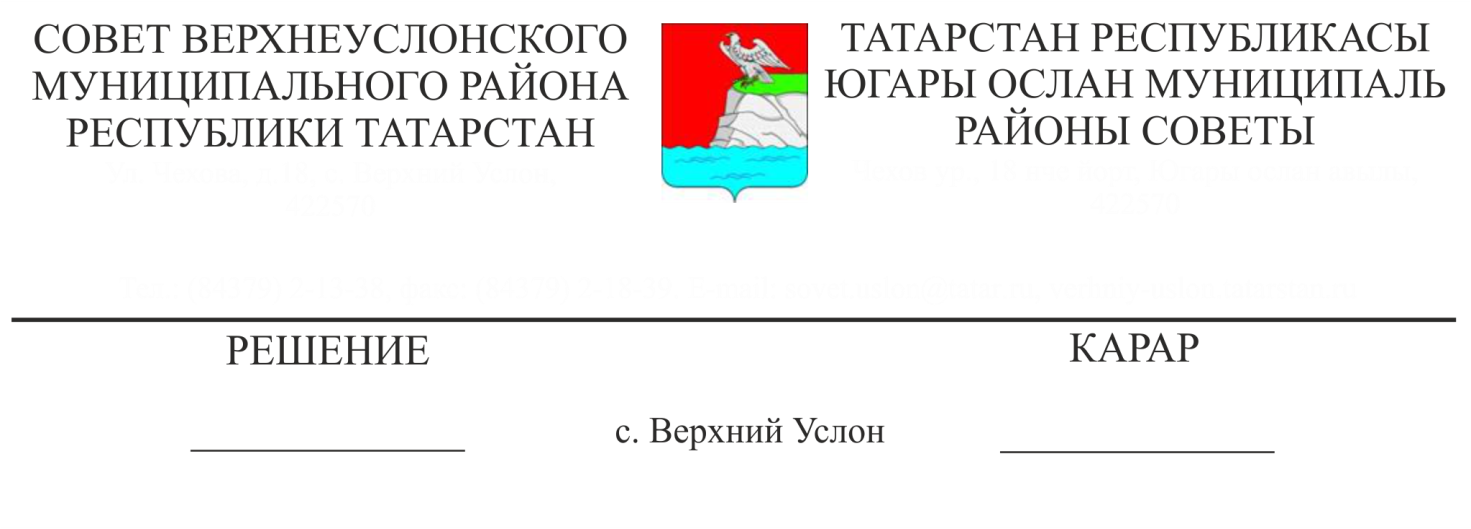 Татарстан Республикасы Югары Ослан муниципаль районы Югары Ослан авыл җирлегенең Җирдән файдалану һәм төзелеш кагыйдәләренә үзгәрешләр кертү турындаРоссия Федерациясе Шәһәр төзелеше кодексы, «Россия Федерациясендә җирле үзидарә оештыруның гомуми принциплары турында» 2003 елның 6 октябрендәге  131-ФЗ номерлы  Федераль закон, Югары Ослан муниципаль районы Уставы нигезендә,   Югары Ослан муниципаль районы  Советы карар итте:    1. Югары Ослан муниципаль район Советының 2021 елның 13 декабрендәге 52-602 номерлы карары белән расланган  Татарстан Республикасы Югары Ослан муниципаль районының Югары Ослан авыл җирлегенең Җирдән файдалану һәм төзелеш кагыйдәләренә 1 кушымта нигезендә үзгәрешләр кертергә:    2. Татарстан Республикасы Югары Ослан муниципаль районы Югары Ослан авыл җирлегеннән Җирдән файдалану һәм төзелеш кагыйдәләре текстын яңа редакциядә расларга (2нче кушымта)    3. Әлеге карарны Татарстан Республикасының хокукый мәгълүмат рәсми порталында һәм Югары Ослан муниципаль районының рәсми сайтында урнаштырырга.    4. Югары Ослан муниципаль районы Советының икътисади үсеш, экология, табигый ресурслар һәм җир мәсьәләләре буенча даими комиссиясенә әлеге карарның үтәлешен контрольдә тотуны йөкләргә.Совет рәисе,Югары Ослан муниципаль районы Башлыгы	                                                                                          М. Г. ЗиятдиновЮгары Ослан муниципаль районы  Советының 2021 елның 18 октябреннән 14-193 номерлы  карарына                                  1кушымтаТатарстан Республикасы Югары Ослан муниципаль районы Югары Ослан авыл җирлегеннән Җирдән файдалану һәм төзелеш кагыйдәләренә үзгәрешләр һәм өстәмәләр  «Татарстан Республикасы Югары Ослан муниципаль районы Югары Ослан авыл җирлегеннән файдалану һәм төзелеш кагыйдәләрен раслау турында» Татарстан Республикасы Югары Ослан муниципаль районы Советының 2019 елның 13 декабрендәге 52-602 номерлы карары белән расланган «Татарстан Республикасы Югары Ослан муниципаль районы  «Югары Ослан авыл җирлеге» муниципаль берәмлегенең җирдән файдалану һәм төзү кагыйдәләре»нә түбәндәге үзгәрешләрне кертергә:1.1.  Бүлек Д1- Җирдән файдалану һәм төзелеш кагыйдәләренең Шәхси торак төзелеше зонасы 9 бүлегенең 25 статьясын түбәндәге редакциядә бәян итәргә:«Җир кишәрлекләреннән һәм капиталь төзелеш объектларыннан рөхсәт ителгән файдалану төрләре; җир кишәрлекләренең чик (минималь һәм (яки) максималь) күләмнәре һәм капиталь төзелеш объектларын үзгәртеп коруның, рөхсәт ителгән төзелешнең чик параметрлары:* * РФ Икътисадый үсеш Министрлыгының  2014нче елның 1нче сентябреннән  540нчы номерлы  боерыгы белән расланган җир кишәрлекләрен рөхсәт ителгән куллану төрләре классификаторы нигезендә** куркынычның V класслы фармацевтик җитештерү предприятиеләре, әзер дару формаларын җитештерү (компонент җитештермичә)Башка таләпләр:Минималь ара:мәктәпкәчә һәм гомуми белем бирү учреждениеләре өчен кызыл линиядән төп корылмага кадәр-10 м;стационар булган дәвалау учреждениеләре өчен кызыл линиядән алып төп корылмага кадәр-30 м; торак биналарның озын яклары арасында 2 – 3 кат. Биеклеге: 15 метрдан да ким булмаган;озын яклар арасында 4 кат биеклеге: кимендә 20 м.;дәвалау учреждениесе бинасы белән стационар һәм башка иҗтимагый һәм торак биналар арасында ераклык-50 м. дан да ким түгел.Әлеге статьяда җайга салынмаган күрсәткечләр техник регламентларның, норматив техник документларның, шәһәр төзелеше проектлау нормативларының һәм башка норматив документларның таләпләренә туры китереп билгеләнә.1.2. Бүлек Р1 - Җирдән файдалану һәм төзелеш кагыйдәләренең– табигый ландшафтлар зонасы 9 бүлегенең 25 статьясын яңа редакциядә бәян итәргә:Җир кишәрлекләреннән һәм капиталь төзелеш объектларыннан рөхсәт ителгән файдалану төрләре; җир кишәрлекләренең чик (минималь һәм (яки) максималь) күләмнәре һәм капиталь төзелеш объектларын үзгәртеп коруның, рөхсәт ителгән төзелешнең чик параметрлары:* РФ Икътисадый үсеш Министрлыгының  2014нче елның 1нче сентябреннән  540нчы номерлы  боерыгы белән расланган җир кишәрлекләрен рөхсәт ителгән куллану төрләре классификаторы нигезендә** торак пункт җирләрендә эшли                        1.2.Башка таләпләр:Капиталь булмаган корылмалар, вакытлыча павильоннар урнаштырганда яшел үсентеләрне сүтү рөхсәт ителми.Әлеге статьяда җайга салынмаган күрсәткечләр техник регламентларның, норматив техник документларның, шәһәр төзелеше проектлау нормативларының һәм башка норматив документларның таләпләренә туры китереп билгеләнә.Югары Ослан муниципаль районы  Советының 2021 елның 18 октябреннән 14-193 номерлы  карарына                                  2 кушымтаТАТАРСТАН РЕСПУБЛИКАСЫ ЮГАРЫ ОСЛАН МУНИЦИПАЛЬ РАЙОНЫ ЮГАРЫ ОСЛАН АВЫЛ ҖИРЛЕГЕ ҖИРДӘН ФАЙДАЛАНУ ҺӘМТӨЗЕЛЕШ КАГЫЙДӘЛӘРЕ                                                            2021 елЭЧТӘЛЕККЕРЕШТатарстан Республикасы Югары Ослан муниципаль районының «Югары Ослан авыл җирлеге» муниципаль берәмлегенең җирдән файдалану һәм төзелеш кагыйдәләре  (алга таба-Кагыйдәләр) –   анда территориаль зоналар, шәһәр төзелеше регламентлары, аны куллану тәртибе һәм аңа үзгәрешләр кертү тәртибе билгеләнгән җирле үзидарә органының норматив хокукый акты белән раслана торган шәһәр төзелешен зоналаштыру документы. Кагыйдәләр Россия Федерациясе һәм Татарстан Республикасының түбәндәге норматив хокукый актлары таләпләрен исәпкә алып әзерләнде:‒ Россия Федерациясенең шәһәр төзелеше кодексы 29.12.2004 ел, № 190-ФЗ;‒ Россия Федерациясе Җир кодексы, 25.10.2001 ел, № 136-ФЗ;‒ Россия Федерациясе Урман кодексы 04.12.2006 ел, № 200-ФЗ;‒ Россия Федерациясе Су кодексы 03.06.2006 ел, № 74-ФЗ;‒ «Россия Федерациясендә җирле үзидарә оештыруның гомуми принциплары турында» 2003 елның 6 октябрендәге 131-ФЗ номерлы Федераль закон;‒ РФ Хөкүмәтенең «Шәһәр төзелеше эшчәнлеген мәгълүмати тәэмин итү турында» 2006 елның 9 июнендәге 363 номерлы карары;‒ «Татарстан Республикасында шәһәр төзелеше эшчәнлеге турында» 25.12.2010 № 98-ТРЗ Татарстан Республикасы законы.Кагыйдәләрне әзерләгәндә шулай ук Югары Ослан муниципаль районы һәм «Югары Ослан авыл җирлеге» муниципаль берәмлегенең норматив хокукый актлары, муниципаль берәмлекнең социаль-икътисади һәм шәһәр төзелеше үсешенең төп юнәлешләрен билгели торган башка документлар нигезләмәләре дә исәпкә алына.I ӨЛЕШ ҖИРДӘН ФАЙДАЛАНУ ҺӘМ ТӨЗЕЛЕШ КАГЫЙДӘЛӘРЕН КУЛЛАНУ ТӘРТИБЕ, ҖИРДӘН ФАЙДАЛАНУ ҺӘМ ТӨЗЕЛЕШ КАГЫЙДӘЛӘРЕНӘ ҮЗГӘРЕШЛӘР КЕРТҮ ТӘРТИБЕI. БҮЛЕК Гомуми нигезләмәләрСтатья 1. Бу өлештә кулланыла торган төп төшенчәләрҖир кишәрлегеннән яки капиталь төзелеш объектыннан рөхсәт ителгән файдалану төре-җир кишәрлегеннән яисә капиталь төзелеш объектыннан файдалануның мөмкин булган ысулы. Җир участокларыннан һәм капиталь төзелеш объектларыннан рөхсәт ителгән файдалану төрләре рөхсәт ителгән файдалануның төп, шартлы рәвештә рөхсәт ителгән, ярдәмче төрләрен үз эченә ала һәм җир мөнәсәбәтләре өлкәсендә дәүләт сәясәтен эшләү һәм норматив-хокукый җайга салу функцияләрен гамәлгә ашыручы башкарма хакимиятнең федераль органы раслаган классификатор нигезендә билгеләнә.Җир участокларыннан һәм капиталь төзелеш объектларыннан файдаланырга рөхсәт ителгән өстәмә төрләр – җир участокларын һәм капиталь төзелеш объектларын рөхсәт ителгән файдалануның төп һәм шартлы рөхсәт ителгән төрләренә карата бары тик өстәмә буларак кына рөхсәт ителә торган төрләр.Шәһәр төзелеше зоналаштыру - территориаль зоналарны билгеләү һәм шәһәр төзелеше регламентларын билгеләү максатларында муниципаль берәмлекләр территорияләрен зоналаштыру.Шәһәр төзелеше регламенты – тиешле территориаль зона чикләрендә билгеләнә торган җир кишәрлекләреннән рөхсәт ителгән файдалану төрләре, шул исәптән җир кишәрлекләре өслеге өстендә урнашкан һәм аларны төзү һәм алга таба капиталь төзелеш объектларын эксплуатацияләгәндә файдаланыла торган җир кишәрлекләренең чик (минималь һәм (яки) максималь) күләме, капиталь төзелеш объектларын үзгәртеп коруның, капиталь төзелеш объектларын реконструкцияләүнең, җир кишәрлекләрен һәм капиталь төзелеш объектларын куллануны чикләүнең чик параметрлары, шулай ук территориянең комплекслы һәм тотрыклы үсеше буенча эшчәнлекне гамәлгә ашыру күздә тотылган территорияләргә карата, тиешле коммуналь, транспорт, социаль инфраструктура күрсәтелгән объектларның халык өчен максималь рөхсәт ителгән дәрәҗәсе күрсәткечләре.Җирдән файдалану һәм төзелеш кагыйдәләре проектын әзерләү буенча Комиссия-законнар, муниципаль хокукый актлар нигезендә, кагыйдәләр әзерләүне, аларга үзгәрешләр кертүне, гавами тыңлаулар үткәрүне оештыру һәм Кагыйдәләрне әзерләү Комиссиясе турындагы Нигезләмә нигезендә башка мәсьәләләрне хәл итү өчен төзелә торган даими эшләүче коллегиаль орган.Кызыл линияләр – гомуми файдаланудагы территорияләр чикләрен күрсәткән һәм территорияне планлаштыру документларында билгеләнергә, үзгәртелергә яисә бетерелергә тиешле линияләр;Линия объектлары – электр линияләре, элемтә линияләре (шул исәптән линия-кабель корылмалары), торба үткәргечләр, автомобиль юллары, тимер юл линияләре һәм башка шундый корылмалар.Төзелешнең максималь проценты-җир кишәрлегенең бөтен мәйданына карата төзелеш алып барылырга мөмкин булган җир биләмәсенең суммар мәйданы нисбәте (%).Бина, төзелеш, корылманың  җир кишәрлеге чигеннән минималь чигенү – җир участогы чиге белән бина, төзелеш яки корылма арасындагы ераклык.Капиталь төзелеш объектлары – биналар, төзелеш, корылмалар, төзелешләре тәмамланмаган объектлар, җир кишәрлеген (туңдырылган, өслекле) яхшыртудан тыш, капиталь булмаган төзелеш, корылмалар һәм башкалар.(алмаштыру, каплау һәм башкалар).Капиталь булмаган корылмалар, төзелеш - җир  белән ныклы элемтәдә булмаган һәм конструктив характеристикалары булган корылмалар, төзелешнең (шул исәптән киосклар, навеслар һәм башка шундый төзелеш, корылмалар)  төп характеристикаларын үзгәртмичә һәм билгеләнешенә зур зыян китермичә, алга таба җыюны гамәлгә ашырырга мөмкинлек  бирә торган корылмалар.Капиталь төзелеш объектларының һәм җир участокларыннан рөхсәт ителгән файдалануның төп төрләре-әлеге эшчәнлек төрләрен һәм шәһәр төзелеше регламентлары составында тиешле территориаль зоналарга карата булган объектларны күчерү нәтиҗәсендә рөхсәт ителгән җир участокларын һәм капиталь төзелеш объектларын куллану төрләре.Шәхси торак төзелеше объекты - ул гражданнар тарафыннан мондый бинада яшәүгә бәйле көнкүреш һәм башка ихтыяҗларны канәгатьләндерү өчен билгеләнгән бүлмәләрдән һәм ярдәмче куллану бүлмәләреннән тора һәм мөстәкыйль күчемсез милек объектларына бүлү өчен билгеләнмәгән.Җир кишәрлекләре, капиталь төзелеш объектлары хокукына ия булучылар – җир кишәрлекләре, капиталь төзелеш объектлары милекчеләре, җирдән файдаланучылар, җир хуҗалары һәм арендаторлары, аларның вәкаләтле затлары.Җир кишәрлекләренең чик (минималь һәм (яки) максималь) күләмнәре һәм капиталь төзелеш объектларын үзгәртеп коруның рөхсәт ителгән иң чик параметрлары - җир кишәрлекләренең чик (минималь һәм (яки) максималь) күләме, шул исәптән аларның мәйданы; биналар, корылмалар, корылмалар төзү рөхсәт ителгән урыннарны билгеләү максатларында җир кишәрлекләре чикләреннән минималь чигенү; биналар, корылмалар, корылмалар төзү тыела; катларның иң чик саны яки биналарның, корылмаларның иң чик биеклеге; шәһәр төзелеше регламентлары нигезендә тиешле территориаль зоналарга карата билгеләнә торган җир кишәрлеге чикләрендә төзелешнең максималь проценты.Гавами сервитут-Россия Федерациясе законы яисә башка норматив хокукый акты, Россия Федерациясе субъектының норматив хокукый акты, җирле үзидарә органының норматив хокукый акты белән билгеләнгән җир кишәрлегеннән файдалану хокукы, аларга карата билгеләнә торган җир кишәрлекләрен тартып алмыйча гына.Халык тыңлаулары, иҗтимагый фикер алышулар – законнарда билгеләнгән очракларда җирле әһәмияттәге мәсьәләләр буенча муниципаль хокукый актлар проектлары турында фикер алышуда катнашу өчен муниципаль берәмлек халкының (җәмәгатьчелекнең) хокукларын гамәлгә ашыру формасы.Капиталь төзелеш объектларын рөхсәт ителгән төзелеш, реконструкцияләүнең чик параметрларыннан кире кагуга рөхсәт – Россия Федерациясе Шәһәр төзелеше кодексының 40 статьясы таләпләре нигезендә бирелә торган документ, җир кишәрлегенә ия булучыга капиталь төзелеш объектларын төзү, реконструкцияләү, шулай ук, тиешле территориаль зона өчен шәһәр төзелеше Регламентында билгеләнгән капиталь төзелеш объектларын рөхсәт ителгән төзелешнең, реконструкцияләүнең чик параметрларыннан тайпылып, капиталь ремонт ясау хокукын бирә.Җир участогыннан яисә капиталь төзелеш объектыннан шартлы рәвештә рөхсәт ителгән файдалануга рөхсәт-Россия Федерациясе Шәһәр төзелеше кодексының 39 статьясы таләпләренә туры китереп бирелә торган документ, ул җир кишәрлекләренә, әлеге Кагыйдәләр белән шартлы рәвештә рөхсәт ителгән территориаль зона өчен рөхсәт ителгән җир кишәрлегеннән, капиталь төзелеш объектыннан файдалану төрен сайлау хокукын бирә.Территориаль зоналар - җирдән файдалану һәм төзелеш кагыйдәләрендә чикләр билгеләнгән һәм шәһәр төзелеше регламентлары билгеләнгән зоналар.Гомуми файдалану территорияләре - чикләнмәгән затлар даирәсе (шул исәптән мәйданнар, урамнар, юллар, яр буйлары, гомуми кулланылыштагы су объектларының яр буе полосалары, скверлар, бульварлар) чикләнмәгән территорияләрдән тоткарлыксыз файдалана.Җир кишәрлекләрен һәм капиталь төзелеш объектларын шартлы рәвештә рөхсәт ителгән куллану төрләре – эшчәнлекнең әлеге төрләрен һәм шәһәр төзелеше регламентлары составында объектларны күчерү нәтиҗәсендә рөхсәт ителгән җир кишәрлекләрен һәм капиталь төзелеш объектларыннан рөхсәт ителгән файдалану төрләре, Россия Федерациясе Шәһәр төзелеше кодексының 39 статьясында билгеләнгән тәртиптә рөхсәт алган очракта, тиешле территориаль зоналарга карата.Статья 2. Җирдән файдалану һәм төзелеш кагыйдәләренең хокукый статусы һәм составы1. Муниципаль берәмлек җирдән файдалану һәм төзелеш кагыйдәләре «Югары Ослан авыл җирлеге» Югары Ослан Татарстан Республикасы муниципаль районы җирле үзидарә органының норматив хокукый акты статусына ия.2. Әлеге Кагыйдәләр белән беррәттән кулланыла: техник регламентлар белән(«Техник җайга салу турында» 2002нче елның 27нче декабреннән 184 - ФЗ Федераль законга һәм Россия Федерациясе Шәһәр төзелеше кодексына каршы килми торган өлешендә алар билгеләнгән тәртиптә-норматив техник документлар белән үз көченә кергәнче);Россия Федерациясе законнары һәм Татарстан Республикасы законнары;шәһәр төзелешен проектлаштыру нормативлары;«Югары Ослан авыл җирлеге» муниципаль берәмлегенең норматив хокукый актлары; Югары Ослан җирләрдән файдалану һәм төзелеш эшләрен җайга салу мәсьәләләре буенча муниципаль район советы утырышы.3. Бу кагыйдәләр үз эченә ала:Кереш;I өлеш Җирдән файдалану һәм төзелеш Кагыйдәләрен куллану тәртибе, җирдән файдалану һәм төзелеш кагыйдәләренә үзгәрешләр кертү тәртибе;II ӨЛЕШ. Шәһәр төзелешен зоналаштыру картасы;III өлеш. Шәһәр төзелеше регламентлары;Кушымта.4. Әлеге кагыйдәләр дәүләт хакимияте органнары, җирле үзидарә органнары, физик һәм юридик затлар, «Югары Ослан авыл җирлеге» муниципаль берәмлеге территориясендә шәһәр төзелеше эшчәнлеген җайга салучы яки контрольдә тотучы вазыйфаи затлар тарафыннан үтәлергә тиеш.Статья 3. Җирдән файдалану һәм төзелеш турында мәгълүматның ачыклыгы һәм һәркем өчен ачык булуы1. Әлеге кагыйдәләр, алар составына керүче барлык картографик һәм башка документларны да кертеп, барлык физик һәм юридик, шулай ук вазыйфаи затлар, дәүләт хакимияте органнары һәм җирле үзидарә органнары өчен дә ачык булып тора.2. Югары Ослан муниципаль районы җирле үзидарә органнары әлеге Кагыйдәләр белән танышу мөмкинлеген тәэмин итәләр:җирле үзидарә органнарының норматив хокукый актларын, башка рәсми мәгълүматны рәсми бастырып чыгару (халыкка җиткерү) өчен билгеләнгән тәртиптә һәм «Интернет» челтәрендә муниципаль берәмлекнең рәсми сайтында урнаштыру өчен әлеге кагыйдәләрне бастырып чыгару (халыкка җиткерү) өчен билгеләнгән тәртиптә;«Югары Ослан авыл җирлеге» муниципаль берәмлеге территориясендә җирдән файдалану һәм төзелеш алып баруны җайга салу мәсьәләләрендә катнашучы органнар һәм оешмаларда әлеге Кагыйдәләр белән тулы комплектта танышу өчен мөмкинлекләр тудыру;территориаль планлаштыру Федераль дәүләт мәгълүмат системасында Кагыйдәләрне урнаштыру;физик һәм юридик затларга әлеге Кагыйдәләрдән өземтәләр, шулай ук картографик материалларның кирәкле күчермәләрен һәм җирдән файдалану һәм төзелеш шартларын аерым җир кишәрлекләренә һәм планировка структурасы элементларына карата характерлаучы аларның фрагментларын бирү. Әлеге материаллар югарыда күрсәтелгән затларга язма запрос буенча бирелә.Статья 4. Җирдән файдалану һәм төзелеш кагыйдәләренең үз көченә керүе1. Әлеге кагыйдәләр җирле үзидарә органнарының норматив хокукый актларын рәсми бастырып чыгару (халыкка җиткерү) өчен билгеләнгән тәртиптә аларның рәсми басылып чыккан (халыкка җиткерү) мизгеленнән үз көченә керә.2. Кагыйдәләр зур юридик көчкә ия булган хокукый актларга каршы килми торган өлешендә гамәлдә.Статья 5. Җирдән файдалану һәм төзелеш кагыйдәләрен бозган өчен җаваплылык1. Әлеге Кагыйдәләрне бозган өчен физик һәм юридик затлар, шулай ук вазыйфаи затлар Россия Федерациясе, Татарстан Республикасы законнары нигезендә җаваплы.II БҮЛЕК. Җирле үзидарә органнары тарафыннан җирдән файдалануны һәм төзелеш алып баруны җайга салу турында нигезләмәләр.Статья 6. Җирдән файдалану һәм төзелеш өлкәсендә җирле үзидарә органнары вәкаләтләре1. Җирдән файдалану һәм төзелеш өлкәсендәге җирле үзидарә органнары вәкаләтләре «Россия Федерациясендә җирле үзидарәне оештыруның гомуми принциплары турында» 2003 елның 6 октябрендәге 131-ФЗ номерлы Федераль закон, Россия Федерациясе Шәһәр төзелеше кодексы, «Югары Ослан авыл җирлеге» муниципаль берәмлеге уставы, Югары Ослан муниципаль районы Уставы нигезендә билгеләнә.2. Җир биләмәләреннән файдалану һәм төзелеш өлкәсендә Югары Ослан муниципаль районы җирле үзидарә вәкиллекле органы (алга таба – район Советы) вәкаләтләренә керә:җирдән файдалану һәм төзелеш Кагыйдәләрен раслау, шул исәптән җирдән файдалану һәм төзелеш Кагыйдәләренә үзгәрешләр (өстәмәләр) ;җирлек, районның шәһәр төзелеше проектларының җирле нормативларын раслау.3. Җир биләмәләреннән файдалану һәм төзелеш өлкәсендә Югары Ослан муниципаль районы Башкарма комитеты (алга таба – район Башкарма комитеты) вәкаләтләренә керә:территорияне планлаштыру буенча документларны әзерләүне һәм раслауны тәэмин итү (Россия Федерациясе Шәһәр төзелеше кодексында, башка федераль законнарда каралган очраклардан тыш);җирлекнең шәһәр төзелеше проектлаштыруның җирле нормативларын әзерләүне тәэмин итү;төзелешкә рөхсәтләр бирү (Россия Федерациясе Шәһәр төзелеше кодексы һәм башка федераль законнарда каралган очраклардан тыш);муниципаль берәмлек территориясендә урнашкан җир кишәрлекләрендә индивидуаль торак төзелеше объектларын, бакча йортларын төзүне, үзгәртеп коруны гамәлгә ашырганда (Россия Федерациясе Шәһәр төзелеше кодексында һәм башка федераль законнарда каралган очраклардан тыш) хәбәрнамәләр җибәрү;Үз белдегең белән төзелгән корылманы сүтү яки аны рөхсәт ителгән төзелеш объектларын үзгәртеп кору, территорияне планлаштыру буенча документлар, капиталь төзелеш объектларының Россия Федерациясе Шәһәр төзелеше кодексында, башка федераль законнарда билгеләнгән параметрларына мәҗбүри таләпләр белән билгеләнгән капиталь төзелеш объектларын рөхсәт ителгән төзелешнең, үзгәртеп коруның чик параметрларына туры китерү турында Карар кабул итү, Россия Федерациясе Шәһәр төзелеше кодексында каралган очракларда үз белдеге белән төзелгән корылманы сүтүне яисә аны билгеләнгән таләпләргә туры китерүне гамәлгә ашыру.муниципаль ихтыяҗлар өчен җирлек чикләрендә җирләрне резервлау һәм җир кишәрлекләрен алу;җирлек чикләрендә муниципаль җир контролен гамәлгә ашыру.җир кишәрлеген яки капиталь төзелеш объектын шартлы рәвештә рөхсәт ителгән куллану төренә рөхсәт бирү;капиталь төзелеш объектларын рөхсәт ителгән төзелешнең, реконструкцияләүнең иң чик параметрларыннан читләштерүгә рөхсәт бирү.4. Җирлек Башкарма комитеты (алга таба – авыл җирлеге Башкарма комитеты ) җирдән файдалану һәм төзелеш өлкәсендәге вәкаләтләренә керә:үз белдеге белән төзелгән корылманы җимерү турында йә рөхсәтсез корылманы җимерү яисә аны граждан законнарында каралган очракларда билгеләнгән таләпләргә туры китерү турында карар кабул итү, үз белдеге белән төзелгән корылманы җимерүне яисә аны Россия Федерациясе Шәһәр төзелеше кодексында каралган очракларда билгеләнгән таләпләргә туры китерү. Статья 7. Җирдән файдалану һәм төзелеш кагыйдәләре проектын әзерләү комиссиясе1. Җирдән файдалану һәм төзелеш кагыйдәләре проектын әзерләү буенча Комиссия (алга таба – Комиссия) Югары Ослан муниципаль районы Башкарма комитеты җитәкчесе карары нигезендә Кагыйдәләр проектын әзерләүне оештыру, кагыйдәләргә үзгәрешләр кертү, кагыйдәләрне тормышка ашыру максатыннан төзелә.2. Комиссия үз эшчәнлеген әлеге Кагыйдәләр, Комиссия турында Нигезләмә, җирле үзидарә органнарының башка норматив хокукый актлары нигезендә гамәлгә ашыра.3. Комиссия вәкаләтләренә түбәндәгеләр керә:әлеге Кагыйдәләргә үзгәрешләр кертүне әзерләүне оештыру;Кагыйдәләргә үзгәрешләр кертү мәсьәләләре буенча гражданнар һәм юридик затларның тәкъдимнәрен карау;Кагыйдәләргә үзгәрешләр кертү проекты буенча иҗтимагый фикер алышулар һәм гавами тыңлаулар оештыру һәм үткәрү, җир кишәрлегеннән яисә капиталь төзелеш объектыннан файдалануның шартлыча рөхсәт ителгән төренә, рөхсәт ителгән төзелешнең иң чик параметрларыннан читкә тайпылуга, капиталь төзелеш объектларын реконструкцияләүгә рөхсәт бирү мәсьәләләре;Россия Федерациясе Шәһәр төзелеше кодексы нигезендә район Башкарма комитеты җитәкчесенә иҗтимагый фикер алышулар һәм гавами тыңлаулар нәтиҗәләре турында бәяләмәләр әзерләү, рекомендацияләр әзерләү һәм аларны район Башкарма комитеты җитәкчесенә җибәрү;Комиссия турында Нигезләмә белән аңа йөкләнгән башка вәкаләтләр.4. Комиссия карарлары беркетмәгә кул куелганнан бирле үз көченә керә һәм җирле үзидарә органнары тарафыннан тиешле гамәлләрне гамәлгә ашыру өчен рекомендация булып тора.5. Комиссия эше турында мәгълүмат барлык кызыксынучы затлар өчен ачык булып тора.Статья 8. Элегрәк барлыкка килгән хокук мөнәсәбәтләренә карата Җирдән файдалану һәм төзелеш кагыйдәләренең гамәлдә булуы1. Әлеге Кагыйдәләрне раслауга кадәр кабул ителгән җирле үзидарә органнарының җирдән файдалану һәм төзелеш мәсьәләләре буенча норматив хокукый актлары әлеге Кагыйдәләргә каршы килми торган өлештә кулланыла.2. Җир участогы яисә капиталь төзелеш объекты әлеге Кагыйдәләргә туры килмәсә:рөхсәт ителгән куллану төрләре тиешле территориаль зона өчен билгеләнгән рөхсәт ителгән куллану төрләре исемлегенә керми;аларның күләме һәм параметрлары тиешле территориаль зонаның шәһәр төзелеше регламентында билгеләнгән чик күрсәткечләргә туры килми.3. Җир кишәрлекләре яки капиталь төзелеш объектлары, рөхсәт ителгән файдалану төрләре, шәһәр төзелеше регламентына туры килми торган иң чик (минималь һәм (яки) максималь) күләмнәре һәм иң чик параметрлары шәһәр төзелеше регламентына туры килми торган җир кишәрлекләре һәм капиталь төзелеш объектларын куллану кеше гомере яки сәламәтлеге өчен, әйләнә-тирә мохит өчен, мәдәни мирас объектлары өчен куркыныч булган очраклардан тыш, аларны шәһәр төзелеше регламентына яраклаштыру срогын билгеләмичә файдаланылырга мөмкин.4. Әгәр дә җир участокларын яки капиталь төзелеш объектларын куллану, рөхсәт ителгән файдалану төрләре, шәһәр төзелеше регламентына туры килми торган иң чик (минималь һәм (яки) максималь) күләме һәм чик параметрлары кеше гомере яки сәламәтлеге, әйләнә-тирә мохит, мәдәни мирас объектлары өчен куркыныч булса, федераль законнар нигезендә мондый җир участокларын һәм объектларны куллануга тыю йөкләнергә мөмкин.5. Капиталь төзелеш объектларын реконструкцияләү, рөхсәт ителгән куллану төрләре яисә шәһәр төзелеше регламентына туры килми торган чик параметрлар мондый объектларны шәһәр төзелеше регламентына тиешле территориаль зонага туры китерү юлы белән генә гамәлгә ашырылырга мөмкин.Статья 9. Территориаль зоналар1. Территориаль зоналар түбәндәгеләрне исәпкә алып билгеләнә:җир кишәрлекләреннән гамәлдәге һәм планлаштырыла торган файдалануның төрле төрләренең бер территориаль зонасы чикләрендә яраштыру мөмкинлекләре;«Югары Ослан авыл җирлеге» муниципаль берәмлегенең генераль планы белән билгеләнгән функциональ зоналарның һәм аларның планлаштырыла торган үсеш параметрларының функциональ зоналары һәм параметрлары;территорияне планлаштыру һәм гамәлдәге җирдән файдалану;төрле категорияләрдәге җирләрнең чикләрен үзгәртү планлаштырыла;катнаш җир кишәрлекләрендә урнашкан капиталь төзелеш объектларына зыян китерү мөмкинлеген булдырмау;мәдәни мирас объектларын саклау зоналары проектлары.2. Территориаль зоналар чикләре түбәндәге очракларда билгеләнә:автомобиль юллары, урамнар, юллар; кызыл линияләргә;җир кишәрлекләре чикләре;табигый объектларның табигый чикләре;чикләре турында;муниципаль берәмлек чикләре буйлап уза;һәм башка чикләре.3. Территориаль зоналарның чикләре, җир законнары нигезендә, территориаль зоналар чикләрен кисеп чыгарга мөмкин булган җир кишәрлегеннән тыш, һәр җир участогының бер Территориаль зонага керүе таләпләренә туры килергә тиеш.4. Һәр территориаль зона өчен кагыйдәләр шәһәр төзелеше регламенты билгеләнә.Статья 10. Шәһәр төзелеше регламентлары 1. Шәһәр төзелеше Регламенты тарафыннан җир кишәрлекләренең хокукый режимы, җир кишәрлекләре өслеге астында булган һәм аларны төзү һәм алга таба капиталь төзелеш объектларын эксплуатацияләү процессында кулланыла торган барлык җир кишәрлекләренең хокукый режимы билгеләнә.2. Шәһәр төзелеше регламентлары түбәндәге  исәпкә алып билгеләнә:территориаль зона чикләрендә җир кишәрлекләрен һәм капиталь төзелеш объектларын фактта файдалану;бер территориаль зона чикләрендә гамәлдәге һәм планлаштырыла торган җир кишәрлекләрен һәм капиталь төзелеш объектларын бер территориаль зона чикләрендә яраштыру мөмкинлекләре;муниципаль берәмлекләрнең территориаль планлаштыру документларында билгеләнгән функциональ зоналарның һәм аларның планлаштырыла торган үсеш характеристикалары;мәдәни мирас объектларын, шулай ук аеруча саклана торган табигать территорияләрен, башка табигать объектларын саклау таләпләре.3. Шәһәр төзелеше Регламентының гамәлдә булуы тиешле территориаль зона чикләрендә урнашкан барлык җир кишәрлекләренә һәм капиталь төзелеш объектларына бертигез кагыла.4. Шәһәр төзелеше Регламентының гамәлдә булуы җир кишәрлекләренә кагылмый:мәдәни мирас объектларының (тарихи һәм мәдәни ядкарьләрнең) бердәм дәүләт реестрына кертелгән һәйкәлләр һәм ансамбльләр территорияләре чикләрендә, шулай ук мәдәни мирас объектлары булып торган һәм мәдәни мирас объектларын карап тоту, реставрацияләү, консервацияләү, торгызу, ремонтлау һәм җайлаштыру режимы турында карарлар мәдәни мирас объектларын саклау турында Россия Федерациясе законнарында билгеләнгән тәртиптә кабул ителә торган һәйкәлләр һәм ансамбльләр территорияләре чикләрендә;гомуми файдаланудагы территорияләр чикләрендә;линия объектлары урнаштыру өчен билгеләнгән һәм (яки) линия объектлары белән тәэмин ителгән;файдалы казылма чыгару өчен бирелгән.5. Тарихи җирлекләр территорияләренә, истәлекле урыннарга, дәвалау-сәламәтләндерү урыннары һәм курортлар җирләренә, территорияләрдән файдалануның аерым шартлары булган зоналарга карата шәһәр төзелеше регламентлары Россия Федерациясе законнары нигезендә билгеләнә.6. Шәһәр төзелеше регламентлары түбәндәге җирләр өчен билгеләнми: урман фонды җирләре; өске сулар белән капланган җирләр; запас җирләр; аеруча саклаулы табигать территорияләре җирләре (дәвалау-савыктыру урыннары һәм курортлары җирләреннән тыш);авыл хуҗалыгы билгеләнешендәге җирләр составында авыл хуҗалыгы җирләре;махсус икътисадый зоналар һәм алгарышлы социаль-икътисадый үсеш территорияләре чикләрендә урнашкан җир кишәрлекләре.7. Шәһәр төзелеше регламентлары гамәлгә кертелмәгән яисә шәһәр төзелеше регламентлары билгеләнмәгән җир кишәрлекләреннән файдалану федераль законнар нигезендә башкарма хакимиятнең вәкаләтле федераль органнары, Россия Федерациясе субъектлары башкарма хакимиятенең вәкаләтле органнары яки җирле үзидарәнең вәкаләтле органнары тарафыннан билгеләнә. Урман фонды җирләреннән, аеруча саклана торган табигать территорияләре чикләрендә урнашкан җирләрдән яисә җир кишәрлекләреннән файдалану урман хуҗалыгы регламенты, урман законнары, махсус сакланыла торган табигать территорияләре турындагы законнар нигезендә аеруча саклана торган табигать территориясе турындагы нигезләмә белән билгеләнә.8. Тиешле территориаль зона чикләрендә урнашкан җир кишәрлекләренә һәм капиталь төзелеш объектларына карата шәһәр төзелеше регламентында күрсәтеләләр:җир кишәрлекләрен һәм капиталь төзелеш объектларын рөхсәт ителгән файдалану төрләре;җир кишәрлекләренең чик (минималь һәм (яки) максималь) күләмнәре һәм капиталь төзелеш объектларын үзгәртеп коруның рөхсәт ителгән иң чик параметрлары;Россия Федерациясе законнары нигезендә билгеләнә торган җир кишәрлекләрен һәм капиталь төзелеш объектларын куллануны чикләү;территориянең коммуналь, транспорт, социаль инфраструктура объектлары белән тәэмин ителешенең минималь рөхсәт ителгән дәрәҗәсенең исәп-хисап күрсәткечләре һәм әлеге объектларның территориаль яктан халык өчен мөмкин булган максималь рөхсәт ителгән дәрәҗәсенең исәп-хисап күрсәткечләре, әгәр шәһәр төзелеше регламенты билгеләнә торган территориаль зона чикләрендә территорияне комплекслы һәм тотрыклы үстерү буенча эшчәнлекне гамәлгә ашыру күздә тотыла. Статья 11. Җирдән файдалану һәм төзелеш кагыйдәләренең шәһәр төзелеше эшчәнлегенең башка мәсьәләләренә карата гамәлләре1. Әлеге бүлектә күрсәтелгән очраклардан тыш, территориаль зоналар һәм шәһәр төзелеше регламентлары турында мәгълүматлар кулланыла:территориянең кадастр планында җир кишәрлеген яки җир кишәрлекләрен урнаштыру схемасын әзерләгәндә (әлеге схема нигезендә төзелергә тиешле җир кишәрлекләренең һәркайсына карата әлеге схеманы раслау турында карарда, шул исәптән җир участогы барлыкка килә торган территориаль зона, яисә төзелә торган җир кишәрлегенә шәһәр төзелеше регламенты кагылмаса яки төзелә торган җир участогы өчен шәһәр төзелеше регламенты билгеләнмәгән очракта, барлыкка килә торган җир кишәрлегеннән рөхсәт ителгән файдалану төре күрсәтелә;территорияне планлаштыру буенча документлар әзерләгәндә (территорияне планлаштыру документларын әзерләү җирләрдән файдалануның һәм территориаль зоналарда төзелешнең билгеле бер кагыйдәләренә карата гамәлгә ашырылырга мөмкин);җир кишәрлекләренең шәһәр төзелеше планнарын әзерләгәндә (җир кишәрлегенең шәһәр төзелеше планы составында, җир кишәрлегенә шәһәр төзелеше регламенты гамәлдә булган очракта, шәһәр төзелеше регламенты турында мәгълүмат күрсәтелә).2. Җирдән файдалану һәм төзелеш кагыйдәләре булмаган очракта, федераль әһәмияттәге объектларны, региональ әһәмияттәге объектларны, муниципаль районнарның җирле әһәмияттәге объектларын, шәһәр төзелеше регламентларының гамәлдә булуы кагылмый торган яисә шәһәр төзелеше регламентлары билгеләнмәгән җир кишәрлекләрендә һәм федераль законнарда каралган башка очраклардан тыш, төзелешкә рөхсәтләр бирү рөхсәт ителми.3. Капиталь төзелеш объектларына һәм шәһәр төзелеше регламентлары гамәлләре кагылмый торган җир кишәрлекләренә карата һәм шәһәр төзелеше регламентлары билгеләнми торган җирләргә карата, кагыйдәләр белән, җир төзелеше эшләре башкарганда җир кишәрлекләре характеристикаларын билгеләү максатларында, рөхсәт ителгән файдалануның рөхсәт ителгән төрләре билгеләнә.4. Кагыйдәләрне раслау яки Кагыйдәләргә үзгәрешләр кертү турында Карар кабул ителгән очракта, әгәр мондый үзгәрешләр белән шәһәр төзелеше регламентын билгеләү яки үзгәртү, территориаль зоналарның чикләрен билгеләү яки үзгәртү каралган булса, күчемсез милекнең Бердәм дәүләт реестрына белешмәләр кертү өчен хокукларны теркәү органына (аларда булган белешмәләр) документлар җибәрергә тиеш.III БҮЛЕК Физик һәм юридик затлар тарафыннан җир кишәрлекләрен һәм капиталь төзелеш объектларын рөхсәт ителгән файдалану төрләрен үзгәртү турында Нигезләмә Статья 12. Төп нигезләмәләр1. Рөхсәт ителгән җир кишәрлекләрен һәм капиталь төзелеш объектларын куллану төрен үзгәртү күчемсез милекнең бердәм дәүләт реестрындагы җир кишәрлеге яки капиталь төзелеш объекты турындагы белешмәләргә үзгәрешләр кертү юлы белән башкарыла.2. Тиешле территориаль зона өчен билгеләнгән рөхсәт ителгән төп һәм ярдәмче төрләрне куллану шартларында, рөхсәт ителгән файдалану төрен үзгәртү җир кишәрлекләренә һәм капиталь төзелеш объектларына хокук ияләре тарафыннан мөстәкыйль рәвештә түбәндәге ысуллар белән гамәлгә ашырыла:Хокук иясе кадастр учеты органына рөхсәт ителгән файдалану төрен үзгәртү турында гариза, хокук билгели торган документлар, шулай ук тиешле җир кишәрлеген территориаль зонага кертү турында (Кагыйдәләрдән өземтә) муниципаль берәмлек Башкарма комитеты тарафыннан бирелгән белешмә белән, тиешле территориаль зона турында белешмәләр күчемсез милекнең бердәм дәүләт реестрында булмаган очракта, кадастр исәбенә алу органына мөрәҗәгать итә;хокук иясе җирле үзидарә органнарына рөхсәт ителгән файдалану төрен үзгәртү турында гариза белән, җир кишәрлеге яки капиталь төзелеш объектының характеристикаларын үзгәртү турында мәгълүматларны мәгълүмати хезмәттәшлек тәртибендә җибәрү өчен мөрәҗәгать итә.3. Тиешле территориаль зона өчен шартлы рәвештә рөхсәт ителгән башка төргә рөхсәт ителгән куллану төрен үзгәртү Россия Федерациясе Шәһәр төзелеше кодексы һәм әлеге Кагыйдәләрнең 13 статьясы нигезләмәләре нигезендә җир кишәрлеген яки капиталь төзелеш объектын шартлы рәвештә рөхсәт ителгән файдалану төренә рөхсәт алу юлы белән гамәлгә ашырыла.4. Шәһәр төзелеше регламентлары гамәлдә булмаган яисә шәһәр төзелеше регламентлары билгеләнми торган җирләрдә урнашкан җир кишәрлекләреннән һәм капиталь төзелеш объектларыннан рөхсәт ителгән файдалануның бер төрен үзгәртү турындагы карарлар федераль законнар нигезендә мондый файдалануның башка төренә кабул ителә.5. Тиешле территориаль зона өчен билгеләнгән рөхсәт ителгән файдалану төрләре исемлегендә булмаган җир участокларын һәм капиталь төзелеш объектларын файдалануның барлык башка төрләре әлеге территориаль зона өчен рөхсәт ителми һәм бары тик әлеге кагыйдәләргә үзгәрешләр керткәндә генә рөхсәт ителә ала.Статья 13. Җир кишәрлеген яки капиталь төзелеш объектын шартлы рәвештә рөхсәт ителгән куллану төренә рөхсәт бирү1. Җир кишәрлеген яки капиталь төзелеш объектын шартлы рәвештә рөхсәт ителгән файдалануга рөхсәт бирү белән кызыксынган физик яки юридик зат шартлы рәвештә рөхсәт ителгән куллану төренә рөхсәт бирү турында гаризаны комиссиягә җибәрә. Шартлы рәвештә рөхсәт ителгән куллану төренә рөхсәт бирү турында гариза, таләпләр нигезендә, электрон имза белән имзаланган электрон документ формасында  "Электрон имза турында" 2011 елның 6 апрелендәге 63-ФЗ номерлы Федераль законталәпләре нигезендә җибәрелергә мөмкин. 2. Шартлы рәвештә рөхсәт ителгән куллану төренә рөхсәт бирү турындагы карар проекты җәмәгать фикер алышуларында яки Россия Федерациясе Шәһәр төзелеше кодексында билгеләнгән тәртиптә үткәрелә торган гавами тыңлауларда каралырга тиеш. 3. Җир кишәрлеген яки капиталь төзелеш объектын шартлы рәвештә файдалану төре әйләнә-тирә мохиткә тискәре йогынты ясарга мөмкин булса, җәмәгать фикер алышулары яки ачык тыңлаулар мондый тискәре йогынты куркынычына дучар булган җир кишәрлекләре һәм капиталь төзелеш объектлары хокуклары ияләре катнашында үткәрелә. 4. Иҗтимагый фикер алышуларны яисә гавами тыңлауларны оештыручы, әлеге рөхсәт сорала торган җир кишәрлеге белән уртак чикләре булган җир кишәрлегенә ия булган, капиталь төзелеш объектлары хокукына ия булучыларга һәм капиталь төзелеш объектының бер өлеше булган биналарга ия булучыларга карата әлеге рөхсәт соратып алына торган, аңа карата әлеге рөхсәт сорала торган җир кишәрлегендә урнашкан капиталь төзелеш объектлары хокукына ия булучыларга карата шартлы рәвештә рөхсәт бирү турында карар проекты буенча җәмәгатьчелек фикер алышуларын яисә гавами тыңлауларын үткәрү турында хәбәр җибәрә. Күрсәтелгән хәбәрләр кызыксынган затның шартлы рәвештә рөхсәт ителгән куллану төренә рөхсәт бирү турындагы гаризасы кергән көннән алып җиде эш көненнән дә соңга калмыйча җибәрелә. 7. Җәмәгать фикер алышуларын яисә гавами тыңлаулар нәтиҗәләре турында бәяләмә бастырылганчы аларны уздыру турында муниципаль берәмлек халкына хәбәр иткән көннән алып җәмәгать фикер алышуларын яисә гавами тыңлауларын үткәрү вакыты муниципаль берәмлек уставы һәм (яисә) муниципаль берәмлекнең вәкиллекле органының норматив хокукый акты белән билгеләнә һәм бер айдан да артмаска тиеш. 8. Шартлы рөхсәт ителгән куллану төренә рөхсәт бирү турында карар проекты буенча җәмәгать фикер алышулары яки гавами тыңлаулар нәтиҗәләре турында бәяләмә нигезендә комиссия шартлы рөхсәт ителгән куллану төренә рөхсәт бирү яки мондый рөхсәтне бирүдән баш тарту турында тәкъдимнәр әзерли, кабул ителгән карарның сәбәпләрен күрсәтеп, аларны җирле хакимият башлыгына җибәрә. 9. Күрсәтелгән тәкъдимнәр нигезендә Башкарма комитет җитәкчесе мондый тәкъдимнәр  кергән көннән өч көн эчендә шартлы рәвештә рөхсәт ителгән куллану төренә рөхсәт бирү яки мондый рөхсәт бирүдән баш тарту турында Карар кабул итә. Күрсәтелгән карар "Интернет" челтәрендә муниципаль берәмлекнең рәсми сайтында урнаштырылырга тиеш.10. Шартлы рәвештә рөхсәт ителгән куллану төренә рөхсәт бирү турындагы карар проекты буенча җәмәгатьчелек фикер алышуларын яки гавами тыңлауларын оештыру һәм үткәрү белән бәйле чыгымнарны мондый рөхсәтне бирү белән кызыксынган физик яки юридик зат түли. 11. Җир кишәрлегеннән яисә капиталь төзелеш объектыннан файдалануның рөхсәт ителгән төре шәһәр төзелеше регламентына, иҗтимагый фикер алышулар уздырылганнан соң яисә шартлы рәвештә рөхсәт ителгән файдалану төренә рөхсәт бирү белән кызыксынган физик яисә юридик зат инициативасы буенча гавами тыңлаулар уздырганнан соң, мондый затка файдалануның рөхсәт ителгән төренә рөхсәт бирү турындагы карар иҗтимагый фикер алышулар яисә гавами тыңлаулар үткәрмичә генә кабул ителә. 12. Физик яки юридик зат шартлы рәвештә рөхсәт ителгән куллану төренә рөхсәт бирү яки мондый рөхсәт бирүдән баш тарту турындагы карарны суд тәртибендә бәхәсле дип игълан итәргә хокуклы.Статья 14. Капиталь төзелеш объектларын рөхсәт ителгән төзелеш, реконструкцияләүнең чик параметрларыннан кире кагуга рөхсәт бирү тәртибе1. Әгәр мондый тайпылыш конкрет территориаль зона өчен шәһәр төзелеше регламентында билгеләнгән капиталь төзелеш объектларын бер яисә берничә чик параметрга бер мәртәбә үзгәртү, реконструкцияләү максатларында кирәк булса, җир кишәрлекләре ияләре рөхсәт ителгән төзелешнең иң чик параметрларыннан читкә тайпылуга, капиталь төзелеш объектларын реконструкцияләүгә рөхсәт сорап мөрәҗәгать итәргә хокуклы.2. Техник регламентлар, норматив техник документлар таләпләрен үтәгәндә, капиталь төзелеш объектларын рөхсәт ителгән төзелешнең, реконструкцияләүнең чик параметрларыннан аерым җир участогы өчен рөхсәт ителә.Капиталь төзелеш объектларын рөхсәт ителгән төзелешнең, реконструкцияләүнең чик параметрларыннан капиталь төзелеш объектларының иң чик саны, биналарның, корылмаларның иң биеклеге һәм федераль яки региональ әһәмияттәге тарихи җирлекләр территорияләре чикләрендә капиталь төзелеш объектларының архитектур чишелешләренә карата таләпләрнең чиктән тыш булуы рөхсәт ителми.3. Капиталь төзелеш объектларын рөхсәт ителгән төзелешнең, реконструкцияләүнең чик параметрларыннан читләштерүгә рөхсәт алу белән кызыксынган зат комиссиягә мондый рөхсәт бирү турында гариза җибәрә. Рөхсәт ителгән төзелеш, капиталь төзелеш объектларын реконструкцияләүнең рөхсәт ителгән чик параметрларыннан кире кагуга рөхсәт бирү турындагы гариза электрон имза белән имзаланган электрон документ рәвешендә җибәрелергә мөмкин.4. Капиталь төзелеш объектларын рөхсәт ителгән төзелешнең, реконструкцияләүнең иң чик параметрларыннан кире кагуга рөхсәт бирү турындагы карар проекты җәмәгать фикер алышуларында яки гавами тыңлауларда Россия Федерациясе Шәһәр төзелеше кодексы һәм әлеге бүлекнең 19 статьясы нигезләмәләре белән билгеләнгән тәртиптә каралырга тиеш.5. Капиталь төзелеш объектларын төзү, үзгәртеп коруның рөхсәт ителгән чик параметрларыннан кире кагуга рөхсәт бирү турындагы карар проекты буенча җәмәгатьчелек фикер алышулары яки гавами тыңлаулар нәтиҗәләре турында бәяләмә нигезендә Комиссия мондый рөхсәт бирү яисә кабул ителгән карарның сәбәпләрен күрсәтеп, мондый рөхсәт бирүдән баш тарту турында рекомендацияләр әзерләүне гамәлгә ашыра һәм аларны муниципаль берәмлек Башкарма комитеты җитәкчесенә җибәрә. 6. Әлеге статьяның 5 өлешендә күрсәтелгән рекомендацияләр нигезендә авыл җирлеге башкарма комитеты җитәкчесе мондый рекомендацияләр кергән көннән җиде көн эчендә капиталь төзелеш объектларын рөхсәт ителгән төзелешнең, реконструкцияләүнең иң чик параметрларыннан читләштерүгә рөхсәт бирү яки мондый рөхсәт бирүдән баш тарту турында Карар кабул итә.7. Җирле үзидарә органына Россия Федерациясе Шәһәр төзелеше кодексының 55.32 статьясындагы 2 өлешендә күрсәтелгән дәүләт хакимияте башкарма органыннан, вазыйфаи заттан яисә җирле үзидарә органыннан үз белдеге белән төзелгән төзелешне ачыклау турында хәбәрнамәләр кергәннән соң, мондый төзелеш урнашкан җир кишәрлегенә карата капиталь төзелеш объектларын рөхсәт ителгән төзелешнең, реконструкцияләүнең иң чик параметрларыннан читләштерүгә рөхсәт бирү рөхсәт ителми, Россия Федерациясе Шәһәр төзелеше кодексының 55.32 статьясындагы 2 өлешендә күрсәтелгән һәм аннан әлеге хәбәрнамә кергән очраклардан тыш, җирле үзидарә органы тарафыннан әлеге хәбәрнамәне карау нәтиҗәләре буенча дәүләт хакимияте башкарма органына, вазыйфаи затка, дәүләт учреждениесенә яисә җирле үзидарә органына яисә җирле үзидарә органына, дәүләт учреждениесенә яисә җирле үзидарә органына, әлеге хәбәрнамәне карау турында хәбәрнамә җибәрелгән очраклардан тыш, аны сүткән яисә билгеләнгән таләпләргә туры китергәнчегә кадәр, ә үз белдеге белән төзелгән билгеләр каралмый яисә үз белдеге белән корылган корылманы сүтү яки аны билгеләнгән таләпләргә туры китерү турындагы судның  дәгъва таләпләрен канәгатьләндерүдән баш тарту турындагы карары законлы көченә кергәч.8. Физик яки юридик зат рөхсәт ителгән капиталь төзелеш, реконструкция объектларының чик параметрларыннан читләштерүгә рөхсәт бирү яки мондый рөхсәт бирүдән баш тарту турындагы карарны суд тәртибендә бәхәсле дип игълан итәргә хокуклы.9. Капиталь төзелеш объектларын рөхсәт ителгән төзелеш, реконструкцияләүнең чик параметрларыннан кире кагуга рөхсәт бирү рөхсәт ителми, әгәр мондый тайпылышлар шәһәр яны территориясендә билгеләнгән күчемсез милек объектларын куллану чикләренә туры килмәсә.IV БҮЛЕК  Территорияне планлаштыру буенча документлар әзерләү турында нигезләмә  Статья 15. Төп нигезләмәләр1. Территорияне планлаштыру буенча документлар әзерләү территорияләрне тотрыклы үстерүне тәэмин итү, шул исәптән планлаштыру структурасы элементларын (кварталлар, микрорайоннар, башка элементлар) бүлеп бирү, җир кишәрлекләре чикләрен билгеләү, капиталь төзелеш объектларын, аңа карата комплекслы һәм тотрыклы үсеш буенча эшчәнлекне тормышка ашыру күздә тотылган территорияләрне планлаштырыла торган урнаштыру зоналары чикләрен билгеләү максатларында гамәлгә ашырыла.2. Территорияне планлаштыру буенча документлар әзерләү территориаль зоналардан файдалану һәм төзелеш кагыйдәләре һәм (яки) муниципаль районнарның территориаль планлаштыру схемалары, җирлекләрнең, шәһәр округларының генераль планнары белән билгеләнгән планлаштыру структурасының бер яки берничә катнаш элементларына карата гамәлгә ашырыла.3. Территорияне планлаштыру буенча документлар әзерләү территориаль планлаштыру документлары, җирдән файдалану һәм төзелеш кагыйдәләре (линияле объектларны урнаштыруны күздә тоткан территорияне планлаштыру буенча документларны әзерләүдән тыш) нигезендә; коммуналь инфраструктура системаларын комплекслы үстерү программалары, транспорт инфраструктурасын комплекслы үстерү программалары, социаль инфраструктураны комплекслы үстерү программалары, шәһәр төзелеше проектлаштыру нормативлары, техник регламентлар, кагыйдәләр җыелмасы таләпләре нигезендә; Россия Федерациясе халыкларының бердәм дәүләт реестрына кертелгән мәдәни мирас объектлары (тарихи һәм мәдәни ядкәрләр) территорияләре чикләрен, ачыкланган мәдәни мирас объектлары территорияләре чикләрен, территорияләрне файдалануның аерым шартлары булган зоналар чикләрен исәпкә алып гамәлгә ашырыла.4. Территорияне планлаштыру буенча документлар төрләренә керә:территорияне планлаштыру проекты;территорияне межалау проекты.5. Территорияне планлаштыру проектын әзерләү максаты белән тормышка ашырыла:планировка структурасы элементларын аерып чыгару максатыннан ;гомуми файдаланудагы территорияләр чикләрен билгеләү (кызыл линияләр урнаштыру юлы белән);капиталь төзелеш объектларын урнаштыру планлаштырыла торган зоналар чикләрен билгеләү;территориянең планлаштырылган үсешенең характеристикаларын һәм чиратлылыгын билгеләү.6. Территорияне межалау проектын әзерләү максаты белән башкарыла:төзелә торган һәм үзгәртелә торган җир кишәрлекләре чикләрен билгеләү;территория чикләрендә яңа капиталь төзелеш объектларын урнаштыру планлаштырылмаган территорияләр өчен Кызыл линияләрне билгеләү, үзгәртү, юкка чыгару, шулай ук территория чикләрендә урнашкан җир кишәрлеген барлыкка китерү һәм (яки) үзгәртү белән бәйле Кызыл линияләрне билгеләү, үзгәртү, юкка чыгару өчен, мондый билгеләү, үзгәртү гомуми файдаланудагы территория чикләрен үзгәртү, юкка чыгару бары тик гомуми файдаланудагы территория чикләрен үзгәртүне күздә тотмаган очракта, территорияне комплекслы һәм тотрыклы үстерү буенча эшчәнлекне гамәлгә ашыру күздә тотылмаганТерриторияне ызанлау проектын әзерләгәндә барлыкка килә торган һәм (яки) үзгәртелә торган җир кишәрлекләренең чикләрен билгеләү шәһәр төзелеше регламентлары һәм эшчәнлекнең конкрет төрләре өчен җир кишәрлекләре бүлеп бирү нормалары, федераль законнар һәм Россия Федерациясе субъектлары законнары белән билгеләнгән башка таләпләр, техник регламентлар, кагыйдәләр җыелмасы нигезендә гамәлгә ашырыла.7. Расланган планлаштыру проектлары һәм территорияне межалау проектлары нигезендә җирле үзидарә органнары территориаль зоналар чикләрен һәм капиталь төзелеш объектларын рөхсәт ителгән төзү һәм реконструкцияләүнең шәһәр төзелеше Регламентында билгеләнгән чик параметрларын төгәлләштерү өлешендә әлеге кагыйдәләргә үзгәрешләр кертергә хокуклы. 8. Территорияне планлаштыру документларына карата гомуми таләпләр, аны карап тоту, әзерләү һәм раслау тәртибе Россия Федерациясе Шәһәр төзелеше кодексы, «Татарстан Республикасында шәһәр төзелеше эшчәнлеге турында» 2010 елның 25 декабрендәге 98-ТРЗ номерлы Татарстан Республикасы Законы, башка норматив хокукый актлар белән билгеләнә.V БҮЛЕК Җир биләмәләреннән файдалану һәм төзелеш мәсьәләләре буенча җәмәгать фикер алышулары яки ачык тыңлаулар үткәрү турында нигезләмәСтатья 16. Җирдән файдалану һәм төзелеш мәсьәләләре буенча җәмәгатьчелек фикер алышуларын һәм ачык тыңлауларын оештыру һәм үткәрү буенча гомуми нигезләмәләр1. Иҗтимагый фикер алышулар яки ачык тыңлаулар кеше тормышының уңай шартларына, җир кишәрлекләренә һәм капиталь төзелеш объектларына хокук ияләренең хокукларын һәм законлы мәнфәгатьләрен үтәү максатыннан үткәрелә.2. Иҗтимагый фикер алышулар яисә ачык тыңлаулар Россия Федерациясе Конституциясе, федераль законнар, Татарстан Республикасы законнары, Муниципаль берәмлек уставы, әлеге кагыйдәләр, башка норматив хокукый актлар нигезендә үткәрелә.3. Җир биләмәләреннән файдалану һәм төзелеш мәсьәләләре буенча иҗтимагый фикер алышуларга яисә ачык тыңлауларга чыгарыла:җирдән файдалану һәм төзелеш кагыйдәләре проекты, җирдән файдалану һәм төзелеш кагыйдәләренә үзгәрешләр кертү проектлары;территорияләрне планлаштыру проектлары һәм территорияне межалау проектлары, Россия Федерациясе Шәһәр төзелеше кодексында каралган очраклардан тыш;җир кишәрлекләрен һәм капиталь төзелеш объектларын шартлы рәвештә рөхсәт ителгән куллану төрләренә рөхсәтләр бирү турында карарлар проектлары;рөхсәт ителгән төзелеш, капиталь төзелеш объектларын реконструкцияләүнең иң чик параметрларыннан тайпылуга рөхсәт бирү турындагы карар проектлары.4. Җәмәгать фикер алышуларын яки халык алдында тыңлауларны оештыру һәм үткәрү тәртибе «Югары Ослан авыл җирлеге» муниципаль берәмлеге халкына җәмәгать фикер алышулары яки гавами тыңлаулар башлануы турында хәбәр итүне, тиешле проект белән танышуны, муниципаль берәмлек халкының җәмәгать фикер алышуларында яки гавами тыңлауларында катнашуын тәэмин итә торган башка чараларны, кабул ителгән карарларның дәлилләнгән нигезләнүен дә кертеп, җәмәгатьчелек фикер алышуларының яки гавами тыңлауларының нәтиҗәләрен бастыруны (халыкка җиткерүне) күздә тотарга тиеш.5. Җәмәгать фикер алышуларын, гавами тыңлауларны оештыру һәм үткәрү тәртибе һәм башка үзенчәлекләре Россия Федерациясе Шәһәр төзелеше кодексының 5.1 статьясы нигезләмәләре белән билгеләнгән. Статья 17. Җирдән файдалану һәм төзелеш кагыйдәләре проекты, җирдән файдалану һәм төзелеш кагыйдәләренә үзгәрешләр кертү проектлары буенча җәмәгать тыңлаулары яисә гавами тыңлаулар үткәрү үзенчәлекләре1. Җир биләмәләреннән файдалану һәм төзелеш кагыйдәләре проекты яки аларга үзгәрешләр кертү проектлары буенча җәмәгать тыңлаулары яисә муниципаль берәмлек башлыгы карары нигезендә кагыйдәләр проектын әзерләү комиссиясе тарафыннан үткәрелә. 2. Кагыйдәләр проекты буенча җәмәгатьчелек фикер алышуларының яки ачык тыңлауларның дәвамлылыгы мондый проект басылып чыккан көннән ике һәм дүрт айдан да ким түгел.3. Кагыйдәләргә үзгәрешләр кертү өлешендә үзгәрешләр кертелгән очракта, конкрет территориаль зона өчен билгеләнгән шәһәр төзелеше регламентына үзгәрешләр кертү өлешендә, кагыйдәләргә үзгәрешләр кертү буенча җәмәгатьчелек фикер алышулары яки гавами тыңлаулар территориаль зона чикләрендә үткәрелә, аның өчен мондый шәһәр төзелеше регламенты билгеләнгән. Бу очракларда иҗтимагый фикер алышулар яки ачык тыңлаулар үткәрү вакыты бер айдан да артык була алмый.4. Кагыйдәләрне шәһәр яны территориясендә билгеләнгән күчемсез милек объектларыннан файдалану чикләүләре белән тәңгәлләштергән очракта, шулай ук 20 статьяның 2 өлешендәге г – пунктларында күрсәтелгән туры килмәүләрне бетерү очракларында җәмәгатьчелек фикер алышулары яисә гавами тыңлаулар үткәрелми. Статья 18. Җир кишәрлеген яки капиталь төзелеш объектын шартлы рәвештә рөхсәт ителгән файдалануга рөхсәт бирү турында карар проекты буенча җәмәгатьчелек фикер алышулары яки гавами тыңлаулар1. Шартлы рәвештә рөхсәт ителгән җир кишәрлеген яки капиталь төзелеш объектын файдалану төренә рөхсәт бирү тәртибе Россия Федерациясе Шәһәр төзелеше кодексы һәм әлеге бүлекнең 13 статьясы нигезләмәләре нигезендә билгеләнә.2. Шартлы рәвештә рөхсәт ителгән куллану төренә рөхсәт бирү турындагы карар проекты җәмәгать фикер алышуларында яки гавами тыңлауларда фикер алышырга тиеш. Иҗтимагый фикер алышуларны яисә ачык тыңлауларны оештыру һәм уздыру комиссия тарафыннан гамәлгә ашырыла.3. Шартлы рәвештә рөхсәт ителгән җир участогын яки капиталь төзелеш объектын әйләнә-тирә мохиткә тискәре йогынты ясарга мөмкин булса, гавами тыңлаулар мондый тискәре йогынты куркынычына дучар булган җир кишәрлекләре һәм капиталь төзелеш объектлары хокуклары ияләре катнашында үткәрелә.4. Комиссия түбәндәге затларга шартлы рәвештә рөхсәт ителгән куллану төренә рөхсәт бирү турында карар проекты буенча җәмәгатьчелек фикер алышуларын яисә ачык тыңлауларын үткәрү турында хәбәр җибәрә:әлеге рөхсәт соратып алына торган җир кишәрлеге белән гомуми чикләре булган җир кишәрлекләренең хокук ияләренә;әлеге рөхсәт соратып алына торган объектлар җир кишәрлеге белән гомуми чикләре булган җир кишәрлекләрендә урнашкан капиталь төзелеш объектларының хокукка ия булучыларына;әлеге рөхсәт соратып алына торган капиталь төзелеш объектының бер өлеше булган биналарның хокук ияләренә.Күрсәтелгән хәбәрләр кызыксынган затның шартлы рәвештә рөхсәт ителгән куллану төренә рөхсәт бирү турындагы гаризасы кергән көннән алып җиде эш көненнән дә соңга калмыйча җибәрелә.5. Җәмәгать фикер алышуларын яисә гавами тыңлаулар нәтиҗәләре турында бәяләмә бастырылганчы аларны уздыру турында муниципаль берәмлек халкына хәбәр иткән көннән алып җәмәгать фикер алышуларын яисә гавами тыңлауларын үткәрү вакыты муниципаль берәмлек уставы һәм (яисә) муниципаль берәмлекнең вәкиллекле органының норматив хокукый актлары белән билгеләнә һәм бер айдан да артык була алмый.6. Шартлы рәвештә рөхсәт ителгән куллану төренә рөхсәт бирү турындагы карар проекты буенча җәмәгатьчелек фикер алышуларын яки гавами тыңлауларын оештыру һәм үткәрү белән бәйле чыгымнарны мондый рөхсәтне бирү белән кызыксынган физик яки юридик зат түли.7. Капиталь төзелеш объектының җир участогыннан яисә объектыннан шартлы рәвештә рөхсәт ителгән файдалану төре шәһәр төзелеше регламентына җәмәгать фикер алышулары яки физик яки юридик зат инициативасы буенча шартлы рәвештә рөхсәт ителгән файдалану төренә рөхсәт бирү белән кызыксынучы гавами тыңлаулар үткәргәннән соң җирдән файдалану һәм төзелеш кагыйдәләренә үзгәрешләр кертү өчен билгеләнгән тәртиптә кертелсә, мондый затка шартлы рәвештә рөхсәт ителгән файдалану төренә рөхсәт бирү турындагы карар иҗтимагый фикер алышулар яисә гавами тыңлаулар үткәрмичә генә кабул ителә. Статья 19. Рөхсәт ителгән капиталь төзелеш объектларын үзгәртеп коруның, үзгәртеп коруның иң чик параметрларыннан кире кагуга рөхсәт бирү мәсьәләсе буенча җәмәгатьчелек фикер алышулары яки гавами тыңлаулар1. Капиталь төзелеш объектларын рөхсәт ителгән төзелешнең, реконструкцияләүнең иң чик параметрларыннан кире кагуга рөхсәт бирү тәртибе Россия Федерациясе Шәһәр төзелеше кодексы һәм әлеге бүлекнең 14 статьясы нигезләмәләре нигезендә билгеләнә.2. Капиталь төзелеш объектларын рөхсәт ителгән төзелешнең, үзгәртеп коруның чик параметрларыннан кире кагуга рөхсәт бирү турындагы карар проекты җәмәгать фикер алышуларында яки гавами тыңлауларда фикер алышырга тиеш. Иҗтимагый фикер алышуларны яисә ачык тыңлауларны оештыру һәм уздыру комиссия тарафыннан гамәлгә ашырыла.3. Капиталь төзелеш объектларын рөхсәт ителгән төзелеш, реконструкцияләүнең иң чик параметрларыннан читләштерүгә рөхсәт бирү турындагы карар проекты буенча җәмәгатьчелек фикер алышуларын яки гавами тыңлауларын оештыру һәм үткәрү белән бәйле чыгымнарны мондый рөхсәтне бирү белән кызыксынган физик яки юридик зат түли.VI БҮЛЕК Җирдән файдалану һәм төзелеш кагыйдәләренә үзгәрешләр кертү турында нигезләмә  Статья 20. Җирдән файдалану һәм төзелеш кагыйдәләренә үзгәрешләр кертү тәртибе1. Әлеге кагыйдәләргә үзгәрешләр кертү Россия Федерациясе Шәһәр төзелеше кодексының 31-33 статьяларында каралган тәртиптә һәм нигезләрдә башкарыла.2. Кагыйдәләргә үзгәрешләр кертү мәсьәләсен карау өчен нигез булып тора:а) җирлекнең генераль планы һәм (яки) муниципаль районның территориаль планлаштыру схемасына күрсәтелгән генераль планга һәм (яки) территориаль планлаштыру схемасына үзгәрешләр кертү нәтиҗәсендә барлыкка килгән территориаль планлаштыру кагыйдәләренә туры килмәү;;б) Россия Федерациясе Хөкүмәте тарафыннан вәкаләтле федераль башкарма хакимият органыннан Россия Федерациясе законнарында билгеләнгән срокларда үтәү өчен, шәһәр яны территориясендә билгеләнгән, кагыйдәләрдә рөхсәт ителгән күчемсез милек объектларыннан файдалану чикләүләрен бетерү турында күрсәтмәләр;в) Территориаль зоналар чикләрен үзгәртү, шәһәр төзелеше регламентларын үзгәртү турында тәкъдимнәр керү;г) шәһәр төзелешен зоналаштыру картасында күрсәтелгән территорияләрдән, мәдәни мирас объектлары территорияләреннән файдалануның махсус шартлары булган зоналар чикләренең урнашу урыны турында белешмәләрнең Бердәм дәүләт күчемсез мөлкәт реестрында күрсәтелгән зоналар, территорияләр чикләренең урнашу урынын тасвирлауга туры килмәве;д) шәһәр төзелеше регламентында билгеләнгән чикләүләрнең тулысынча яки өлешчә федераль, региональ һәм җирле әһәмияттәге территорияләрдән файдалануның махсус шартлары булган зоналар чикләрендә урнашкан, күчемсез мөлкәтнең Бердәм дәүләт реестрында булган, мондый зоналар, территорияләр чикләрендә күчемсез милек объектларыннан файдалану чикләренә тулысынча яисә өлешчә туры килмәве;е) территорияне файдалануның аерым шартлары булган зонаның яшәешен үзгәртү, туктату, мәдәни мирас объекты, федераль әһәмияттәге тарихи җирлек территориясе, төбәк әһәмиятендәге тарихи җирлек территориясе чикләрен билгеләү, үзгәртү.3. Кагыйдәләргә үзгәрешләр кертү турында тәкъдимнәр комиссиягә җибәрелә:федераль башкарма хакимият органнары, Кагыйдәләр федераль әһәмияттәге капиталь төзелеш объектларының эшләвенә, урнашуына комачауларга мөмкин булган очракларда; Татарстан Республикасы башкарма хакимияте органнары, әгәр кагыйдәләр региональ әһәмияттәге капиталь төзелеш объектларының эшләвенә, урнашуына комачауларга мөмкин булган очракларда; муниципаль районның җирле үзидарә органнары тарафыннан кагыйдәләр муниципаль районның җирле әһәмияттәге капиталь төзелеш объектларының эшләвенә, урнашуына комачауларга мөмкин булган очракларда; җирлекнең тиешле территориясендә җирдән файдалану һәм төзелеш алып баруны җайга салу тәртибен камилләштерергә кирәк булган очракларда җирле үзидарә органнары тарафыннан;физик яки юридик затлар тарафыннан инициатив тәртиптә яки Кагыйдәләрне куллану нәтиҗәсендә җир кишәрлекләре һәм капиталь төзелеш объектлары нәтиҗәле файдаланылмаса, аларның хокукына ия булучыларына зыян килә, капиталь төзелеш объектларының һәм җир кишәрлекләренең бәясе кими, гражданнарның һәм аларның берләшмәләренең хокуклары һәм законлы мәнфәгатьләре тормышка ашырылмый.Кагыйдәләргә үзгәрешләр кертү проекты, кагыйдәләрне шәһәр яны территориясендә билгеләнгән күчемсез милек объектларыннан файдалану чикләренә туры китерүне күздә тоткан, комиссия тарафыннан каралырга тиеш түгел.4. Россия Федерациясе Шәһәр төзелеше кодексының 31 статьясындагы 3.1 өлеше нигезендә, кагыйдәләр белән тәэмин ителмәгән очракта, җирлек территориясендә федераль әһәмияттәге объектларны, региональ әһәмияттәге объектларны, муниципаль районның җирле әһәмияттәге объектларны (линия объектларыннан тыш) территориаль планлаштыру документларында каралган объектларны (линияле объектлардан тыш) урнаштыру мөмкинлеге күрсәтелгән объектларны урнаштыруны тәэмин итү максатларында Югары Ослан муниципаль районы Башлыгына юллыйлар.Бу очракта Югары Ослан муниципаль районы башлыгы Кагыйдәләргә шундый таләп алынганнан соң утыз көн эчендә үзгәрешләр кертүне тәэмин итә.5. Расланган Кагыйдәләр җир кишәрлекләрен һәм (яки) аларда урнашкан капиталь төзелеш объектларын куллануга һәм шәһәр яны территориясендә билгеләнгән икътисадый һәм башка төр эшчәнлекне гамәлгә ашыру чикләренә каршы килүче өлештә кулланылмый.Югары Ослан муниципаль районы башлыгы, Россия Федерациясе Хөкүмәте вәкаләтле вәкиленнән федераль башкарма хакимият органы кергәннән соң, кагыйдәләргә үзгәрешләр кертү турында Карар кабул итәргә тиеш. Күрсәтелгән күрсәтмә муниципаль берәмлек башлыгы тарафыннан суд тәртибендә шикаять бирелергә мөмкин.Югары Ослан муниципаль районы башлыгы кагыйдәләргә үзгәрешләр кертүне тәэмин итә, аларны шәһәр яны территориясендә билгеләнгән күчемсез милек объектларыннан файдалану чикләренә туры китерү өлешендә, алты айдан да артмаска тиеш.6. Әлеге статьяның 2 өлешендәге г-е пунктларында каралган очракларда дәүләт хакимиятенең башкарма органы яисә җирле үзидарә органы, мәдәни мирас объектлары территорияләре чикләрен, территорияләре чикләрен билгеләүгә, федераль әһәмияттәге тарихи җирлекләр территорияләре чикләрен, төбәк әһәмиятендәге тарихи җирлекләр чикләрен раслауга вәкаләтле, Югары Ослан муниципаль районы Башлыгына мондый зоналар, территорияләр, федераль әһәмияттәге тарихи җирлекләр территорияләре территорияләрен, тарихи җирлекләр территорияләрен, төбәк әһәмиятендәге тарихи җирлекләр территорияләрен файдалануның аерым шартлары булган зоналар чикләрен билгеләү, мондый зоналар, территорияләр чикләрендә капиталь төзелешКүрсәтелгән очракта, шулай ук территориядән файдалануның аерым шартлары булган зонаны билгеләү, үзгәртү яки гамәлдән чыгару турында, Мәдәни мирас объекты территориясе чикләре турында мәгълүматларның хокукларын теркәү органыннан килгән очракта йә әлеге статьяның 2 өлешендәге 2 пунктында каралган нигезләрнең ачыкланганнан соң, Югары Ослан муниципаль районы башлыгы кагыйдәләргә үзгәрешләр кертү проектын әзерләү турында Карар кабул итәргә тиеш.Мәдәни мирас объектлары территорияләре, территорияләре, федераль әһәмияттәге тарихи җирлекләр территорияләре, тарихи җирлекләр территорияләре чикләрен билгеләү, мондый зоналар, территорияләр чикләрендә җир кишәрлекләрен һәм капиталь төзелеш объектларын куллануны чикләүләрне билгеләү өлешендә үзгәрешләр кертү турындагы таләпләр кергән көннән алып алты айдан да артмаска тиеш.мәдәни мирас объекты территориясе чикләрендә йә әлеге статьяның 2 өлешендәге г – е пунктларында каралган кагыйдәләргә үзгәрешләр кертү өчен нигезләрне ачыклаганнан соң.7. Кагыйдәләргә үзгәрешләр кертү өчен әлеге статьяның 4 һәм 5 өлешләрендә каралган очракларда, шулай ук әлеге статьяның 2 өлешендәге г – е пунктларында күрсәтелгән туры килмәүләрне бетерү очракларында җәмәгатьчелек фикер алышуларын яисә гавами тыңлауларын үткәрү таләп ителми.8. Комиссия, кагыйдәләргә үзгәрешләр кертү очракларыннан тыш, шәһәр яны территориясендә билгеләнгән күчемсез милек объектларыннан файдалану чикләренә туры китерү өлешендә үзгәрешләр кертү очракларыннан тыш, һәм әлеге статьяның 2 өлешендәге 2 пунктларында күрсәтелгән туры килмәүләрне бетерү очракларында, кагыйдәләргә үзгәреш кертү турында тәкъдим кергән көннән алып утыз көн эчендә бәяләмә әзерләүне гамәлгә ашыра, анда мондый тәкъдимне кире кагуның сәбәпләрен күрсәтеп, кагыйдәләргә үзгәрешләр кертү яисә кире кагу турында тәкъдимнәр тупланган һәм бу Бәяләмәне муниципаль берәмлек Башкарма комитеты җитәкчесенә җибәрә.9. Муниципаль берәмлек Башкарма комитеты җитәкчесе, комиссия Бәяләмәсендә булган тәкъдимнәрне исәпкә алып, утыз көн эчендә кагыйдәләргә үзгәрешләр кертү проектын әзерләү яки кагыйдәләргә үзгәрешләр кертү турында тәкъдимне кире кагу турында Карар кабул итә һәм мондый карарның күчермәсен мөрәҗәгать итүчеләргә җибәрә.10. Кагыйдәләргә үзгәрешләр кертү проектын әзерләү турындагы карарда күрсәтелгән проектны әзерләү буенча эшләрне үткәрү тәртибе һәм сроклары, проект өстендә эшләрне оештыруга кагылышлы башка нигезләмәләр булырга тиеш.11. Муниципаль берәмлек башкарма комитеты кагыйдәләргә үзгәрешләр кертү проектын әзерләү турында Карар кабул ителгәннән соң ун көн эчендә мондый карарны билгеләнгән тәртиптә кабул итү турында хәбәр бастыруны (халыкка җиткерүне) тәэмин итә. Хәбәрдә күрсәтелә:Кагыйдәләргә үзгәрешләр кертү проектын әзерләү буенча эшләрне үткәрү тәртибе һәм сроклары;кызыксынган затларның тәкъдимнәрен Комиссиягә җибәрү тәртибе;эшләрне оештыруның башка мәсьәләләре.Кагыйдәләрне шәһәр яны территориясендә билгеләнгән күчемсез милек объектларыннан файдалану чикләүләренә туры китергән очракта, шулай ук әлеге статьяның 2 өлешендәге г – пунктларында күрсәтелгән туры килмәүләрне бетерү очракларында, проектка үзгәрешләр кертү проектын әзерләү турында Карар кабул итү турында хәбәрләрне бастырып чыгару (халыкка җиткерү) таләп ителми.12. Кагыйдәләргә үзгәрешләр кертү проектын әзерләгәннән соң, муниципаль берәмлек Башкарма комитеты комиссия тарафыннан тәкъдим ителгән проектны техник регламентларның, территориаль планлаштыру документларының таләпләренә туры килү-килмәвен тикшерә.13. Күрсәтелгән тикшерү нәтиҗәләре буенча муниципаль берәмлек Башкарма комитеты муниципаль берәмлек башлыгы кагыйдәләренә үзгәрешләр кертү проектын яисә әлеге статьяның 10 өлешендә күрсәтелгән таләпләргә һәм документларга туры килмәве ачыкланган очракта, комиссиягә эшләп бетерү өчен җибәрә.14. Муниципаль берәмлек башлыгы кагыйдәләргә үзгәрешләр кертү проектын алганда, проект буенча җәмәгатьчелек фикер алышуларын яисә ачык тыңлауларын проект алган көннән соң ун көннән дә соңга калмыйча уздыру турында Карар кабул итә. 15. Кагыйдәләргә үзгәрешләр кертү проекты буенча иҗтимагый фикер алышулар яисә ачык тыңлаулар әлеге Кагыйдәләрнең 17 статьясы нигезләмәләре нигезендә Россия Федерациясе Шәһәр төзелеше кодексы, башка норматив хокукый актларда билгеләнгән тәртиптә үткәрелә.16. Чикләрендә шәһәр яны территориясе тулысынча яисә өлешчә урнашкан муниципаль берәмлек территориясенә карата әзерләнгән кагыйдәләргә үзгәрешләр кертү проекты, мондый проект буенча җәмәгать фикер алышулары һәм гавами тыңлаулар үткәрү турында Карар кабул ителгәннән соң ун көннән дә соңга калмыйча, Россия Федерациясе Хөкүмәте вәкаләтле федераль башкарма хакимият органына Россия Федерациясе Хөкүмәте вәкаләтле федераль башкарма хакимият органына юлланырга тиеш.Россия Федерациясе Хөкүмәте тарафыннан вәкаләтле федераль башкарма хакимият органы, Кагыйдәләргә үзгәрешләр кертү проекты шәһәр яны территориясендә билгеләнгән күчемсез милек объектларыннан файдалану чикләүләренә каршы килсә, күрсәтелгән проект кергән көннән соң ун көннән дә соңга калмыйча, муниципаль берәмлекнең җирле үзидарә органына шәһәр яны территориясендә билгеләнгән күчемсез милек объектларыннан файдалану Кагыйдәләренә үзгәрешләр кертү проектын раслаганда мәҗбүри үтәлергә тиешле, шәһәр яны территориясендә билгеләнгән чикләүләргә туры китерү турында күрсәтмә җибәрә. Күрсәтелгән күрсәтмә муниципаль берәмлекнең җирле үзидарә органы тарафыннан суд тәртибендә шикаять бирелергә мөмкин.17. Кагыйдәләргә үзгәрешләр җирле үзидарә органнарының норматив хокукый актларын, башка рәсми мәгълүматны рәсми бастырып чыгару (халыкка җиткерү) өчен билгеләнгән тәртиптә бастырып чыгарылырга тиеш һәм «Интернет»челтәрендә муниципаль берәмлекнең рәсми сайтында урнаштырыла.18. Кагыйдәләргә үзгәрешләр территориаль планлаштыруның федераль дәүләт мәгълүмат системасында кагыйдәләргә үзгәрешләр кертү проектын раслаганнан соң ун көннән дә соңга калмыйча урнаштырылырга тиеш. 19. Россия Федерациясе Һава кодексы нигезендә билгеләнгән шәһәр яны территориясе тулысынча яисә өлешчә муниципаль берәмлек чикләрендә урнашкан очракта, мондый муниципаль берәмлекнең җирле үзидарә органы расланган Кагыйдәләргә үзгәрешләр кертелгәннән соң биш көннән дә соңга калмыйча, территориаль планлаштыруның федераль дәүләт мәгълүмат системасында кагыйдәләргә үзгәрешләр кертелгәннән соң электрон формада һәм (яисә) почта аша Россия Федерациясе Хөкүмәте вәкаләтле федераль башкарма хакимият органына әлеге үзгәрешләрне территориаль планлаштыруның федераль дәүләт мәгълүмат системасында урнаштыру турында хәбәр итә.20. Физик һәм юридик затлар кагыйдәләргә үзгәрешләр кертү турындагы карарны суд тәртибендә бәхәсле дип игълан итәргә хокуклы.VII БҮЛЕК . Җирдән файдалану һәм төзелеш мәсьәләләрен җайга салу турында нигезләмәСтатья 21. Территориаль зоналар чикләре турында мәгълүматларны Күчемсез милекнең Бердәм дәүләт реестрына кертү1. Территориаль зоналар чикләре турындагы мәгълүматларны Күчемсез милекнең Бердәм дәүләт реестрына кертү кагыйдәләре «Күчемсез милекне дәүләт теркәвенә алу турында» 13.07.2015 ел, № 218-ФЗ Федераль законның (03.08.2018 ел редакциясендә) 34 статьясы нигезләмәләре белән билгеләнә.2. Әлеге Кагыйдәләр нигезендә җир кишәрлекләре, торак пунктлар яки муниципаль берәмлекләрнең Бердәм дәүләт күчемсез милек реестрындагы чикләрен билгеләүдә ялгышларны исәпкә алып билгеләнгән территориаль зоналар билгеләнә. Күчемсез милекнең Бердәм дәүләт реестрында мәгълүматлар булмаган торак пунктларның чикләренә карата аларның чикләрен билгеләүдә хаталар исәпкә алынмый.3. Чикләре җир кишәрлекләре, торак пунктларның яисә муниципаль берәмлекләрнең Бердәм дәүләт күчемсез милек реестрындагы чикләрен билгеләүдә ялгышларны исәпкә алып билгеләнгән территориаль зоналар әлеге бүлекнең кушымтасында чагылыш тапкан.4. Әлеге бүлеккә кушымта материаллары, кагыйдәләргә үзгәрешләр кертү процедурасын тормышка ашырмыйча, җир төзелеше эшләрен башкарганда, төзәтмәләр кертергә мөмкин.II ӨЛЕШ. ШӘҺӘР ТӨЗЕЛЕШЕН ЗОНАЛАШТЫРУ КАРТАСЫVIII БҮЛЕК. «Югары Ослан авыл җирлеге»  муниципаль берәмлеге территориясенең шәһәр төзелеше зоналашуы карталарыСтатья 22. Шәһәр төзелешен зоналаштыру картасы. Территориаль зоналар1. Шәһәр төзелешен зоналаштыруның күрсәтелгән картасы әлеге Кагыйдәләрнең аерылгысыз өлеше булып тора (1нче кушымта).2. Күрсәтелгән картада территориаль зоналар чикләре һәм аларның код билгеләмәләре күрсәтелгән. Территориаль зоналар чикләре әлеге Кагыйдәләрнең 9 статьясы нигезләмәләре нигезендә билгеләнгән.3. «Югары Ослан авыл җирлеге» муниципаль берәмлеге территориясендә урнашкан һәм шәһәр төзелеше зоналары картасында күрсәтелгән территориаль зоналар составына керә:шәһәр төзелеше регламенты билгеләнә торган территориаль зоналар;шәһәр төзелеше регламентлары гамәлгә керми торган җир кишәрлекләре булган территориаль зоналар;шәһәр төзелеше регламентлары билгеләнми торган җирләр булган территориаль зоналар.Шәһәр төзелеше регламенты билгеләнә торган территориаль зоналар:Ж1-индивидуаль торак йортлар төзү зонасы;Ж2 -азкатлы һәм урта катлы торак йортлар төзелеше зонасы;Д1-күп функцияле иҗтимагый-эшлекле төзелеш зонасы;И1-инженерлык инфраструктурасы һәм коммуналь хезмәт күрсәтү зонасы;ПК1-сәнәгать предприятиеләренең җитештерү зонасы;СХ3-авыл хуҗалыгы җитештерүе объектлары зонасы;СХ4-бакчачылык зонасы;Р1-табигый ландшафтлар зонасы;Р2-рекреация һәм туризм объектлары зонасы;С1-махсус билгеләнештәге объектлар зонасы;Шәһәр төзелеше регламентларының гамәлдә булуы кагылмый торган җир кишәрлекләре булган территориаль зоналар:юк.Шәһәр төзелеше регламентлары билгеләнмәгән җирләр булган территориаль зоналар:СХ1-авыл хуҗалыгы җирләре зонасы; ЛФ – урман фонды зонасы;ВО-  су объектлары зонасы.4. Шәһәр төзелешен зоналаштыру картасында мәҗбүри тәртиптә территорияләр билгеләнә, алар чикләрендә, мондый эшчәнлекне гамәлгә ашыруны планлаштырган очракта, территорияне комплекслы һәм тотрыклы үстерү буенча эшчәнлекне гамәлгә ашыру күздә тотыла. Мондый территорияләрнең чикләре бер яки берничә территориаль зона чикләре буенча билгеләнә.Территорияне комплекслы һәм тотрыклы үстерү буенча эшчәнлекне гамәлгә ашыру күздә тотыла торган территорияләр чикләре җирле үзидарәнең вәкаләтле органы карары һәм территорияне комплекслы үстерү турында җирле үзидарәнең вәкаләтле органы яисә Россия Федерациясе Шәһәр төзелеше кодексы нигезендә мондый шартнамә төзү хокукына ия башка затлар тарафыннан ачык аукцион җиңүчесе арасында төзелгән территорияне комплекслы үстерү турында шартнамә нигезендә әзерләнгән территорияне планлаштыру документы нигезендә билгеләнә.Территорияне комплекслы һәм тотрыклы үстерү буенча эшчәнлекне тормышка ашыру күздә тотылган территорияләр «Югары Ослан авыл җирлеге» муниципаль берәмлеге чикләрендә билгеләнмәгән, шуңа бәйле рәвештә әлеге Кагыйдәләрнең материалларында күрсәтелмәгән. Мондый территорияләргә карата шәһәр төзелеше кодексы нигезендә территорияне комплекслы һәм тотрыклы үстерү буенча эшчәнлекне гамәлгә ашыруны күздә тоткан бер яки берничә килешү төзелә. Статья 23. Шәһәр төзелешен зоналаштыру картасы. Территорияне файдалануның аерым шартлары булган зоналар чикләре1. Шәһәр төзелешен зоналаштыруның күрсәтелгән картасы әлеге Кагыйдәләрнең аерылгысыз өлеше булып тора (2 нче кушымта).2. Күрсәтелгән картада Россия Федерациясе законнары нигезендә җир кишәрлекләрен һәм капиталь төзелеш объектларын куллануга өстәмә чикләүләр йөкли торган бердәм дәүләт күчемсез милек реестрына кертелгән территорияләрдән файдалануның аерым шартлары булган зоналарның чикләре күрсәтелгән.3. Җир кишәрлекләре һәм капиталь төзелеш объектлары, алар махсус шартлары булган территорияләрдән файдалану режимнарына, законнарда, башка норматив хокукый актларда билгеләнгән режимнарга туры килми, әлеге кагыйдәләргә туры килми.4. Территорияне файдалануның аерым шартлары булган зоналар чикләреннән тыш, шәһәр төзелешен зоналаштыру картасында мәдәни мирас объектларының, ачыкланган мәдәни мирас объектларының, мәдәни мирас объектларының, мәдәни мирас объектларының, тарихи җирлекләр территорияләренең урнашу урыннары күрсәтелә.   Статья 24. Шәһәр төзелешен зоналаштыру картасы. Мәдәни мирас объектлары территорияләре чикләре, тарихи җирлекләр территорияләре чикләре, мәдәни мирас объектларын саклау зоналары чикләре1. Шәһәр төзелешен зоналаштыруның күрсәтелгән картасында мәдәни мирас объектларын саклау зоналарының чикләре чагыла.«Югары Ослан авыл җирлеге» муниципаль берәмлеге территориясендә мәдәни мирас объектларын саклау зоналарының билгеләнгән чикләре булмау сәбәпле, әлеге Карта әзерләнми.III ӨЛЕШ. ШӘҺӘР ТӨЗЕЛЕШЕ РЕГЛАМЕНТЛАРЫIX БҮЛЕК. Капиталь төзелеш объектларының һәм җир участокларыннан рөхсәт ителгән файдалану төрләрен, җир кишәрлекләренең чик күләмнәрен һәм рөхсәт ителгән төзелеш, реконструкция объектларының чик параметрларын билгеләү өлешендә шәһәр төзелеше регламентлары Статья 25. Шәһәр төзелеше регламенты билгеләнә торган территориаль зоналарЖ1-Шәхси торак төзелеше зонасыӘгәр мондый тайпылыш конкрет территориаль зона өчен шәһәр төзелеше регламентында билгеләнгән капиталь төзелеш объектларын бер яисә берничә чик параметрга бер мәртәбә үзгәртү, реконструкцияләү максатларында кирәк булса, җир кишәрлекләре ияләре рөхсәт ителгән төзелешнең иң чик параметрларыннан читкә тайпылуга, капиталь төзелеш объектларын реконструкцияләүгә рөхсәт сорап мөрәҗәгать итәргә хокуклы2012-азкатлы һәм урта катлы торак йортлар төзелеше зонасы «Җир кишәрлекләреннән һәм капиталь төзелеш объектларыннан рөхсәт ителгән файдалану төрләре; җир кишәрлекләренең чик (минималь һәм (яки) максималь) күләмнәре һәм капиталь төзелеш объектларын үзгәртеп коруның, рөхсәт ителгән төзелешнең чик параметрлары:* * РФ Икътисадый үсеш Министрлыгының  2014нче елның 1нче сентябреннән  540нчы номерлы  боерыгы белән расланган җир кишәрлекләрен рөхсәт ителгән куллану төрләре классификаторы нигезендә** куркынычның V класслы фармацевтик җитештерү предприятиеләре, әзер дару формаларын җитештерү (компонент җитештермичә)Башка таләпләр:Минималь ара:мәктәпкәчә һәм гомуми белем бирү учреждениеләре өчен кызыл линиядән төп корылмага кадәр-10 м;стационар булган дәвалау учреждениеләре өчен кызыл линиядән алып төп корылмага кадәр-30 м; торак биналарның озын яклары арасында 2 – 3 кат Биеклеге: 15 метрдан да ким булмаган.;озын яклар арасында 4 кат биеклеге: кимендә 20 м.;дәвалау учреждениесе бинасы белән стационар һәм башка иҗтимагый һәм торак биналар арасында ераклык-50 м. дан да ким түгел.Әлеге статьяда җайга салынмаган күрсәткечләр техник регламентларның, норматив техник документларның, шәһәр төзелеше проектлау нормативларының һәм башка норматив документларның таләпләренә туры китереп билгеләнә.Д1-күп функцияле иҗтимагый-эшлекле төзелеш зонасы   3.1. Җир кишәрлекләреннән һәм капиталь төзелеш объектларыннан рөхсәт ителгән файдалану төрләре; җир кишәрлекләренең чик (минималь һәм (яки) максималь) күләмнәре һәм капиталь төзелеш объектларын үзгәртеп коруның, рөхсәт ителгән төзелешнең чик параметрлары:* РФ Икътисадый үсеш Министрлыгының  2014нче елның 1нче сентябреннән  540нчы номерлы  боерыгы белән расланган җир кишәрлекләрен рөхсәт ителгән куллану төрләре классификаторы нигезендәБашка таләпләр: Минималь ара:мәктәпкәчә һәм гомуми белем бирү учреждениеләре өчен кызыл линиядән төп корылмага кадәр-10 м;стационар булган дәвалау учреждениеләре өчен кызыл линиядән алып төп корылмага кадәр-30 м; торак биналарның озын яклары арасында 2 – 3 кат биеклеге: 15 метрдан да ким булмаган;4 катлы йортларның озын яклары арасында: 20 м.дан да ким булмаган биеклектә;дәвалау учреждениесе бинасы белән стационар һәм башка иҗтимагый һәм торак биналар арасында ераклык-50 м. дан да ким булмаган.Әлеге статьяда җайга салынмаган күрсәткечләр техник регламентларның, норматив техник документларның, шәһәр төзелеше проектлау нормативларының һәм башка норматив документларның таләпләренә туры китереп билгеләнә.И1-инженерлык инфраструктурасы зонасы3.1.Җир кишәрлекләреннән һәм капиталь төзелеш объектларыннан рөхсәт ителгән файдалану төрләре; җир кишәрлекләренең чик (минималь һәм (яки) максималь) күләмнәре һәм капиталь төзелеш объектларын үзгәртеп коруның, рөхсәт ителгән төзелешнең чик параметрлары:* РФ Икътисадый үсеш Министрлыгының  2014нче елның 1нче сентябреннән  540нчы номерлы  боерыгы белән расланган җир кишәрлекләрен рөхсәт ителгән куллану төрләре классификаторы нигезендә3.2.Әлеге статьяда җайга салынмаган күрсәткечләр техник регламентларның, норматив техник документларның, шәһәр төзелеше проектлау нормативларының һәм башка норматив документларның таләпләренә туры китереп билгеләнә.ПК1 – сәнәгать предприятиеләренең җитештерү зонасы4.1.Җир кишәрлекләреннән һәм капиталь төзелеш объектларыннан рөхсәт ителгән файдалану төрләре; җир кишәрлекләренең чик (минималь һәм (яки) максималь) күләмнәре һәм капиталь төзелеш объектларын үзгәртеп коруның, рөхсәт ителгән төзелешнең чик параметрлары:* РФ Икътисадый үсеш Министрлыгының  2014нче елның 1нче сентябреннән  540нчы номерлы  боерыгы белән расланган җир кишәрлекләрен рөхсәт ителгән куллану төрләре классификаторы нигезендә4.2.Әлеге статьяда җайга салынмаган күрсәткечләр техник регламентларның, норматив техник документларның, шәһәр төзелеше проектлау нормативларының һәм башка норматив документларның таләпләренә туры китереп билгеләнә.СХ3-авыл хуҗалыгы җитештерүе объектлары зонасы5.1.Җир кишәрлекләреннән һәм капиталь төзелеш объектларыннан рөхсәт ителгән файдалану төрләре; җир кишәрлекләренең чик (минималь һәм (яки) максималь) күләмнәре һәм капиталь төзелеш объектларын үзгәртеп коруның, рөхсәт ителгән төзелешнең чик параметрлары:* РФ Икътисадый үсеш Министрлыгының  2014нче елның 1нче сентябреннән  540нчы номерлы  боерыгы белән расланган җир кишәрлекләрен рөхсәт ителгән куллану төрләре классификаторы нигезендә5.2.Әлеге статьяда җайга салынмаган күрсәткечләр техник регламентларның, норматив техник документларның, шәһәр төзелеше проектлау нормативларының һәм башка норматив документларның таләпләренә туры китереп билгеләнә.СХ4-бакчачылык зонасы6.1.Җир кишәрлекләреннән һәм капиталь төзелеш объектларыннан рөхсәт ителгән файдалану төрләре; җир кишәрлекләренең чик (минималь һәм (яки) максималь) күләмнәре һәм капиталь төзелеш объектларын үзгәртеп коруның, рөхсәт ителгән төзелешнең чик параметрлары:* РФ Икътисадый үсеш Министрлыгының  2014нче елның 1нче сентябреннән  540нчы номерлы  боерыгы белән расланган җир кишәрлекләрен рөхсәт ителгән куллану төрләре классификаторы нигезендә6.2.Әлеге статьяда җайга салынмаган күрсәткечләр техник регламентларның, норматив техник документларның, шәһәр төзелеше проектлау нормативларының һәм башка норматив документларның таләпләренә туры китереп билгеләнә.Р1-табигый ландшафтлар зонасы7.1.Җир кишәрлекләреннән һәм капиталь төзелеш объектларыннан рөхсәт ителгән файдалану төрләре; җир кишәрлекләренең чик (минималь һәм (яки) максималь) күләмнәре һәм капиталь төзелеш объектларын үзгәртеп коруның, рөхсәт ителгән төзелешнең чик параметрлары:* РФ Икътисадый үсеш Министрлыгының  2014нче елның 1нче сентябреннән  540нчы номерлы  боерыгы белән расланган җир кишәрлекләрен рөхсәт ителгән куллану төрләре классификаторы нигезендә** торак пункт җирләрендә эшли                        7.2.Башка таләпләр:Капиталь булмаган корылмалар, вакытлыча павильоннар урнаштырганда яшел үсентеләрне сүтү рөхсәт ителми.Әлеге статьяда җайга салынмаган күрсәткечләр техник регламентларның, норматив техник документларның, шәһәр төзелеше проектлау нормативларының һәм башка норматив документларның таләпләренә туры китереп билгеләнә.Р2-Рекреация һәм туризм объектлары зонасы8.1.Җир кишәрлекләреннән һәм капиталь төзелеш объектларыннан рөхсәт ителгән файдалану төрләре; җир кишәрлекләренең чик (минималь һәм (яки) максималь) күләмнәре һәм капиталь төзелеш объектларын үзгәртеп коруның, рөхсәт ителгән төзелешнең чик параметрлары:* РФ Икътисадый үсеш Министрлыгының  2014нче елның 1нче сентябреннән  540нчы номерлы  боерыгы белән расланган җир кишәрлекләрен рөхсәт ителгән куллану төрләре классификаторы нигезендә8.2.Әлеге статьяда җайга салынмаган күрсәткечләр техник регламентларның, норматив техник документларның, шәһәр төзелеше проектлау нормативларының һәм башка норматив документларның таләпләренә туры китереп билгеләнә.С1-махсус билгеләнештәге объектлар зонасы9.1.Җир кишәрлекләреннән һәм капиталь төзелеш объектларыннан рөхсәт ителгән файдалану төрләре; җир кишәрлекләренең чик (минималь һәм (яки) максималь) күләмнәре һәм капиталь төзелеш объектларын үзгәртеп коруның, рөхсәт ителгән төзелешнең чик параметрлары:* РФ Икътисадый үсеш Министрлыгының  2014нче елның 1нче сентябреннән  540нчы номерлы  боерыгы белән расланган җир кишәрлекләрен рөхсәт ителгән куллану төрләре классификаторы нигезендә9.2.Әлеге статьяда җайга салынмаган күрсәткечләр техник регламентларның, норматив техник документларның, шәһәр төзелеше проектлау нормативларының һәм башка норматив документларның таләпләренә туры китереп билгеләнә. Статья 26. Шәһәр төзелеше регламентлары гамәлгә керми торган җир кишәрлекләре булган территориаль зоналар1. Муниципаль берәмлек территориясендә шәһәр төзелеше регламентлары гамәленә кагылмаган җир кишәрлекләре булган территориаль зоналар юк. Статья 27. Шәһәр төзелеше регламентлары билгеләнмәгән җирләр булган территориаль зоналарСХ1-авыл хуҗалыгы җирләре зонасыҖир кишәрлекләреннән һәм капиталь төзелеш объектларыннан рөхсәт ителгән файдалану төрләре; җир кишәрлекләренең чик (минималь һәм (яки) максималь) күләмнәре һәм капиталь төзелеш объектларын үзгәртеп коруның, рөхсәт ителгән төзелешнең чик параметрлары:* РФ Икътисадый үсеш Министрлыгының  2014нче елның 1нче сентябреннән  540нчы номерлы  боерыгы белән расланган җир кишәрлекләрен рөхсәт ителгән куллану төрләре классификаторы нигезендәЛФ –Урман фонды  зонасыҖир кишәрлекләреннән һәм капиталь төзелеш объектларыннан рөхсәт ителгән файдалану төрләре; җир кишәрлекләренең чик (минималь һәм (яки) максималь) күләмнәре һәм капиталь төзелеш объектларын үзгәртеп коруның, рөхсәт ителгән төзелешнең чик параметрлары:* РФ Икътисадый үсеш Министрлыгының  2014нче елның 1нче сентябреннән  540нчы номерлы  боерыгы белән расланган җир кишәрлекләрен рөхсәт ителгән куллану төрләре классификаторы нигезендәСу объектларының су – зонасыҖир кишәрлекләреннән һәм капиталь төзелеш объектларыннан рөхсәт ителгән файдалану төрләре; җир кишәрлекләренең чик (минималь һәм (яки) максималь) күләмнәре һәм капиталь төзелеш объектларын үзгәртеп коруның, рөхсәт ителгән төзелешнең чик параметрлары:* РФ Икътисадый үсеш Министрлыгының  2014нче елның 1нче сентябреннән  540нчы номерлы  боерыгы белән расланган җир кишәрлекләрен рөхсәт ителгән куллану төрләре классификаторы нигезендәХ БҮЛЕК Капиталь төзелеш объектларының һәм җир кишәрлекләреннән файдалануны чикләү Статья 28 . Территориядән файдалануның махсус шартлары булган зоналар«Югары Ослан авыл җирлеге» муниципаль берәмлеге территориясендә территорияне махсус куллану шартлары булган түбәндәге зоналар эшли:сәнәгать, авыл хуҗалыгы һәм башка предприятиеләр һәм объектларның санитар-яклау зоналары;су саклау зоналары һәм өске су объектларының яр буе саклау полосалары;эчәргә яраклы су чыганакларын санитар саклау зоналары;электр челтәре хуҗалыгы объектларының сак зоналары;газ бүлү челтәрләренең сак зоналары;элемтә линияләренең сак зоналары;аеруча саклана торган табигый территорияләр;аэродром яны  территорияләре.Сәнәгать, авыл хуҗалыгы һәм башка предприятиеләр һәм объектларның санитар-яклау зоналары«Халыкның санитар-эпидемиологик иминлеге турында» 30.03.1999 ел, № 52-ФЗ Федераль закон нигезендә, әйләнә-тирә мохиткә һәм кеше сәламәтлегенә йогынты чыганагы булган объектлар һәм производстволар тирәсендә санитар – яклау зонасы – махсус куллану режимлы махсус территория билгеләнә, аның күләме атмосфера һавасына (химик, биологик, физик) пычратуның гигиена нормативлары белән билгеләнгән әһәмияткә кадәр, ә I һәм II класслы предприятиеләр өчен куркынычлылык гигиеник нормативлар белән билгеләнгән кыйммәтләргә кадәр, шулай ук халык саулыгы өчен яраклы риск зурлыгына кадәр киметүне тәэмин итә.Санитар-саклау зонасының күләме һәм чикләре, җитештерү күләмен, кулланыла торган технологияләрне исәпкә алып, санитар-яклау зонасы проекты белән билгеләнә. Эшләнгән проект булмаганда аның күләме СанПиН нигезендә билгеләнә 2.2.1/2.1.1.1200-03 "предприятиеләрнең, корылмаларның һәм башка объектларның санитар-яклау зоналары һәм санитар классификациясе".Сәнәгать, авыл хуҗалыгы һәм башка предприятиеләр һәм объектларның санитар-яклау зоналарында эшчәнлекне чикләү «Предприятиеләрнең, корылмаларның һәм башка объектларның санитар-яклау зоналары һәм санитар классификациясе» СанПиН 2.2.1/2.1.1.1200-03 нигезендә билгеләнә Хәзерге вакытта «Югары Ослан авыл җирлеге» муниципаль берәмлеге территориясендә «Газпром трансгаз Казан» җаваплылыгы чикләнгән җәмгыятенең «Зеленодольскгаз»эксплуатация-җитештерү идарәсе санитар-яклау зонасы чиге билгеләнгән. РФ Баш дәүләт санитар табибының 25.09.2007 ел, №74 карары белән билгеләнгән тәртиптә билгеләнмәгән калган сәнәгать, авыл хуҗалыгы һәм башка объектлар (25.04.2014 ел, № 74 ред.). Шуңа бәйле рәвештә, сәнәгать, авыл хуҗалыгы һәм башка предприятиеләр һәм объектларның санитар-яклау зоналары чикләре картографик материалларда чагылдырылмаган. «Югары Ослан авыл җирлеге» муниципаль берәмлеге чикләрендә әйләнә-тирә мохит торышына йогынты ясый торган төп стационар объектлар булып биотермик чокыр (1000 м.), каты коммуналь калдыклар полигоны (500 м.), асфальт-бетон заводы (500 м.), балык заводы (300 м.), икмәк заводы (100 м.), машина-трактор паркы (100 м.), автомобиль заправкасы станциясе (100 м.), чистарту корылмалары (100 м.), пристань (50 м.), җитештерү базалары һәм складлар (50 м.), төзелеш материаллары базары (50 м.), янгын часте (100 м.) тора. 50 м.), зиратлар (50 м.). Санитар-яклау зоналарының якынча күләмнәре мәгълүмати характерда була һәм ачыкланган объектларның санитар-яклау зоналары чикләре турында белешмәләр кертелгәнче, 2015 елның 13 июлендәге 218-ФЗ номерлы Федераль законның 7 статьясындагы 2 өлешенең 3 пункты нигезендә күчемсез мөлкәтнең бердәм дәүләт реестрына кертелгәнче җир кишәрлекләре милекчеләрен югалтмый. Су саклау зоналары һәм өске су объектларының яр буе саклау полосаларыСу саклау зоналары булып диңгез, елга, инеш, каналлар, күлләр, сусаклагычларның яр буе линиясенә якын булган һәм күрсәтелгән су объектларының пычрануын, чүпләнүен, куылуын, аларның суларын юкка чыгаруын булдырмау, шулай ук су биологик ресурсларын һәм хайваннар һәм үсемлекләр дөньясының башка объектларын саклау максатларында хуҗалык һәм башка эшчәнлекне тормышка ашыруның махсус режимы билгеләнә торган территорияләр тора.Су саклау зоналары чикләрендә Яр буе саклау полосалары билгеләнә, алар территорияләрендә хуҗалык һәм башка төр эшчәнлеккә өстәмә чикләүләр кертелә.Су саклау зоналары һәм яр буе саклау полосалары күләмнәре Россия Федерациясе Су кодексы нигезендә билгеләнә.Елгаларның һәм инешләрнең су саклау зоналарының киңлеге аларның чишмәләреннән елга һәм инешләрнең озынлыгы белән билгеләнә:ун километрга кадәр - яр буе линиясеннән 50 м күләмендә;уннан илле километрга кадәр - 100 м күләмендә;иллеләп километр һәм аннан да күбрәк 	- 200 м күләмендә.Яр буе саклау полосасының киңлеге су объектының ярдан читләшүенә бәйле рәвештә билгеләнә һәм кире яки нульдән тайпылу өчен 30 м, өч градуска кадәр авышып китү өчен 40 м һәм өч һәм аннан да күбрәк градусны читкә качу өчен 50 м тәшкил итә.Су саклау зоналарында һәм яр буе саклау полосаларында эшчәнлекне чикләү Россия Федерациясенең Су кодексы нигезендә билгеләнә.Эчәргә яраклы су чыганакларын санитар саклау зоналарыСу белән тәэмин итү чыганакларын санитар саклау зоналарының төрләре һәм күләмнәре «Су белән тәэмин итү чыганакларын һәм хуҗалык-эчәргә яраклы суүткәргечләрне санитар саклау зоналары» 2.1.4.1110-02 СанПиН нигезендә билгеләнә.Су белән тәэмин итү чыганакларына санитар саклау зоналары (ЗСО) ия. Санитар саклау зоналары өч пояс составында оештырыла.Беренче пояс (катгый режим) су алу җайланмаларының, барлык суүткәргеч корылмаларының һәм су үткәрә торган каналның урнашу территориясен үз эченә ала. Икенче һәм өченче пояс (чикләүләр поясы) су белән тәэмин итү чыганакларының пычрануын кисәтү өчен билгеләнгән территорияне үз эченә ала.Җир асты су белән тәэмин итү чыганакларын санитар саклау зонасының беренче поясы күләме якланган җир асты суларыннан файдаланганда 30 м һәм җитәрлек дәрәҗәдә якланган җир асты суларын кулланганда 50 м тәшкил итә. Җир асты су белән тәэмин итү чыганакларын санитар саклау зоналарының икенче һәм өченче поясы чикләрен исәп-хисап белән билгелиләр.Хәзерге вакытта «Югары Ослан авыл җирлеге» муниципаль берәмлеге территориясендә эчәргә яраклы су чыганакларын санитар саклау зоналарының чикләре бар, алар РФ Баш дәүләт санитар табибының 14.03.2002 ел, №10 (25.09.2014 ел ред.) карары белән билгеләнгән тәртиптә билгеләнмәгән. Шуңа бәйле рәвештә эчәргә яраклы су белән тәэмин итү чыганакларын санитар саклау зоналары чикләре картографик материалларда чагылдырылмаган. «Югары Ослан авыл җирлеге» муниципаль берәмлеге чикләрендә әйләнә-тирә мохит торышына йогынты ясый торган төп стационар объектлар булып су алу скважиналары тора (50 м.). Эчә торган су белән тәэмин итүнең санитар саклау зоналарының якынча күләмнәре мәгълүмати характерда һәм, 2015 елның 13 июлендәге 218-ФЗ номерлы Федераль законның 7 статьясындагы 2 өлешенең 3 пункты нигезендә ачыкланган объектларның санитар-яклау зоналары чикләре турында белешмәләр кертелгәнче, җир кишәрлекләре милекчеләрен югалтмый. Электр челтәре хуҗалыгы объектларының сак зоналарыЭлектр челтәре хуҗалыгы объектларының сак зоналары гамәлдәге линияләрнең һәм электр челтәре хуҗалыгы корылмаларының сакланышын тәэмин итү өчен Россия Федерациясе Хөкүмәтенең «Электр челтәре хуҗалыгы объектларының сак зоналарын һәм мондый зоналар чикләрендә урнашкан җир кишәрлекләрен файдалануның аерым шартларын билгеләү тәртибе турында» 24.02.2009 ел, № 160 карары нигезендә билгеләнә.Һава электр тапшыру линияләре буенда сак зоналары җир участогы өслеге һәм һава киңлеге (һава линияләре терәкләренең биеклегенә туры килә торган биеклегенә), электр тапшыргыч линиясенең ике ягы буенча да электр үткәргечләрдән киләсе ераклыкта туктап торган параллель вертикаль яссылыклар белән чикләнгән, электр тапшыру линиясенең ике ягы буенча да тора торган параллель вертикаль яссылыклар белән чикләнгән:1 кВ-2 м кадәр;1дән 20 кВ-10 м га кадәр;35 кВ	- 15 метр;110 кВ-20 м;220 кВ-25 м;500 кВ-30 м.Җир асты кабель линияләре буенда сак зонасы Җир асты байлыклары участогы өслеге (тирәнлеккә туры килә торган чыбык линияләрен сузу тирәнлегенә туры килә торган тирәнлеккә), электр тапшыру линиясенең ике ягыннан да 1 метр ераклыктан ерак кабельләрдән торган параллель вертикаль яссылыклар белән чикләнгән Җир өслеге рәвешендә билгеләнә.Сакчылык зоналарында эшчәнлек чикләүләре Россия Федерациясе Хөкүмәтенең 24.02.2009 ел, № 160 «электр челтәре хуҗалыгы объектларының сак зоналарын һәм мондый зоналар чикләрендә урнашкан җир кишәрлекләрен файдалануның аерым шартларын билгеләү тәртибе турында»карары нигезендә билгеләнә.Газ бүлү челтәрләренең сак зоналарыГаз белән тәэмин итү системаларының сак зоналары, аларны куллану режимы Россия Федерациясе Хөкүмәтенең 20.11.2000 ел, № 878 карары белән расланган газ бүлү челтәрләрен саклау Кагыйдәләре, Россия ягулык һәм энергетика министрлыгы тарафыннан 24.09.1992 елда расланган газ белән тәэмин итү системаларын саклау Кагыйдәләре нигезендә билгеләнә.Газ бүлү челтәрләренең сак зонасы билгеләнә:тышкы газүткәргеч трассалары буенда-газүткәргечнең һәр ягыннан 2 м ераклыкта шартлы линияләр белән чикләнгән территория рәвешендә ;газүткәргеч трассасын билгеләү өчен бакыр үткәргечтән файдаланганда, җир асты газүткәргечләре трассалары буенда - газүткәргечтән 3 м ераклыкта һәм капма - каршы яктан 2 м ераклыкта үтә торган шартлы линияләр белән чикләнгән территория рәвешендә;аерым торучы газ җайга салу пунктлары тирәсендә-бу объектларның чикләреннән 10 м ераклыкта (биналарга янкормаган газ җайга салу пунктлары өчен, ябык сызык белән чикләнгән территория рәвешендә сак зонасы регламентланмый);урманнар һәм агач-куак үсемлекләре аша узучы поселокара газүткәргечләр трассасы буенда-газүткәргечнең һәр ягыннан 3әр метр киңлектәге 6 м киңлектәге узу рәвешендә. Газүткәргечләрнең җир өсте участоклары өчен агачлардан торбаүткәргечкә кадәр ераклык газүткәргечне эксплуатацияләү срогы дәвамында агачларның биеклегеннән дә ким булмаска тиеш.Газүткәргечләрнең сак зоналарын билгеләгәндә ераклыклар исәпләп чыгару газүткәргеч күчәреннән - бер җепле газүткәргечләр һәм газүткәргечләрнең кырый җепләре күчәрләреннән - күпҗеплеләр өчен башкарыла.Аеруча саклаулы табигать территорияләре, аеруча саклана торган табигать территорияләренең сак зоналарыМахсус сакланыла торган табигый территорияләрдән һәм территорияләрне махсус сакланыла торган табигать территорияләренең саклау зоналары чикләрендә куллану режимы «Махсус сакланыла торган табигый территорияләр турында» 14.13.1995 ел, № 33-ФЗ Федераль закон белән билгеләнгән.Күрсәтелгән закон таләпләре нигезендә, табигать һәйкәлләре биләгән территорияләрдә хуҗалык эшчәнлеген чикләү гамәлдә, аерым алганда, аларның сакланышын бозуга китерә торган төрле эшчәнлек тыела.Дәүләт табигый тыюлыклары территорияләрендә даими яки вакытлыча тыела, яисә дәүләт табигый заказникларын булдыру максатларына каршы килә яки табигый комплексларга һәм аларның компонентларына зыян китерә торган теләсә нинди эшчәнлек чикләнә.Югары Ослан авыл җирлегендә ТАССРның 1978 елның 10 гыйнварындагы 25 номерлы карары белән расланган “Каменный Овраг” табигый һәйкәле урнашкан. Ул ТР Министрлар Кабинетының 2005 елның 29 декабрендәге 644 номерлы карары белән расланган.Аэродром яны территорияләреАэродром яны территорияләре һәм аларны куллану режимы Россия Федерациясе Хөкүмәтенең 11.03.2010 ел, № 138 карары белән расланган Россия Федерациясенең Һава киңлеген куллану Кагыйдәләре нигезендә билгеләнә.Аэродром янындагы территориянең чикләре җир яки су өслегенә һава юллары полосаларының тышкы чиге буенча билгеләнә,ә аэродромның контроль ноктасыннан 30 км радиуслы һава юллары полосасыннан тыш.Югары Ослан авыл җирлеге территориясе шәһәр яны территорияләре чикләрендә урнашкан:«Казан» халыкара аэропорты;Казан вертолет заводының «Казан-Юдино»  вертодромы;Горбунов исемендәге  КАПО «Казань – Борисоглебское» аэродромы Аэродромлы территориядәге зоналарның якынча зурлыгы мәгълүмати характерда була һәм ачыкланган объектларның санитар-яклау зоналары чикләре турында белешмәләр кертелгәнче, 2015 елның 13 июлендәге 218-ФЗ номерлы Федераль законның 7 статьясындагы 2 өлешенең 3 пункты нигезендә күчемсез мөлкәтнең бердәм дәүләт реестрына кертелгәнче җир кишәрлекләре милекчеләренә зыян китерми. Статья 29  Инженерлык һәм транспорт инфраструктурасының линияле объектларының санитар өзеклекләре1. «Югары Ослан авыл җирлеге» муниципаль берәмлеге территориясендә инженерлык инфраструктурасының түбәндәге линияле объектлары бар:электр тапшыру линияләре;элемтә линияләре;газ бүлү челтәрләре.2.  «Югары Ослан авыл җирлеге» муниципаль берәмлеге территориясендә урнашкан транспорт инфраструктурасының линияле объектларына керә:автомобиль юллары.3.	Хәзерге вакытта «Югары Ослан авыл җирлеге» муниципаль берәмлеге территориясендә РФ Баш дәүләт санитар табибының 25.09.2007 ел, №74 (25.04.2014 ел, № ред.) карары белән билгеләнгән тәртиптә ачыкланмаган санитар өзелешләр зоналары чикләре бар. Шуңа бәйле рәвештә, санитар өзеклекләр зоналарының чикләре картографик материалларда чагылдырылмаган. «Югары Ослан авыл җирлеге» муниципаль берәмлеге чикләрендә әйләнә-тирә мохит торышына йогынты ясый торган төп стационар объектлар булып региональ әһәмияттәге (50 м.) автомобиль юллары тора. Санитария аермалары зоналарының якынча зурлыклары мәгълүмати характерда була һәм ачыкланган объектларның санитар-яклау зоналары чикләре турында белешмәләр кертелгәнче, 2015 елның 13 июлендәге 218-ФЗ номерлы Федераль законның 7 статьясындагы 2 өлешенең 3 пункты нигезендә күчемсез мөлкәтнең бердәм дәүләт реестрына кертелгәнче җир кишәрлекләре милекчеләрен югалтмый.3. Инженерлык коммуникацияләренең санитар өзеклекләре3.1. СанПиН нигезендә югары көчәнешле магистраль торба үткәргечләре, газ белән тәэмин итү системалары һәм югары көчәнештәге һава электр линияләре өчен 2.2.1/2.1.1.1200-03 "предприятиеләрнең, корылмаларның һәм башка объектларның санитар-яклау зоналары һәм санитар классификациясе" санитар өзеклекләр (санитар читләшү полосалары) билгеләнә.3.2. Санитар өзеклекләрне капиталь төзелеш объектларын проектлаганда һәм төзегәндә һәм җир кишәрлекләрен формалаштырганда исәпкә алырга кирәк. 3.3. Санитар өзелү зонасында урнашкан территорияне куллану режимы санитар-саклау зонасы режимына туры килә һәм «Предприятиеләрнең, корылмаларның һәм башка объектларның санитар-яклау зоналары һәм санитар классификациясе» 2.2.1/2.1.1.1200-03 СанПиН нигезендә билгеләнә.4. Транспорт инфраструктурасы объектларының санитар өзелешләре4.1. Автомагистральләр, тимер юл транспорты линияләре, метрополитен, гаражлар һәм автостоянкалар, шулай ук һава судноларын очып китү һәм утырту зонасындагы стандарт очыш маршрутлары буенда санитар өзеклекләр куела. Санитар аерманың зурлыгы һәр конкрет очракта атмосфера һавасының пычрануын һәм физик факторларның (тавыш, вибрация, электромагнит кырларның һ.б.) таралуын исәпләү исәп-хисабы нигезендә билгеләнә.  Статья 30. Табигый факторлар йогынтысы буенча җир кишәрлекләрен һәм капиталь төзелеш объектларын куллануны чикләүҖир һәм су ресурсларын, капиталь төзелеш объектларын, халыкның иминлеген нормаль эксплуатацияләүне тәэмин итү максатыннан «Югары Ослан авыл җирлеге» муниципаль берәмлеге территориясендә табигый факторларның йогынтысы буенча чикләүләр зоналары билгеләнергә мөмкин.Табигый факторларның - табигый характердагы гадәттән тыш хәл барлыкка килү куркынычы булган территория яки акваторияләрнең йогынтысы буенча чикләүләр гамәлдә булган зоналары.Күрсәтелгән зоналарны, аларның күләмнәрен һәм куллану режимын билгеләү тәртибе законнар һәм норматив техник документлар нигезендә һәр потенциаль куркыныч объект өчен билгеләнә.Су басу һәм су ташу зоналары«Территорияне су басудан   инженерлык яклавы» СНиП 2.06.15-85 нигезендә су басудан яклау үз эченә алырга тиеш:биналарны, корылмаларны, нигез грунтларын локаль яклау һәм төзелгән территорияне тулаем яклау;су бүлү;дренаж суларын утильләштерү (кирәк булганда);җир асты һәм өслек сулары режимына, су бүлү коммуникацияләрендәге чыгымнарга (агымнарга) һәм баганаларга, нигезләр, биналар һәм корылмаларның деформацияләренә, шулай ук инженерлык саклау корылмаларының эшенә мониторинг системасы.Күрсәтелгән чаралар «территорияне су басудан һәм су басудан инженерлык ягыннан яклау» СНиП 2.06.15-85 нигезендә территориядә грунт сулары дәрәҗәсенең түбәнәюен тәэмин итәргә тиеш: капиталь төзелеш-өслекнең проект тамгасыннан 2 метрдан да ким булмаган күләмдә: стадионнар, парклар, скверлар һәм башка яшел үсентеләр - кимендә 1 м. Микрорайоннар территориясендә минераль грунт катламының минималь калынлыгын 1 м га тигез итеп кабул итәргә кирәк; урамнарның калынлыгы минераль грунтларның юл өлешләрендә транспорт хәрәкәте интенсивлыгына бәйле рәвештә билгеләнергә тиеш.Яр буе участокларында урнашкан торак пунктларның территорияләре язгы ташу сулары белән су басудан, җил белән су басудан, грунт сулары белән су басу, юдырту (юдыру) яки җимерелү белән якланырга тиеш. Экзоген геологик процессларга дучар булган территорияләр «Территорияләрне, биналарны һәм корылмаларны куркыныч геологик процесслардан инженерлык ягыннан яклау СНиП 2.01.15-90  нигезендә. Проектлаштыруның төп нигезләмәләре»  СНиП 2.01.15-90 нигезендә кискен һәм җимерелү процессларына дучар булган территорияләрдә урнашкан торак пунктларда әлеге процессларны булдырмауга һәм тотрыклыландыруга юнәлдерелгән түбәндәге чараларны кулланырга кирәк:авышлыкның тотрыклылыгын арттыру максатларында рельефын үзгәртү;өслек сулары агымын территорияне вертикаль планлаштыру һәм өслек су бүлү системасын урнаштыру ярдәмендә җайга салу;булдырмау инфильтрации су грунт һәм эрозионных процессларны;җир асты сулары дәрәҗәсенең ясалма кимүе;агролесомелиорация;грунтларны ныгыту (шул исәптән армияләштерү);тоткыч корылмалар;сөзәклекләрне тергезү;башка чаралар (җылылык саклау җайланмалары һәм капламалар ярдәмендә Җылылык процессларын җайга салу, туңдыру һәм сөртү процессларының зарарлы йогынтысыннан саклау, сак зоналарын билгеләү һ.б.).Территорияләр, казылган карс процесслары «Территорияләрне, биналарны һәм корылмаларны куркыныч геологик процесслардан инженерлык ягыннан яклау СНиП 2.01.15-90  нигезендә. Проектлауның төп нигезләмәләре» СНиП 2.01.15-90  нигезендә һәм карстка каршы чараларны геологик төзелештә эрелә торган тау токымнары (известняклар, доломитлар, акбур, карбонат цементы булган тышлау грунтлары, гипслар, ангидритлар, таш тоз) булган һәм өслектә карст күренешләре булган территорияләрдә (бүрәнәләр, котловиннар, карст-эрозион чокырлар һ.б.) һәм (яки) грунт массивы тирәнлегендә (грунт эретү, куышлыклар, туымлыклар, мәгарәләр һ. б.) карст күренешләрен күздә тотарга кирәк. Планлаштыру чаралары составына керә:функциональ зоналарны махсус урнаштыру, планировка структурасын эшләгәндә магистраль урамнарны һәм челтәрләрне трассировкалау, карстокуркынычлы участокларны карап чыгу һәм аларга яшел үсентеләр урнаштыру мөмкин булган кадәр мөмкин булган;территорияләрне төзелешнең техноген йогынтысыннан инженерлык яклавын эшләү;биналарның һәм корылмаларның I - II категория участокларыннан читтә, шулай ук уңышсызлыклар барлыкка килү ешлыгы аз булган участоклардан читтә, әмма аларның уртача диаметрлары 20 м дан артык булган (А тотрыклылыгы категориясе) тотрыклылыгы ким булган участокларда урнашуы. Статья 31. Мәдәни мирас объектларын саклау шартлары буенча җир кишәрлекләрен һәм капиталь төзелеш объектларын куллануны чикләүМәдәни мирас объектларын саклау зоналары4.1. Мәдәни мирас объектларын саклау зоналары мәдәни мирас объектларын саклауны тәэмин итү максатларында билгеләнә.4.2. Саклау зоналары чикләре мәдәни мирас объектларын саклау зоналары проекты белән билгеләнә, ул текст формасында һәм күрсәтелгән зоналарда урнашкан мәдәни мирас объектларының проектлана торган зоналары һәм территорияләре чикләрен тасвирлый торган карталар (схемалар) рәвешендә, әлеге зоналар чикләрендә җирләрдән һәм шәһәр төзелеше регламентларыннан файдалану режимнары проектлары белән билгеләнә.4.3. Саклау зоналары проектларын эшләү, саклау зоналары чикләрендә территорияне куллану режимнарын билгеләү Россия Федерациясе Хөкүмәтенең 26.04.2008 ел, № 315 «Россия Федерациясе халыкларының мәдәни мирас объектларын (тарихи һәм мәдәни ядкәрләрне) саклау зоналары турындагы нигезләмәне раслау турында» гы Карары, «Татарстан Республикасында мәдәни мирас объектлары турында» 2005 елның 1 апрелендәге 60-ТРЗ номерлы Татарстан Республикасы законы һәм башка норматив хокукый актлар белән җайга салына.4.4. «Югары Ослан авыл җирлеге» муниципаль берәмлеге территориясенә карата мәдәни мирас объектларын саклау зоналарының расланган проектлары юк.XI БҮЛЕК Халык өчен коммуналь, транспорт, социаль инфраструктура объектлары белән территорияне минималь рөхсәт ителгән дәрәҗәдә тәэмин итү дәрәҗәсенең исәп-хисап күрсәткечләре һәм мондый объектларның территориаль яктан мөмкин булганның максималь рөхсәт ителгән дәрәҗәсенең исәп-хисап күрсәткечләреСтатья 32. Төп нигезләмәләр1. Шәһәр төзелеше регламенты составында территориянең коммуналь, транспорт, социаль инфраструктура объектлары белән тәэмин ителешенең минималь рөхсәт ителгән дәрәҗәсенең исәп – хисап күрсәткечләре һәм күрсәтелгән объектларның халык өчен территориаль яктан мөмкин булган максималь рөхсәт ителгән дәрәҗәсенең (алга таба-исәп-хисап күрсәткечләре) шәһәр төзелеше регламенты нигезендә шәһәр төзелеше регламенты билгеләнә торган территориаль зона чикләрендә территорияне комплекслы һәм тотрыклы үстерү буенча эшчәнлекне гамәлгә ашыру күздә тотылган очракта күрсәтелә.2. Территорияне комплекслы һәм тотрыклы үстерү буенча эшчәнлекне тормышка ашыру күздә тотыла торган территорияләр «Югары Ослан авыл җирлеге» муниципаль берәмлеге чикләрендә билгеләнмәгән, шуңа бәйле рәвештә шәһәр төзелеше регламентлары составында исәп-хисап күрсәткечләре әлеге Кагыйдәләрдә күрсәтелмәгән.XII БҮЛЕК Җир кишәрлекләреннән рөхсәт ителгән файдалану төрләрен тасвирлау Статья 33. Төп нигезләмәләр1. Җир кишәрлекләреннән рөхсәт ителгән файдалану төрләре Россия Федерациясе Икътисадый үсеш Министрлыгының 01.09.2014 ел, № 540 боерыгы (Россия Федерациясе Икътисадый үсеш Министрлыгының 04.02.2009 ел, № боерыгы редакциясендә) белән расланган җир кишәрлекләреннән рөхсәт ителгән файдалану төрләре классификаторы нигезендә билгеләнә.2. Линия объектларын (гомуми файдаланудагы тимер юллардан һәм федераль һәм региональ әһәмияттәге гомуми файдаланудагы автомобиль юлларыннан тыш), саклау корылмаларын (утыртмаларны), мелиорация объектларын, антенна-мачта корылмаларын, мәгълүмат һәм геодезия билгеләрен теләсә кайсы территориаль зонада рөхсәт ителгән куллану төрләре исемлегендә урнаштырмыйча урнаштыру рөхсәт ителә.3. Җир кишәрлекләрен куллану рөхсәт ителгән төрләрен тасвирлау:* РФ Икътисадый үсеш Министрлыгының  2014 елның 1 сентябреннән  540 номерлы  боерыгы белән расланган җир кишәрлекләрен рөхсәт ителгән куллану төрләре классификаторы нигезендә КУШЫМТАVII бүлеккә кушымтаЧикләре Күчемсез милекнең Бердәм дәүләт реестрындагы җир кишәрлекләре, торак пунктлар яки муниципаль берәмлекләр чикләрен билгеләүдә хаталарны исәпкә алып билгеләнгән территориаль зоналар:Ж1-индивидуаль торак йортлар төзү зонасы;Ж2 -азкатлы һәм урта катлы торак йортлар төзелеше зонасы;Д1-күп функцияле иҗтимагый-эшлекле төзелеш зонасы;И1-инженерлык инфраструктурасы һәм коммуналь хезмәт күрсәтү зонасы;СХ3-авыл хуҗалыгы җитештерүе объектлары зонасы;СХ4-бакчачылык зонасы;Р1-табигый ландшафтлар зонасы;Р2-рекреация һәм туризм объектлары зонасы;СХ1-авыл хуҗалыгы җирләре зонасы; ЛФ – урман фонды зонасы;ВО-  су объектлары зонасы.Рөхсәт ителгән куллану төре коды *Рөхсәт ителгән куллану төре атамасы *Җир кишәрлекләренең иң чик күләмнәре һәм рөхсәт ителгән төзелеш һәм капиталь төзелеш объектларын реконструкцияләүнең    иң чик параметрларыҖир кишәрлекләренең иң чик күләмнәре һәм рөхсәт ителгән төзелеш һәм капиталь төзелеш объектларын реконструкцияләүнең    иң чик параметрларыҖир кишәрлекләренең иң чик күләмнәре һәм рөхсәт ителгән төзелеш һәм капиталь төзелеш объектларын реконструкцияләүнең    иң чик параметрларыҖир кишәрлекләренең иң чик күләмнәре һәм рөхсәт ителгән төзелеш һәм капиталь төзелеш объектларын реконструкцияләүнең    иң чик параметрларыРөхсәт ителгән куллану төре коды *Рөхсәт ителгән куллану төре атамасы *җир кишәрлегенең күләмеҗир кишәрлегенең күләмеРөхсәт ителгән куллануның төп төрләреРөхсәт ителгән куллануның төп төрләреРөхсәт ителгән куллануның төп төрләреРөхсәт ителгән куллануның төп төрләреРөхсәт ителгән куллануның төп төрләреРөхсәт ителгән куллануның төп төрләре3.1.2Коммуналь хезмәтләр күрсәтүне тәэмин итүче оешмаларның административ биналарыбилгеләнмибилгеләнми100 %билгеләнми3.2Социаль хезмәт күрсәтүбилгеләнмибилгеләнми100 %билгеләнми3.3Көнкүреш хезмәте күрсәтүбилгеләнмибилгеләнми100 %билгеләнми3.4.1Амбулатор-поликлиника хезмәте күрсәтүбилгеләнмибилгеләнми100 %билгеләнми3.5Мәгариф һәм агартубилгеләнмибилгеләнми80 %5 м. Барлыкка килгән төзелеш шартларында чигенүне киметү яки кызыл линия буенча биналар, корылмалар һәм корылмаларның урнашу рөхсәт ителә.3.6Мәдәни үсешбилгеләнмибилгеләнми100 %билгеләнми3.8Иҗтимагый идарәбилгеләнмибилгеләнми100 %билгеләнми3.10.1Амбулатор ветеринария хезмәте күрсәтүбилгеләнмибилгеләнми100 %билгеләнми4.1Эшлекле идарәбилгеләнмибилгеләнми100 %билгеләнми4.4Кибетбилгеләнмибилгеләнми100 %билгеләнми4.5Банк һәм иминият эшчәнлегебилгеләнмибилгеләнми100 %билгеләнми4.6Җәмәгать туклануыбилгеләнмибилгеләнми100 %билгеләнми4.7Кунакханә хезмәте күрсәтүбилгеләнмибилгеләнми100 %билгеләнми5.1Спортбилгеләнмибилгеләнми100 %билгеләнми8.3Эчке тәртипне тәэмин итүбилгеләнмибилгеләнми100 %билгеләнми6.9Складларбилгеләнмибилгеләнми60 %билгеләнми6.3.1Фармацевтика сәнәгате**билгеләнмибилгеләнми100 %билгеләнмиРөхсәт ителгән куллануның ярдәмче төрләре Рөхсәт ителгән куллануның ярдәмче төрләре Рөхсәт ителгән куллануның ярдәмче төрләре Рөхсәт ителгән куллануның ярдәмче төрләре Рөхсәт ителгән куллануның ярдәмче төрләре Рөхсәт ителгән куллануның ярдәмче төрләре 2.7.1Автотранспортны саклаубилгеләнмибилгеләнми100 %билгеләнми3.1Коммуналь хезмәт күрсәтүбилгеләнмибилгеләнми100 %билгеләнми4.9Хезмәт гаражларыбилгеләнмибилгеләнми100 %билгеләнми7.2Автомобиль транспортыбилгеләнмибилгеләнмибилгеләнмибилгеләнми12.0Гомуми файдаланудагы җир кишәрлекләре (территорияләр) билгеләнмибилгеләнмибилгеләнмибилгеләнмиШартлы рәвештә рөхсәт ителгән куллану төрләреШартлы рәвештә рөхсәт ителгән куллану төрләреШартлы рәвештә рөхсәт ителгән куллану төрләреШартлы рәвештә рөхсәт ителгән куллану төрләреШартлы рәвештә рөхсәт ителгән куллану төрләреШартлы рәвештә рөхсәт ителгән куллану төрләре2.1Шәхси торак төзелеше өченминималь – 600 кв. м.;максималь – билгеләнмиТөп бинаның иң чик катлары – 3 (мансардны да кертеп), ярдәмче корылмалар-1;Төп корылманың иң чик биеклеге-10 м; ярдәмче корылмалар-3,5 м( яссы түбә белән), 4,5 м (биек түбә белән, кыекта биеклек).Коймаларның максималь биеклеге-2,0 м.20 %урам-юл челтәренә чыга торган җир кишәрлеге яклары өчен-3 м;җир кишәрлегенең башка яклары өчен билгеләнми.Барлыкка килгән төзелеш шартларында чигенүне киметү яки кызыл линия буенча биналар, корылмалар һәм корылмаларның урнашу рөхсәт ителә.2.1.1Азкатлы торак төзелеше минималь – 400 кв. м.;максималь – билгеләнми.Төп бинаның иң чик катлары – 4 (мансардны да кертеп);Төп корылманың иң чик биеклеге-15 м;Койманың максималь биеклеге-1 м.40 %5 м. Барлыкка килгән төзелеш шартларында чигенүне киметү яки кызыл линия буенча биналар, корылмалар һәм корылмаларның урнашу рөхсәт ителә.2.2Шәхси ярдәмче хуҗалык алып бару өчен (йорт яны җир кишәрлеге)минималь – 600 кв. м.;максималь – билгеләнмиТөп бинаның иң чик катлары – 3 (мансардны да кертеп), ярдәмче корылмалар-1;Төп корылманың иң чик биеклеге-10 м; ярдәмче корылмалар-3,5 м( яссы түбә белән), 4,5 м (биек түбә белән, кыекта биеклек).Коймаларның максималь биеклеге-2,0 М.20 %урам-юл челтәренә чыга торган җир кишәрлеге яклары өчен-3 м;җир кишәрлегенең башка яклары өчен билгеләнми.Барлыкка килгән төзелеш шартларында чигенүне киметү яки кызыл линия буенча биналар, корылмалар һәм корылмаларның урнашу рөхсәт ителә.2.3Блокланган торак төзелешеминималь – 300 кв. м.;максималь – билгеләнмиТөп бинаның иң чик катлары – 3 (мансардны да кертеп), ярдәмче корылмалар-1;Төп корылманың иң чик биеклеге-10 м; ярдәмче корылмалар-3,5 м( яссы түбә белән), 4,5 м (биек түбә белән, кыекта биеклек).Коймаларның максималь биеклеге-2,0 М.30 %урам-юл челтәренә чыга торган җир кишәрлеге яклары өчен-3 м;җир кишәрлегенең башка яклары өчен билгеләнми.Барлыкка килгән төзелеш шартларында чигенүне киметү яки кызыл линия буенча биналар, корылмалар һәм корылмаларның урнашу рөхсәт ителә.3.7Дини кулланубилгеләнмибилгеләнми80 %5 м. Барлыкка килгән төзелеш шартларында чигенүне киметү яки кызыл линия буенча биналар, корылмалар һәм корылмаларның урнашу рөхсәт ителә.4.2Сәүдә объектлары (сәүдә үзәкләре, сәүдә-күңел ачу үзәкләре (комплекслар)билгеләнмибилгеләнми100 %билгеләнми4.3Базарбилгеләнмибилгеләнми100 %билгеләнми4.8Күңеллелекбилгеләнмибилгеләнми100 %билгеләнми4.9.1Юл буе сервисы объектларыбилгеләнмибилгеләнми100 %билгеләнми6.4Азык-төлек сәнәгатебилгеләнмибилгеләнми80 %билгеләнмиРөхсәт ителгән куллану төре коды *Рөхсәт ителгән куллану төре атамасы *Җир кишәрлекләренең иң чик күләмнәре һәм рөхсәт ителгән төзелеш һәм капиталь төзелеш объектларын реконструкцияләүнең    иң чик параметрларыҖир кишәрлекләренең иң чик күләмнәре һәм рөхсәт ителгән төзелеш һәм капиталь төзелеш объектларын реконструкцияләүнең    иң чик параметрларыҖир кишәрлекләренең иң чик күләмнәре һәм рөхсәт ителгән төзелеш һәм капиталь төзелеш объектларын реконструкцияләүнең    иң чик параметрларыҖир кишәрлекләренең иң чик күләмнәре һәм рөхсәт ителгән төзелеш һәм капиталь төзелеш объектларын реконструкцияләүнең    иң чик параметрларыРөхсәт ителгән куллану төре коды *Рөхсәт ителгән куллану төре атамасы *җир кишәрлегенең күләмеҗир кишәрлегенең күләмеРөхсәт ителгән куллануның төп төрләреРөхсәт ителгән куллануның төп төрләреРөхсәт ителгән куллануның төп төрләреРөхсәт ителгән куллануның төп төрләреРөхсәт ителгән куллануның төп төрләреРөхсәт ителгән куллануның төп төрләре9.1Табигать территорияләрен саклаубилгеләнмибилгеләнмибилгеләнмибилгеләнми11.0Су объектларыбилгеләнмибилгеләнмибилгеләнмибилгеләнми11.1Су объектларыннан гомуми файдаланубилгеләнмибилгеләнмибилгеләнмибилгеләнмиРөхсәт ителгән куллануның ярдәмче төрләре Рөхсәт ителгән куллануның ярдәмче төрләре Рөхсәт ителгән куллануның ярдәмче төрләре Рөхсәт ителгән куллануның ярдәмче төрләре Рөхсәт ителгән куллануның ярдәмче төрләре Рөхсәт ителгән куллануның ярдәмче төрләре 12.0Гомуми файдаланудагы җир кишәрлекләре (территорияләр) билгеләнмибилгеләнмибилгеләнмибилгеләнмиШартлы рәвештә рөхсәт ителгән куллану төрләреШартлы рәвештә рөхсәт ителгән куллану төрләреШартлы рәвештә рөхсәт ителгән куллану төрләреШартлы рәвештә рөхсәт ителгән куллану төрләреШартлы рәвештә рөхсәт ителгән куллану төрләреШартлы рәвештә рөхсәт ителгән куллану төрләре5.2Табигый-танып-белү туризмыбилгеләнмибилгеләнмибилгеләнмибилгеләнми11.3Гидротехник корылмаларбилгеләнмибилгеләнмибилгеләнмибилгеләнми5.0Ял (рекреация)**билгеләнмибилгеләнмибилгеләнмибилгеләнмиРөхсәт ителгән куллану төре коды *Рөхсәт ителгән куллану төре атамасы *Җир кишәрлекләренең иң чик күләмнәре һәм рөхсәт ителгән төзелеш һәм капиталь төзелеш объектларын реконструкцияләүнең    иң чик параметрларыҖир кишәрлекләренең иң чик күләмнәре һәм рөхсәт ителгән төзелеш һәм капиталь төзелеш объектларын реконструкцияләүнең    иң чик параметрларыҖир кишәрлекләренең иң чик күләмнәре һәм рөхсәт ителгән төзелеш һәм капиталь төзелеш объектларын реконструкцияләүнең    иң чик параметрларыҖир кишәрлекләренең иң чик күләмнәре һәм рөхсәт ителгән төзелеш һәм капиталь төзелеш объектларын реконструкцияләүнең    иң чик параметрларыРөхсәт ителгән куллану төре коды *Рөхсәт ителгән куллану төре атамасы *җир кишәрлегенең күләмеҗир кишәрлегенең күләмеРөхсәт ителгән куллануның төп төрләреРөхсәт ителгән куллануның төп төрләреРөхсәт ителгән куллануның төп төрләреРөхсәт ителгән куллануның төп төрләреРөхсәт ителгән куллануның төп төрләреРөхсәт ителгән куллануның төп төрләре3.1.2Коммуналь хезмәтләр күрсәтүне тәэмин итүче оешмаларның административ биналарыбилгеләнмибилгеләнми100 %билгеләнми3.2Социаль хезмәт күрсәтүбилгеләнмибилгеләнми100 %билгеләнми3.3Көнкүреш хезмәте күрсәтүбилгеләнмибилгеләнми100 %билгеләнми3.4.1Амбулатор-поликлиника хезмәте күрсәтүбилгеләнмибилгеләнми100 %билгеләнми3.5Мәгариф һәм агартубилгеләнмибилгеләнми80 %5 м. Барлыкка килгән төзелеш шартларында чигенүне киметү яки кызыл линия буенча биналар, корылмалар һәм корылмаларның урнашу рөхсәт ителә.3.6Мәдәни үсешбилгеләнмибилгеләнми100 %билгеләнми3.8Иҗтимагый идарәбилгеләнмибилгеләнми100 %билгеләнми3.10.1Амбулатор ветеринария хезмәте күрсәтүбилгеләнмибилгеләнми100 %билгеләнми4.1Эшлекле идарәбилгеләнмибилгеләнми100 %билгеләнми4.4Кибетбилгеләнмибилгеләнми100 %билгеләнми4.5Банк һәм иминият эшчәнлегебилгеләнмибилгеләнми100 %билгеләнми4.6Җәмәгать туклануыбилгеләнмибилгеләнми100 %билгеләнми4.7Кунакханә хезмәте күрсәтүбилгеләнмибилгеләнми100 %билгеләнми5.1Спортбилгеләнмибилгеләнми100 %билгеләнми8.3Эчке тәртипне тәэмин итүбилгеләнмибилгеләнми100 %билгеләнми6.9Складларбилгеләнмибилгеләнми60 %билгеләнми6.3.1Фармацевтика сәнәгате**билгеләнмибилгеләнми100 %билгеләнмиРөхсәт ителгән куллануның ярдәмче төрләре Рөхсәт ителгән куллануның ярдәмче төрләре Рөхсәт ителгән куллануның ярдәмче төрләре Рөхсәт ителгән куллануның ярдәмче төрләре Рөхсәт ителгән куллануның ярдәмче төрләре Рөхсәт ителгән куллануның ярдәмче төрләре 2.7.1Автотранспортны саклаубилгеләнмибилгеләнми100 %билгеләнми3.1Коммуналь хезмәт күрсәтүбилгеләнмибилгеләнми100 %билгеләнми4.9Хезмәт гаражларыбилгеләнмибилгеләнми100 %билгеләнми7.2Автомобиль транспортыбилгеләнмибилгеләнмине устанавливаетсябилгеләнми12.0Гомуми файдаланудагы җир кишәрлекләре (территорияләр) билгеләнмибилгеләнмибилгеләнмибилгеләнмиШартлы рәвештә рөхсәт ителгән куллану төрләреШартлы рәвештә рөхсәт ителгән куллану төрләреШартлы рәвештә рөхсәт ителгән куллану төрләреШартлы рәвештә рөхсәт ителгән куллану төрләреШартлы рәвештә рөхсәт ителгән куллану төрләреШартлы рәвештә рөхсәт ителгән куллану төрләре2.1Шәхси торак төзелеше өченминималь – 600 кв. м.;максималь – билгеләнмиТөп бинаның иң чик катлары – 3 (мансардны да кертеп), ярдәмче корылмалар-1;Төп корылманың иң чик биеклеге-10 м; ярдәмче корылмалар-3,5 м( яссы түбә белән), 4,5 м (биек түбә белән, кыекта биеклек).Коймаларның максималь биеклеге-2,0 м.20 %урам-юл челтәренә чыга торган җир кишәрлеге яклары өчен-3 м;җир кишәрлегенең башка яклары өчен билгеләнми.Барлыкка килгән төзелеш шартларында чигенүне киметү яки кызыл линия буенча биналар, корылмалар һәм корылмаларның урнашу рөхсәт ителә.2.1.1Азкатлы торак төзелеше минималь – 400 кв. м.;максималь – билгеләнми.Төп бинаның иң чик катлары – 4 (мансардны да кертеп);Төп корылманың иң чик биеклеге-15 м;Койманың максималь биеклеге-1 м.40 %5 м. Барлыкка килгән төзелеш шартларында чигенүне киметү яки кызыл линия буенча биналар, корылмалар һәм корылмаларның урнашу рөхсәт ителә.2.2Шәхси ярдәмче хуҗалык алып бару өчен (йорт яны җир кишәрлеге)минималь – 600 кв. м.;максималь – билгеләнмиТөп бинаның иң чик катлары – 3 (мансардны да кертеп), ярдәмче корылмалар-1;Төп корылманың иң чик биеклеге-10 м; ярдәмче корылмалар-3,5 м( яссы түбә белән), 4,5 м (биек түбә белән, кыекта биеклек).Коймаларның максималь биеклеге-2,0 М.20 %урам-юл челтәренә чыга торган җир кишәрлеге яклары өчен-3 м;җир кишәрлегенең башка яклары өчен билгеләнми.Барлыкка килгән төзелеш шартларында чигенүне киметү яки кызыл линия буенча биналар, корылмалар һәм корылмаларның урнашу рөхсәт ителә.2.3Блокланган торак төзелешеминималь – 300 кв. м.;максималь – билгеләнмиТөп бинаның иң чик катлары – 3 (мансардны да кертеп), ярдәмче корылмалар-1;Төп корылманың иң чик биеклеге-10 м; ярдәмче корылмалар-3,5 м( яссы түбә белән), 4,5 м (биек түбә белән, кыекта биеклек).Коймаларның максималь биеклеге-2,0 М.30 %урам-юл челтәренә чыга торган җир кишәрлеге яклары өчен-3 м;җир кишәрлегенең башка яклары өчен билгеләнми.Барлыкка килгән төзелеш шартларында чигенүне киметү яки кызыл линия буенча биналар, корылмалар һәм корылмаларның урнашу рөхсәт ителә.3.7Дини кулланубилгеләнмибилгеләнми80 %5 м. Барлыкка килгән төзелеш шартларында чигенүне киметү яки кызыл линия буенча биналар, корылмалар һәм корылмаларның урнашу рөхсәт ителә.4.2Сәүдә объектлары (сәүдә үзәкләре, сәүдә-күңел ачу үзәкләре (комплекслар)билгеләнмибилгеләнми100 %билгеләнми4.3Базарбилгеләнмибилгеләнми100 %билгеләнми4.8Күңеллелекбилгеләнмибилгеләнми100 %билгеләнми4.9.1Юл буе сервисы объектларыбилгеләнмибилгеләнми100 %билгеләнми6.4Азык-төлек сәнәгатебилгеләнмибилгеләнми80 %билгеләнмиРөхсәт ителгән куллану төре коды *Рөхсәт ителгән куллану төре атамасы *Җир кишәрлекләренең иң чик күләмнәре һәм рөхсәт ителгән төзелеш һәм капиталь төзелеш объектларын реконструкцияләүнең    иң чик параметрларыҖир кишәрлекләренең иң чик күләмнәре һәм рөхсәт ителгән төзелеш һәм капиталь төзелеш объектларын реконструкцияләүнең    иң чик параметрларыҖир кишәрлекләренең иң чик күләмнәре һәм рөхсәт ителгән төзелеш һәм капиталь төзелеш объектларын реконструкцияләүнең    иң чик параметрларыҖир кишәрлекләренең иң чик күләмнәре һәм рөхсәт ителгән төзелеш һәм капиталь төзелеш объектларын реконструкцияләүнең    иң чик параметрларыРөхсәт ителгән куллану төре коды *Рөхсәт ителгән куллану төре атамасы *җир кишәрлегенең күләме катларның чик саны һәм төзелешнең чик биеклегетөзелешнең максималь процентыҗир кишәрлекләре чикләреннән минималь чигенүләрРөхсәт ителгән куллануның төп төрләреРөхсәт ителгән куллануның төп төрләреРөхсәт ителгән куллануның төп төрләреРөхсәт ителгән куллануның төп төрләреРөхсәт ителгән куллануның төп төрләреРөхсәт ителгән куллануның төп төрләре3.1.2Коммуналь хезмәтләр күрсәтүне тәэмин итүче оешмаларның административ биналарыбилгеләнмибилгеләнми100 %билгеләнми3.2Социаль хезмәт күрсәтүбилгеләнмибилгеләнми100 %билгеләнми3.3Көнкүреш хезмәте күрсәтүбилгеләнмибилгеләнми100 %билгеләнми3.4.1Амбулатор-поликлиника хезмәте күрсәтүбилгеләнмибилгеләнми100 %билгеләнми3.5Мәгариф һәм агартубилгеләнмибилгеләнми80 %5. Барлыкка килгән төзелеш шартларында чигенүне киметү яки кызыл линия буенча биналарның, корылмаларның урнашуы рөхсәт ителә.3.6Мәдәни үсешбилгеләнмибилгеләнми100 %билгеләнми3.8Иҗтимагый идарәбилгеләнмибилгеләнми100 %билгеләнми3.10.1Амбулатор ветеринария хезмәте күрсәтүбилгеләнмибилгеләнми100 %билгеләнми4.1Эшлекле идарәбилгеләнмибилгеләнми100 %билгеләнми4.4Кибетләрбилгеләнмибилгеләнми100 %билгеләнми4.5Банк һәм иминият эшчәнлегебилгеләнмибилгеләнми100 %билгеләнми4.6Җәмәгать туклануыбилгеләнмибилгеләнми100 %билгеләнми4.7Кунакханә хезмәте күрсәтүбилгеләнмибилгеләнми100 %билгеләнми5.1Спортбилгеләнмибилгеләнми100 %билгеләнми8.3Эчке тәртипне тәэмин итүбилгеләнмибилгеләнми100 %билгеләнми6.9Складларбилгеләнмибилгеләнми60 %билгеләнмиРөхсәт ителгән куллануның ярдәмче төрләре Рөхсәт ителгән куллануның ярдәмче төрләре Рөхсәт ителгән куллануның ярдәмче төрләре Рөхсәт ителгән куллануның ярдәмче төрләре Рөхсәт ителгән куллануның ярдәмче төрләре Рөхсәт ителгән куллануның ярдәмче төрләре 2.7.1Автотранспортны саклаубилгеләнмибилгеләнми100 %билгеләнми3.1Коммуналь хезмәт күрсәтүбилгеләнмибилгеләнми100 %билгеләнми4.9Хезмәт гаражларыбилгеләнмибилгеләнми100 %билгеләнми7.2Автомобиль транспортыбилгеләнмибилгеләнмибилгеләнмибилгеләнми12.0Гомуми файдаланудагы җир кишәрлекләре (территорияләр) билгеләнмибилгеләнмибилгеләнмибилгеләнмиШартлы рәвештә рөхсәт ителгән куллану төрләреШартлы рәвештә рөхсәт ителгән куллану төрләреШартлы рәвештә рөхсәт ителгән куллану төрләреШартлы рәвештә рөхсәт ителгән куллану төрләреШартлы рәвештә рөхсәт ителгән куллану төрләреШартлы рәвештә рөхсәт ителгән куллану төрләре2.1Шәхси торак төзелеше өченминималь – 600 кв. м;максималь – билгеләнмиТөп бинаның иң чик катлары – 3 (мансардны да кертеп), ярдәмче корылмалар-1;Төп корылманың иң чик биеклеге-10 м; ярдәмче корылмалар-3,5 м (яссы түбә белән), 4,5 м (биек түбә белән, кыекта биеклек).Коймаларның максималь биеклеге-2,0 м.20 %урам-юл челтәренә чыга торган җир кишәрлеге яклары өчен-3 м;җир кишәрлегенең башка яклары өчен - билгеләнми.Барлыкка килгән төзелеш шартларында чигенүне киметү яки кызыл линия буенча биналарның, корылмаларның урнашуы рөхсәт ителә.2.1.1Азкатлы күпфтирлы  торак төзелеше минималь – 400 кв. м.;максималь күләмдә – билгеләнми.Төп бинаның иң чик катлары – 4 (мансардны да кертеп);Төп корылманың иң чик биеклеге-15 м;Койманың максималь биеклеге-1 м.40 %5. Барлыкка килгән төзелеш шартларында чигенүне киметү яки кызыл линия буенча биналарның, корылмаларның урнашуы рөхсәт ителә.2.2Шәхси ярдәмче хуҗалык алып бару өчен (йорт яны җир кишәрлеге)минималь – 600 кв. м;максималь – билгеләнмиТөп бинаның иң чик катлары – 3 (мансардны да кертеп), ярдәмче корылмалар-1;Төп корылманың иң чик биеклеге-10 м; ярдәмче корылмалар-3,5 м (яссы түбә белән), 4,5 м (биек түбә белән, кыекта биеклек).Коймаларның максималь биеклеге-2,0 м.20 %урам-юл челтәренә чыга торган җир кишәрлеге яклары өчен-3 м;җир кишәрлегенең башка яклары өчен - билгеләнми.Барлыкка килгән төзелеш шартларында чигенүне киметү яки кызыл линия буенча биналарның, корылмаларның урнашуы рөхсәт ителә.2.3Блокланган торак төзелешеминималь – 300 кв. м;максималь – билгеләнмиТөп бинаның иң чик катлары – 3 (мансардны да кертеп), ярдәмче корылмалар-1;Төп корылманың иң чик биеклеге-10 м; ярдәмче корылмалар-3,5 м (яссы түбә белән), 4,5 м (биек түбә белән, кыекта биеклек).Коймаларның максималь биеклеге-2,0 м.30 %урам-юл челтәренә чыга торган җир кишәрлеге яклары өчен-3 м;җир кишәрлегенең башка яклары өчен - билгеләнми.Барлыкка килгән төзелеш шартларында чигенүне киметү яки кызыл линия буенча биналарның, корылмаларның урнашуы рөхсәт ителә.3.7Дини файдаланубилгеләнмибилгеләнми80 %5. Барлыкка килгән төзелеш шартларында чигенүне киметү яки кызыл линия буенча биналарның, корылмаларның урнашуы рөхсәт ителә.4.2Сәүдә объектлары (сәүдә үзәкләре, сәүдә-күңел ачу үзәкләре, комплекслар)билгеләнмибилгеләнми100 %билгеләнми4.3Базарларбилгеләнмибилгеләнми100 %билгеләнми4.8Күңел ачубилгеләнмибилгеләнми100 %билгеләнми4.9.1Юл буе сервисы объектларыбилгеләнмибилгеләнми100 %билгеләнми6.4Азык-төлек сәнәгатебилгеләнмибилгеләнми80 %билгеләнмиРөхсәт ителгән куллану төре коды *Рөхсәт ителгән куллану төре атамасы *Җир кишәрлекләренең иң чик күләмнәре һәм рөхсәт ителгән төзелеш һәм капиталь төзелеш объектларын реконструкцияләүнең    иң чик параметрларыҖир кишәрлекләренең иң чик күләмнәре һәм рөхсәт ителгән төзелеш һәм капиталь төзелеш объектларын реконструкцияләүнең    иң чик параметрларыҖир кишәрлекләренең иң чик күләмнәре һәм рөхсәт ителгән төзелеш һәм капиталь төзелеш объектларын реконструкцияләүнең    иң чик параметрларыҖир кишәрлекләренең иң чик күләмнәре һәм рөхсәт ителгән төзелеш һәм капиталь төзелеш объектларын реконструкцияләүнең    иң чик параметрларыРөхсәт ителгән куллану төре коды *Рөхсәт ителгән куллану төре атамасы *җир кишәрлегенең күләме катларның чик саны һәм төзелешнең чик биеклегетөзелешнең максималь процентыҗир кишәрлекләре чикләреннән минималь чигенүләрРөхсәт ителгән куллануның төп төрләреРөхсәт ителгән куллануның төп төрләреРөхсәт ителгән куллануның төп төрләреРөхсәт ителгән куллануның төп төрләреРөхсәт ителгән куллануның төп төрләреРөхсәт ителгән куллануның төп төрләре3.1Коммуналь хезмәт күрсәтүбилгеләнмибилгеләнми100 %билгеләнми6.7Энергетикабилгеләнмибилгеләнми100 %билгеләнми6.8Элемтәбилгеләнмибилгеләнми100 %билгеләнми7.5Торбаүткәргеч транспортбилгеләнмибилгеләнмибилгеләнмибилгеләнми11.3Гидротехник корылмаларбилгеләнмибилгеләнмибилгеләнмибилгеләнмиРөхсәт ителгән куллануның ярдәмче төрләре Рөхсәт ителгән куллануның ярдәмче төрләре Рөхсәт ителгән куллануның ярдәмче төрләре Рөхсәт ителгән куллануның ярдәмче төрләре Рөхсәт ителгән куллануның ярдәмче төрләре Рөхсәт ителгән куллануның ярдәмче төрләре 7.2Автомобиль транспортыбилгеләнмибилгеләнмибилгеләнмибилгеләнмиШартлы рәвештә рөхсәт ителгән куллану төрләреШартлы рәвештә рөхсәт ителгән куллану төрләреШартлы рәвештә рөхсәт ителгән куллану төрләреШартлы рәвештә рөхсәт ителгән куллану төрләреШартлы рәвештә рөхсәт ителгән куллану төрләреШартлы рәвештә рөхсәт ителгән куллану төрләребилгеләнмибилгеләнмибилгеләнмибилгеләнмибилгеләнмибилгеләнмиРөхсәт ителгән куллану төре коды *Рөхсәт ителгән куллану төре атамасы *Җир кишәрлекләренең иң чик күләмнәре һәм рөхсәт ителгән төзелеш һәм капиталь төзелеш объектларын реконструкцияләүнең    иң чик параметрларыҖир кишәрлекләренең иң чик күләмнәре һәм рөхсәт ителгән төзелеш һәм капиталь төзелеш объектларын реконструкцияләүнең    иң чик параметрларыҖир кишәрлекләренең иң чик күләмнәре һәм рөхсәт ителгән төзелеш һәм капиталь төзелеш объектларын реконструкцияләүнең    иң чик параметрларыҖир кишәрлекләренең иң чик күләмнәре һәм рөхсәт ителгән төзелеш һәм капиталь төзелеш объектларын реконструкцияләүнең    иң чик параметрларыРөхсәт ителгән куллану төре коды *Рөхсәт ителгән куллану төре атамасы *җир кишәрлегенең күләме катларның чик саны һәм төзелешнең чик биеклегетөзелешнең максималь процентыҗир кишәрлекләре чикләреннән минималь чигенүләрРөхсәт ителгән куллануның төп төрләреРөхсәт ителгән куллануның төп төрләреРөхсәт ителгән куллануның төп төрләреРөхсәт ителгән куллануның төп төрләреРөхсәт ителгән куллануның төп төрләреРөхсәт ителгән куллануның төп төрләре6.2Авыр сәнәгатьбилгеләнмибилгеләнми80 %билгеләнми6.2.1Автомобиль төзелеше сәнәгатебилгеләнмибилгеләнми80 %билгеләнми6.3Җиңел сәнәгатьбилгеләнмибилгеләнми80 %билгеләнми6.3.1Фармацевтика сәнәгатебилгеләнмибилгеләнми80 %билгеләнми6.4Азык-төлек сәнәгатебилгеләнмибилгеләнми80 %билгеләнми6.5Нефть химиясе сәнәгатебилгеләнмибилгеләнми80 %билгеләнми6.6Төзелеш сәнәгатебилгеләнмибилгеләнми80 %билгеләнмиРөхсәт ителгән куллануның ярдәмче төрләре Рөхсәт ителгән куллануның ярдәмче төрләре Рөхсәт ителгән куллануның ярдәмче төрләре Рөхсәт ителгән куллануның ярдәмче төрләре Рөхсәт ителгән куллануның ярдәмче төрләре Рөхсәт ителгән куллануның ярдәмче төрләре 3.1Коммуналь хезмәт күрсәтүбилгеләнмибилгеләнми100 %билгеләнми12.0Гомуми файдаланудагы җир кишәрлекләре (территорияләр) билгеләнмибилгеләнмибилгеләнмибилгеләнмиШартлы рәвештә рөхсәт ителгән куллану төрләреШартлы рәвештә рөхсәт ителгән куллану төрләреШартлы рәвештә рөхсәт ителгән куллану төрләреШартлы рәвештә рөхсәт ителгән куллану төрләреШартлы рәвештә рөхсәт ителгән куллану төрләреШартлы рәвештә рөхсәт ителгән куллану төрләре6.9Складларбилгеләнмибилгеләнми60 %билгеләнми4.7Кунакханә хезмәте күрсәтүбилгеләнмибилгеләнми100 %билгеләнми3.5.2Урта һәм югары һөнәри белембилгеләнмибилгеләнми80 %5. Барлыкка килгән төзелеш шартларында чигенүне киметү яки кызыл линия буенча биналарның, корылмаларның урнашуы рөхсәт ителә.Рөхсәт ителгән куллану төре коды *Рөхсәт ителгән куллану төре атамасы *Җир кишәрлекләренең иң чик күләмнәре һәм рөхсәт ителгән төзелеш һәм капиталь төзелеш объектларын реконструкцияләүнең    иң чик параметрларыҖир кишәрлекләренең иң чик күләмнәре һәм рөхсәт ителгән төзелеш һәм капиталь төзелеш объектларын реконструкцияләүнең    иң чик параметрларыҖир кишәрлекләренең иң чик күләмнәре һәм рөхсәт ителгән төзелеш һәм капиталь төзелеш объектларын реконструкцияләүнең    иң чик параметрларыҖир кишәрлекләренең иң чик күләмнәре һәм рөхсәт ителгән төзелеш һәм капиталь төзелеш объектларын реконструкцияләүнең    иң чик параметрларыРөхсәт ителгән куллану төре коды *Рөхсәт ителгән куллану төре атамасы *җир кишәрлегенең күләме катларның чик саны һәм төзелешнең чик биеклегетөзелешнең максималь процентыҗир кишәрлекләре чикләреннән минималь чигенүләрРөхсәт ителгән куллануның төп төрләреРөхсәт ителгән куллануның төп төрләреРөхсәт ителгән куллануның төп төрләреРөхсәт ителгән куллануның төп төрләреРөхсәт ителгән куллануның төп төрләреРөхсәт ителгән куллануның төп төрләре1.7Терлекчелекбилгеләнмибилгеләнми80 %билгеләнми1.12Умартачылыкбилгеләнмибилгеләнми80 %билгеләнми1.13Балыкчылыкбилгеләнмибилгеләнми80 %билгеләнми1.17Питомникларбилгеләнмибилгеләнми80 %билгеләнми1.3Яшелчәчелекбилгеләнмибилгеләнми80 %билгеләнмиРөхсәт ителгән куллануның ярдәмче төрләре Рөхсәт ителгән куллануның ярдәмче төрләре Рөхсәт ителгән куллануның ярдәмче төрләре Рөхсәт ителгән куллануның ярдәмче төрләре Рөхсәт ителгән куллануның ярдәмче төрләре Рөхсәт ителгән куллануның ярдәмче төрләре 3.1Коммуналь хезмәт күрсәтүбилгеләнмибилгеләнми100 %билгеләнми7.2Автомобиль транспортыбилгеләнмибилгеләнмибилгеләнмибилгеләнми12.0Гомуми файдаланудагы җир кишәрлекләре (территорияләр) билгеләнмибилгеләнмибилгеләнмибилгеләнмиШартлы рәвештә рөхсәт ителгән куллану төрләреШартлы рәвештә рөхсәт ителгән куллану төрләреШартлы рәвештә рөхсәт ителгән куллану төрләреШартлы рәвештә рөхсәт ителгән куллану төрләреШартлы рәвештә рөхсәт ителгән куллану төрләреШартлы рәвештә рөхсәт ителгән куллану төрләре1.14Авыл хуҗалыгын фәнни тәэмин итүбилгеләнмибилгеләнми100 %билгеләнми1.15Авыл хуҗалыгы продукциясен саклау һәм эшкәртүбилгеләнмибилгеләнми60 %билгеләнми1.18Авыл хуҗалыгы җитештерүен тәэмин итүбилгеләнмибилгеләнми60 %билгеләнмиРөхсәт ителгән куллану төре коды *Рөхсәт ителгән куллану төре атамасы *Җир кишәрлекләренең иң чик күләмнәре һәм рөхсәт ителгән төзелеш һәм капиталь төзелеш объектларын реконструкцияләүнең    иң чик параметрларыҖир кишәрлекләренең иң чик күләмнәре һәм рөхсәт ителгән төзелеш һәм капиталь төзелеш объектларын реконструкцияләүнең    иң чик параметрларыҖир кишәрлекләренең иң чик күләмнәре һәм рөхсәт ителгән төзелеш һәм капиталь төзелеш объектларын реконструкцияләүнең    иң чик параметрларыҖир кишәрлекләренең иң чик күләмнәре һәм рөхсәт ителгән төзелеш һәм капиталь төзелеш объектларын реконструкцияләүнең    иң чик параметрларыРөхсәт ителгән куллану төре коды *Рөхсәт ителгән куллану төре атамасы *җир кишәрлегенең күләме катларның чик саны һәм төзелешнең чик биеклегетөзелешнең максималь процентыҗир кишәрлекләре чикләреннән минималь чигенүләрРөхсәт ителгән куллануның төп төрләреРөхсәт ителгән куллануның төп төрләреРөхсәт ителгән куллануның төп төрләреРөхсәт ителгән куллануның төп төрләреРөхсәт ителгән куллануның төп төрләреРөхсәт ителгән куллануның төп төрләре13.2Бакчачылык алып баруминималь – 400 кв. м.;максималь – 1000 кв. м.Төп бинаның иң чик катлары – 3 (мансардны да кертеп), ярдәмче корылмалар-1;Төп корылманың иң чик биеклеге-10 м; ярдәмче корылмалар-3,5 м (яссы түбә белән), 4,5 м (биек түбә белән, кыекта биеклек).20 %урам-юл челтәренә чыга торган җир кишәрлеге яклары өчен-3 м;җир кишәрлегенең башка яклары өчен - билгеләнми.Барлыкка килгән төзелеш шартларында чигенүне киметү яки кызыл линия буенча биналарның, корылмаларның урнашуы рөхсәт ителә.Рөхсәт ителгән куллануның ярдәмче төрләре Рөхсәт ителгән куллануның ярдәмче төрләре Рөхсәт ителгән куллануның ярдәмче төрләре Рөхсәт ителгән куллануның ярдәмче төрләре Рөхсәт ителгән куллануның ярдәмче төрләре Рөхсәт ителгән куллануның ярдәмче төрләре 3.1Коммуналь хезмәт күрсәтүбилгеләнмибилгеләнми100 %билгеләнми12.0Гомуми файдаланудагы җир кишәрлекләре (территорияләр) билгеләнмибилгеләнмибилгеләнмибилгеләнмиШартлы рәвештә рөхсәт ителгән куллану төрләреШартлы рәвештә рөхсәт ителгән куллану төрләреШартлы рәвештә рөхсәт ителгән куллану төрләреШартлы рәвештә рөхсәт ителгән куллану төрләреШартлы рәвештә рөхсәт ителгән куллану төрләреШартлы рәвештә рөхсәт ителгән куллану төрләре2.7Торак төзелешенә хезмәт күрсәтүбилгеләнмибилгеләнми100 %билгеләнмиРөхсәт ителгән куллану төре коды *Рөхсәт ителгән куллану төре атамасы *Җир кишәрлекләренең иң чик күләмнәре һәм рөхсәт ителгән төзелеш һәм капиталь төзелеш объектларын реконструкцияләүнең    иң чик параметрларыҖир кишәрлекләренең иң чик күләмнәре һәм рөхсәт ителгән төзелеш һәм капиталь төзелеш объектларын реконструкцияләүнең    иң чик параметрларыҖир кишәрлекләренең иң чик күләмнәре һәм рөхсәт ителгән төзелеш һәм капиталь төзелеш объектларын реконструкцияләүнең    иң чик параметрларыҖир кишәрлекләренең иң чик күләмнәре һәм рөхсәт ителгән төзелеш һәм капиталь төзелеш объектларын реконструкцияләүнең    иң чик параметрларыРөхсәт ителгән куллану төре коды *Рөхсәт ителгән куллану төре атамасы *җир кишәрлегенең күләмеҗир кишәрлегенең күләмеРөхсәт ителгән куллануның төп төрләреРөхсәт ителгән куллануның төп төрләреРөхсәт ителгән куллануның төп төрләреРөхсәт ителгән куллануның төп төрләреРөхсәт ителгән куллануның төп төрләреРөхсәт ителгән куллануның төп төрләре9.1Табигать территорияләрен саклаубилгеләнмибилгеләнмибилгеләнмибилгеләнми11.0Су объектларыбилгеләнмибилгеләнмибилгеләнмибилгеләнми11.1Су объектларыннан гомуми файдаланубилгеләнмибилгеләнмибилгеләнмибилгеләнмиРөхсәт ителгән куллануның ярдәмче төрләре Рөхсәт ителгән куллануның ярдәмче төрләре Рөхсәт ителгән куллануның ярдәмче төрләре Рөхсәт ителгән куллануның ярдәмче төрләре Рөхсәт ителгән куллануның ярдәмче төрләре Рөхсәт ителгән куллануның ярдәмче төрләре 12.0Гомуми файдаланудагы җир кишәрлекләре (территорияләр) билгеләнмибилгеләнмибилгеләнмибилгеләнмиШартлы рәвештә рөхсәт ителгән куллану төрләреШартлы рәвештә рөхсәт ителгән куллану төрләреШартлы рәвештә рөхсәт ителгән куллану төрләреШартлы рәвештә рөхсәт ителгән куллану төрләреШартлы рәвештә рөхсәт ителгән куллану төрләреШартлы рәвештә рөхсәт ителгән куллану төрләре5.2Табигый-танып-белү туризмыбилгеләнмибилгеләнмибилгеләнмибилгеләнми11.3Гидротехник корылмаларбилгеләнмибилгеләнмибилгеләнмибилгеләнми5.0Ял (рекреация)**билгеләнмибилгеләнмибилгеләнмибилгеләнмиРөхсәт ителгән куллану төре коды *Рөхсәт ителгән куллану төре атамасы *Җир кишәрлекләренең иң чик күләмнәре һәм рөхсәт ителгән төзелеш һәм капиталь төзелеш объектларын реконструкцияләүнең    иң чик параметрларыҖир кишәрлекләренең иң чик күләмнәре һәм рөхсәт ителгән төзелеш һәм капиталь төзелеш объектларын реконструкцияләүнең    иң чик параметрларыҖир кишәрлекләренең иң чик күләмнәре һәм рөхсәт ителгән төзелеш һәм капиталь төзелеш объектларын реконструкцияләүнең    иң чик параметрларыҖир кишәрлекләренең иң чик күләмнәре һәм рөхсәт ителгән төзелеш һәм капиталь төзелеш объектларын реконструкцияләүнең    иң чик параметрларыРөхсәт ителгән куллану төре коды *Рөхсәт ителгән куллану төре атамасы *җир кишәрлегенең күләме катларның чик саны һәм төзелешнең чик биеклегетөзелешнең максималь процентыҗир кишәрлекләре чикләреннән минималь чигенүләрРөхсәт ителгән куллануның төп төрләреРөхсәт ителгән куллануның төп төрләреРөхсәт ителгән куллануның төп төрләреРөхсәт ителгән куллануның төп төрләреРөхсәт ителгән куллануның төп төрләреРөхсәт ителгән куллануның төп төрләре5.0Ял (рекреация)билгеләнмибилгеләнмибилгеләнмибилгеләнми9.2Курорт эшчәнлегебилгеләнмибилгеләнмибилгеләнмибилгеләнми9.3Тарихи-мәдәни эшчәнлекбилгеләнмибилгеләнмибилгеләнмибилгеләнмиРөхсәт ителгән куллануның ярдәмче төрләре Рөхсәт ителгән куллануның ярдәмче төрләре Рөхсәт ителгән куллануның ярдәмче төрләре Рөхсәт ителгән куллануның ярдәмче төрләре Рөхсәт ителгән куллануның ярдәмче төрләре Рөхсәт ителгән куллануның ярдәмче төрләре 3.1Коммуналь хезмәт күрсәтүбилгеләнмибилгеләнми100 %билгеләнми7.2Автомобиль транспортыбилгеләнмибилгеләнмибилгеләнмибилгеләнми12.0Гомуми файдаланудагы җир кишәрлекләре (территорияләр) билгеләнмибилгеләнмибилгеләнмибилгеләнмиШартлы рәвештә рөхсәт ителгән куллану төрләреШартлы рәвештә рөхсәт ителгән куллану төрләреШартлы рәвештә рөхсәт ителгән куллану төрләреШартлы рәвештә рөхсәт ителгән куллану төрләреШартлы рәвештә рөхсәт ителгән куллану төрләреШартлы рәвештә рөхсәт ителгән куллану төрләре4.6Җәмәгать туклануыбилгеләнмибилгеләнми100 %билгеләнми4.9Автотранспортка хезмәт күрсәтүбилгеләнмибилгеләнми100 %билгеләнми8.3Эчке тәртипне тәэмин итүбилгеләнмибилгеләнмибилгеләнмибилгеләнмиРөхсәт ителгән куллану төре коды *Рөхсәт ителгән куллану төре атамасы *Җир кишәрлекләренең иң чик күләмнәре һәм рөхсәт ителгән төзелеш һәм капиталь төзелеш объектларын реконструкцияләүнең    иң чик параметрларыҖир кишәрлекләренең иң чик күләмнәре һәм рөхсәт ителгән төзелеш һәм капиталь төзелеш объектларын реконструкцияләүнең    иң чик параметрларыҖир кишәрлекләренең иң чик күләмнәре һәм рөхсәт ителгән төзелеш һәм капиталь төзелеш объектларын реконструкцияләүнең    иң чик параметрларыҖир кишәрлекләренең иң чик күләмнәре һәм рөхсәт ителгән төзелеш һәм капиталь төзелеш объектларын реконструкцияләүнең    иң чик параметрларыРөхсәт ителгән куллану төре коды *Рөхсәт ителгән куллану төре атамасы *җир кишәрлегенең күләме катларның чик саны һәм төзелешнең чик биеклегетөзелешнең максималь процентыҗир кишәрлекләре чикләреннән минималь чигенүләрРөхсәт ителгән куллануның төп төрләреРөхсәт ителгән куллануның төп төрләреРөхсәт ителгән куллануның төп төрләреРөхсәт ителгән куллануның төп төрләреРөхсәт ителгән куллануның төп төрләреРөхсәт ителгән куллануның төп төрләре12.1Ритуаль хезмәтбилгеләнмибилгеләнмибилгеләнмибилгеләнми12.2Махсус эшчәнлекбилгеләнмибилгеләнмибилгеләнмибилгеләнмиРөхсәт ителгән куллануның ярдәмче төрләре Рөхсәт ителгән куллануның ярдәмче төрләре Рөхсәт ителгән куллануның ярдәмче төрләре Рөхсәт ителгән куллануның ярдәмче төрләре Рөхсәт ителгән куллануның ярдәмче төрләре Рөхсәт ителгән куллануның ярдәмче төрләре 3.1Коммуналь хезмәт күрсәтүбилгеләнмибилгеләнми100 %билгеләнми4.9Автотранспортка хезмәт күрсәтүбилгеләнмибилгеләнми100 %билгеләнмиШартлы рәвештә рөхсәт ителгән куллану төрләреШартлы рәвештә рөхсәт ителгән куллану төрләреШартлы рәвештә рөхсәт ителгән куллану төрләреШартлы рәвештә рөхсәт ителгән куллану төрләреШартлы рәвештә рөхсәт ителгән куллану төрләреШартлы рәвештә рөхсәт ителгән куллану төрләребилгеләнмибилгеләнмибилгеләнмибилгеләнмибилгеләнмибилгеләнмиРөхсәт ителгән куллану төре коды *Рөхсәт ителгән куллану төре атамасы *Җир кишәрлекләренең иң чик күләмнәре һәм рөхсәт ителгән төзелеш һәм капиталь төзелеш объектларын реконструкцияләүнең    иң чик параметрларыҖир кишәрлекләренең иң чик күләмнәре һәм рөхсәт ителгән төзелеш һәм капиталь төзелеш объектларын реконструкцияләүнең    иң чик параметрларыҖир кишәрлекләренең иң чик күләмнәре һәм рөхсәт ителгән төзелеш һәм капиталь төзелеш объектларын реконструкцияләүнең    иң чик параметрларыҖир кишәрлекләренең иң чик күләмнәре һәм рөхсәт ителгән төзелеш һәм капиталь төзелеш объектларын реконструкцияләүнең    иң чик параметрларыРөхсәт ителгән куллану төре коды *Рөхсәт ителгән куллану төре атамасы *җир кишәрлегенең күләме катларның чик саны һәм төзелешнең чик биеклегетөзелешнең максималь процентыҗир кишәрлекләре чикләреннән минималь чигенүләрРөхсәт ителгән куллануның төп төрләреРөхсәт ителгән куллануның төп төрләреРөхсәт ителгән куллануның төп төрләреРөхсәт ителгән куллануның төп төрләреРөхсәт ителгән куллануның төп төрләреРөхсәт ителгән куллануның төп төрләре1.2Бөртекле һәм башка авыл хуҗалыгы культураларын үстерүбилгеләнмибилгеләнмибилгеләнмибилгеләнми1.3Яшелчәчелекбилгеләнмибилгеләнмибилгеләнмибилгеләнми1.5Бакчачылыкбилгеләнмибилгеләнмибилгеләнмибилгеләнми1.16Кыр участокларында шәхси ярдәмче хуҗалык алып барубилгеләнмибилгеләнмибилгеләнмибилгеләнми1.17ПитомникларбилгеләнмибилгеләнмибилгеләнмибилгеләнмиРөхсәт ителгән куллануның ярдәмче төрләре Рөхсәт ителгән куллануның ярдәмче төрләре Рөхсәт ителгән куллануның ярдәмче төрләре Рөхсәт ителгән куллануның ярдәмче төрләре Рөхсәт ителгән куллануның ярдәмче төрләре Рөхсәт ителгән куллануның ярдәмче төрләре 1.8Терлекчелекбилгеләнмибилгеләнмибилгеләнмибилгеләнми7.2Автомобиль транспортыбилгеләнмибилгеләнмибилгеләнмибилгеләнмиШартлы рәвештә рөхсәт ителгән куллану төрләреШартлы рәвештә рөхсәт ителгән куллану төрләреШартлы рәвештә рөхсәт ителгән куллану төрләреШартлы рәвештә рөхсәт ителгән куллану төрләреШартлы рәвештә рөхсәт ителгән куллану төрләреШартлы рәвештә рөхсәт ителгән куллану төрләребилгеләнмибилгеләнмибилгеләнмибилгеләнмибилгеләнмибилгеләнмиРөхсәт ителгән куллану төре коды *Рөхсәт ителгән куллану төре атамасы *Җир кишәрлекләренең иң чик күләмнәре һәм рөхсәт ителгән төзелеш һәм капиталь төзелеш объектларын реконструкцияләүнең    иң чик параметрларыҖир кишәрлекләренең иң чик күләмнәре һәм рөхсәт ителгән төзелеш һәм капиталь төзелеш объектларын реконструкцияләүнең    иң чик параметрларыҖир кишәрлекләренең иң чик күләмнәре һәм рөхсәт ителгән төзелеш һәм капиталь төзелеш объектларын реконструкцияләүнең    иң чик параметрларыҖир кишәрлекләренең иң чик күләмнәре һәм рөхсәт ителгән төзелеш һәм капиталь төзелеш объектларын реконструкцияләүнең    иң чик параметрларыРөхсәт ителгән куллану төре коды *Рөхсәт ителгән куллану төре атамасы *җир кишәрлегенең күләме катларның чик саны һәм төзелешнең чик биеклегетөзелешнең максималь процентыҗир кишәрлекләре чикләреннән минималь чигенүләрРөхсәт ителгән куллануның төп төрләреРөхсәт ителгән куллануның төп төрләреРөхсәт ителгән куллануның төп төрләреРөхсәт ителгән куллануның төп төрләреРөхсәт ителгән куллануның төп төрләреРөхсәт ителгән куллануның төп төрләре9.1Табигать территорияләрен саклаубилгеләнмибилгеләнмибилгеләнмибилгеләнми10.0Урманнардан файдаланубилгеләнмибилгеләнмибилгеләнмибилгеләнмиРөхсәт ителгән куллануның ярдәмче төрләре Рөхсәт ителгән куллануның ярдәмче төрләре Рөхсәт ителгән куллануның ярдәмче төрләре Рөхсәт ителгән куллануның ярдәмче төрләре Рөхсәт ителгән куллануның ярдәмче төрләре Рөхсәт ителгән куллануның ярдәмче төрләре билгеләнмибилгеләнмибилгеләнмибилгеләнмибилгеләнмибилгеләнмиШартлы рәвештә рөхсәт ителгән куллану төрләреШартлы рәвештә рөхсәт ителгән куллану төрләреШартлы рәвештә рөхсәт ителгән куллану төрләреШартлы рәвештә рөхсәт ителгән куллану төрләреШартлы рәвештә рөхсәт ителгән куллану төрләреШартлы рәвештә рөхсәт ителгән куллану төрләребилгеләнмибилгеләнмибилгеләнмибилгеләнмибилгеләнмибилгеләнмиРөхсәт ителгән куллану төре коды *Рөхсәт ителгән куллану төре атамасы *Җир кишәрлекләренең иң чик күләмнәре һәм рөхсәт ителгән төзелеш һәм капиталь төзелеш объектларын реконструкцияләүнең    иң чик параметрларыҖир кишәрлекләренең иң чик күләмнәре һәм рөхсәт ителгән төзелеш һәм капиталь төзелеш объектларын реконструкцияләүнең    иң чик параметрларыҖир кишәрлекләренең иң чик күләмнәре һәм рөхсәт ителгән төзелеш һәм капиталь төзелеш объектларын реконструкцияләүнең    иң чик параметрларыҖир кишәрлекләренең иң чик күләмнәре һәм рөхсәт ителгән төзелеш һәм капиталь төзелеш объектларын реконструкцияләүнең    иң чик параметрларыРөхсәт ителгән куллану төре коды *Рөхсәт ителгән куллану төре атамасы *җир кишәрлегенең күләме катларның чик саны һәм төзелешнең чик биеклегетөзелешнең максималь процентыҗир кишәрлекләре чикләреннән минималь чигенүләрРөхсәт ителгән куллануның төп төрләреРөхсәт ителгән куллануның төп төрләреРөхсәт ителгән куллануның төп төрләреРөхсәт ителгән куллануның төп төрләреРөхсәт ителгән куллануның төп төрләреРөхсәт ителгән куллануның төп төрләре11.0Су объектларыбилгеләнмибилгеләнмибилгеләнмибилгеләнми11.1Су объектларыннан гомуми файдаланубилгеләнмибилгеләнмибилгеләнмибилгеләнмиРөхсәт ителгән куллануның ярдәмче төрләре Рөхсәт ителгән куллануның ярдәмче төрләре Рөхсәт ителгән куллануның ярдәмче төрләре Рөхсәт ителгән куллануның ярдәмче төрләре Рөхсәт ителгән куллануның ярдәмче төрләре Рөхсәт ителгән куллануның ярдәмче төрләре билгеләнмибилгеләнмибилгеләнмибилгеләнмибилгеләнмибилгеләнмиШартлы рәвештә рөхсәт ителгән куллану төрләреШартлы рәвештә рөхсәт ителгән куллану төрләреШартлы рәвештә рөхсәт ителгән куллану төрләреШартлы рәвештә рөхсәт ителгән куллану төрләреШартлы рәвештә рөхсәт ителгән куллану төрләреШартлы рәвештә рөхсәт ителгән куллану төрләребилгеләнмибилгеләнмибилгеләнмибилгеләнмибилгеләнмибилгеләнмиРөхсәт ителгән куллану төре коды *Рөхсәт ителгән куллану төре атамасы *Җир кишәрлегеннән рөхсәт ителгән файдалану төрен тасвирлау * рөхсәт ителгән файдалану төре тасвирламасына аңлатма1.12УмартачылыкБал кортларын һәм башка файдалы бөҗәкләрне үрчетү, тоту һәм куллану буенча, шул исәптән авыл хуҗалыгы җирләрендә хуҗалык эшчәнлеген гамәлгә ашыру;
умартачылык һәм башка файдалы бөҗәкләр үрчетү өчен кирәкле умарталарны, башка объектларны һәм җайланмаларны урнаштыру;
умартачылык продукциясен саклау һәм беренчел эшкәртү өчен файдаланыла торган корылмаларны урнаштыру1.13БалыкчылыкБалыкчылык объектларын (аквакультура) үрчетү һәм (яки)тоту, үстерү белән бәйле хуҗалык эшчәнлеген гамәлгә ашыру;
балыкчылыкны (аквакультураны)тормышка ашыру өчен кирәкле биналар, корылмалар, җайланмалар урнаштыру1.14Авыл хуҗалыгын фәнни тәэмин итүҮсемлекләр һәм хайваннар дөньясы үрнәкләрен фәнни күзлектән караганда кыйммәтле фәнни күзлектән алу өчен фәнни һәм селекцион эш алып бару, авыл хуҗалыгы алып бару;
үсемлекләр генетик ресурслары коллекцияләрен урнаштыру1.15Авыл хуҗалыгы продукциясен саклау һәм эшкәртүАвыл хуҗалыгы продукциясен җитештерү, саклау, беренчел һәм тирән эшкәртү өчен файдаланыла торган биналар, корылмалар урнаштыру1.16Кыр участокларында шәхси ярдәмче хуҗалык алып баруКапиталь төзелеш объектларын төзү хокукыннан башка авыл хуҗалыгы продукциясе җитештерү1.17ПитомникларЯшүсмерләрне авыл хуҗалыгында кулланыла торган агач һәм куаклар, шулай ук үсентеләр һәм орлыклар алу өчен башка авыл хуҗалыгы культуралары үстерү һәм сату;
авыл хуҗалыгы производствосының күрсәтелгән төрләре өчен кирәкле корылмаларны урнаштыру1.18Авыл хуҗалыгы җитештерүен тәэмин итүМашина-транспорт һәм ремонт станцияләре, авыл хуҗалыгы техникасы өчен ангарлар һәм гаражлар, амбарлар, суэтем башнялары, трансформатор станцияләре һәм авыл хуҗалыгы алып бару өчен кулланыла торган башка техник җайланмалар урнаштыру1.2Бөртекле һәм башка авыл хуҗалыгы культураларын үстерүАвыл хуҗалыгы җирләрендә бөртекле, кузаклы, азык, техник, майлы, эфир майлы һәм башка авыл хуҗалыгы культуралары җитештерүгә бәйле хуҗалык эшчәнлеген гамәлгә ашыру1.3ЯшелчәчелекАвыл хуҗалыгы җирләрендә бәрәңге, яфрак, җиләк-җимеш, суган һәм бахч авыл хуҗалыгы культуралары җитештерүгә, шул исәптән теплицалар куллануга бәйле хуҗалык эшчәнлеген гамәлгә ашыру1.5БакчачылыкКүпьеллык җиләк-җимеш һәм җиләк культуралары, виноград һәм башка күпьеллык культуралар үстерүгә бәйле авыл хуҗалыгы җирләрендә хуҗалык эшчәнлеген гамәлгә ашыру1.7ТерлекчелекТерлекчелек продукциясе, шул исәптән печән чабу, авыл хуҗалыгы хайваннарын көтү, нәселле терлек үрчетү, нәсел продукциясен (материал) җитештерү һәм куллану, авыл хуҗалыгы хайваннарын тоту һәм үрчетү, авыл хуҗалыгы продукциясен җитештерү, саклау һәм беренчел эшкәртү өчен файдаланыла торган биналар, корылмалар урнаштыру.Рөхсәт ителгән куллануның әлеге төрен эчтәлеге рөхсәт ителгән куллану төрләрен үз эченә ала. 1.8ТерлекчелекАвыл хуҗалыгы терлекләре (эре мөгезле терлек, сарыклар, кәҗәләр, атлар, дөяләр, боланнар)үрчетүгә бәйле авыл хуҗалыгы җирләрендә хуҗалык эшчәнлеген гамәлгә ашыру;
авыл хуҗалыгы терлекләрен чәчү, көтү, терлек азыгы җитештерү, авыл хуҗалыгы хайваннарын тоту һәм үрчетү өчен файдаланыла торган биналар, корылмалар урнаштыру;
нәселле терлек үрчетү, нәсел продукциясен (материал)җитештерү һәм куллану10.1Агач әзерләүТабигать шартларында үскән урман утыртмаларын кисү, шул исәптән гражданнар үз ихтыяҗлары өчен, агачны өлешчә эшкәртү, саклау һәм чыгару, урман юлларын төзү, агач эшкәртү һәм саклау өчен кирәкле корылмалар урнаштыру (урман складлары, урман кисү), урманнарны саклау һәм торгызу11.0Су объектларыБозлыклар, карлыклар, инешләр, елгалар, күлләр, сазлыклар, территориаль диңгезләр һәм башка өске су объектлары11.1Су объектларыннан гомуми файдалануГражданнар шәхси ихтыяҗлары өчен гомуми Судан (судан файдалану), шулай ук эчәргә яраклы һәм хуҗалык-көнкүреш су белән тәэмин итү максатларында су ресурсларын алу (алу), су коену, кече үлчәмле судноларны, су мотоциклларын һәм су объектларында ял итү өчен билгеләнгән башка техник чараларны куллану, әгәр законда тиешле тыюлар билгеләнмәгән булса)11.3Гидротехник корылмаларСусаклагычларны (плотиналарны, су агызгычларны, су алу җайланмаларын, су чыгару һәм башка гидротехник корылмаларны, судно үткәрү корылмаларын, балык саклау һәм Балык тоту корылмаларын, ярларны саклау корылмаларын, су саклау корылмаларын урнаштыру)12.0Гомуми файдаланудагы җир кишәрлекләре (территорияләр) Гомуми файдаланудагы җир участоклары. Рөхсәт ителгән куллануның әлеге төрен эчтәлеге рөхсәт ителгән куллану төрләрен үз эченә ала. 13.1Яшелчәчелек алып баруАвыл хуҗалыгы культураларының үз ихтыяҗлары өчен гражданнарның ялын һәм (яки) үстерүне гамәлгә ашыру; авыл хуҗалыгы культураларының инвентарьларын һәм уңышын саклау өчен билгеләнгән күчемсез милек объектлары булмаган хуҗалык корылмаларын урнаштыру13.2Бакчачылык алып баруАвыл хуҗалыгы культураларының үз ихтыяҗлары өчен гражданнарның ялын һәм (яки) үстерүне гамәлгә ашыру; үз ихтыяҗлары өчен рөхсәт ителгән куллану төрен тасвирламасында күрсәтелгән бакча йорты, торак йорт, хуҗалык корылмалары һәм гаражлар белән урнаштыру;2.1Шәхси торак төзелеше өченУл гражданнар тарафыннан көнкүреш һәм башка ихтыяҗларны канәгатьләндерү өчен билгеләнгән, мондый бинада яшәү белән бәйле, мөстәкыйль күчемсез милек объектларына бүлешү өчен билгеләнмәгән көнкүреш һәм башка ихтыяҗларны канәгатьләндерү өчен билгеләнгән бүлмәләрдән һәм ярдәмче куллану бүлмәләреннән тора);авыл хуҗалыгы культураларын үстерү.;
шәхси гаражлар һәм хуҗалык корылмалары урнаштыру2.1.1Азкатлы күпфтирлы  торак төзелешеАзкатлы күпфатирлы йортларны (мансардны да кертеп) урнаштыру; спорт һәм балалар мәйданчыкларын, ял итү мәйданчыкларын төзекләндерү;азкатлы күп фатирлы йортның төзелгән, төзелгән һәм төзелгән-төзелгән биналарында торак төзелешенә хезмәт күрсәтү объектларын урнаштыру, әгәр мондый биналарның гомуми мәйданы азкатлы йортлардагы биналарның гомуми мәйданы 15% тан артмаса.2.2Шәхси ярдәмче хуҗалык алып бару өчен (йорт яны җир кишәрлеге)Рөхсәт ителгән куллану төре тасвирламасында күрсәтелгән торак йортны урнаштыру, 2.1 код белән;
авыл хуҗалыгы продукциясе җитештерү;
гараж һәм башка ярдәмче корылмалар урнаштыру;
авыл хуҗалыгы терлекләрен тоту2.3Блокланган торак төзелешеКүрше торак йортлар (катлар саны өчтән дә артмаган) белән бер яки берничә уртак дивар (катлар саны уннан да артмаган) булган торак йортны урнаштыру, аларның һәркайсы бер гаиләнең яшәү өчен билгеләнгән, күрше йорт яки күрше йортлар белән тыкшынмыйча гына, аерым җир кишәрлегендә урнашкан һәм гомуми файдаланудагы территориягә чыгу мөмкинлегенә ия (блокланган төзелештәге торак йортлар).;
декоратив һәм җиләк-җимеш агачлары, яшелчә һәм җиләк культуралары үстерү;
шәхси гаражлар һәм башка ярдәмче корылмалар урнаштыру;
спорт һәм балалар мәйданчыкларын, ял итү мәйданчыкларын төзекләндерү2.5Урта катлы торак төзелешеСигез катлы күп фатирлы йортларны урнаштыру;
төзекләндерү һәм яшелләндерү;
җир асты гаражларын һәм автостоянкаларны урнаштыру;
спорт һәм балалар мәйданчыкларын, ял итү мәйданчыкларын төзекләндерү;
әгәр күпфатирлы йортта мондый биналарның гомуми мәйданы 20% тан артмаса, күпфатирлы йортның встроенный, төзелгән һәм төзелгән-төзелгән биналарында торак төзелешенә хезмәт күрсәтү объектларын урнаштыру.2.7Торак төзелешенә хезмәт күрсәтүУрнаштыру рөхсәт ителгән куллану төрләре белән каралган капиталь төзелеш объектларын урнаштыру,  әгәр аларны урнаштыру торак төзелешенә хезмәт күрсәтү өчен кирәк булса, шулай ук гражданнарның яшәү шартлары белән бәйле, әйләнә-тирә мохиткә һәм санитар иминлеккә зыян китерми, халык хокукларын бозмый, санитар зона булдыруны таләп итми2.7.1Автотранспортны саклауАерым торучы һәм төзелгән гаражларны, шул исәптән автотранспортны саклау өчен билгеләнгән җир асты гаражларын, шул исәптән машина-урыннарга бүлүне, урнаштыру рөхсәт ителгән файдалану төрен 4.9 коды белән карап тоту каралган гаражлардан тыш, урнаштыру3.1Коммуналь хезмәт күрсәтүФизик һәм юридик затларны коммуналь хезмәтләр белән тәэмин итү максатларында биналар һәм корылмалар урнаштыру. Рөхсәт ителгән куллануның әлеге төрен эчтәлеге рөхсәт ителгән куллану төрләрен үз эченә ала. 3.10.1Амбулатор ветеринария хезмәте күрсәтүВетеринария хезмәтләре күрсәтү өчен билгеләнгән капиталь төзелеш объектларын урнаштыру3.2Социаль хезмәт күрсәтүГражданнарга социаль ярдәм күрсәтү өчен билгеләнгән биналар урнаштыру. Рөхсәт ителгән куллануның әлеге төрен эчтәлеге рөхсәт ителгән куллану төрләрен үз эченә ала. 3.3Көнкүреш хезмәте күрсәтүХалыкка яки оешмаларга көнкүреш хезмәтләре күрсәтү өчен билгеләнгән капиталь төзелеш объектларын урнаштыру (вак-төяк ремонт остаханәләре, ателье, мунча, чәчтарашханә, кер юу, химчистка, җирләү бюролары)3.4Сәламәтлек саклауГражданнарга медицина ярдәме күрсәтү өчен билгеләнгән капиталь төзелеш объектларын урнаштыру. Рөхсәт ителгән куллануның әлеге төрен эчтәлеге рөхсәт ителгән куллану төрләрен үз эченә ала. 3.4.1Амбулатор-поликлиника хезмәте күрсәтүГражданнарга амбулатор-поликлиника медицина ярдәме күрсәтү өчен билгеләнгән капиталь төзелеш объектларын урнаштыру (поликлиникалар, фельдшер пунктлары, сәламәтлек саклау пунктлары, ана һәм бала үзәкләре, диагностика үзәкләре, сөт кухнялары, кан донорлыгы станцияләре, клиник лабораторияләр)3.5Мәгариф һәм агартуТәрбия, белем бирү һәм агарту өчен билгеләнгән капиталь төзелеш объектларын урнаштыру. Рөхсәт ителгән куллануның әлеге төрен эчтәлеге рөхсәт ителгән куллану төрләрен үз эченә ала. 3.5.1Мәктәпкәчә, башлангыч һәм урта гомуми белемМәгариф, мәктәпкәчә, башлангыч һәм урта гомуми белем бирү өчен билгеләнгән капиталь төзелеш объектларын (балалар ясле, балалар бакчалары, мәктәпләр, лицейлар, гимназияләр, сәнгать, музыка мәктәпләре, белем бирү түгәрәкләре һәм башка оешмалар), шул исәптән укучыларны физик культура һәм спорт белән шөгыльләнү өчен билгеләнгән биналар, спорт корылмалары урнаштыру3.6Мәдәни үсешМәдәният объектларын урнаштыру өчен билгеләнгән биналар һәм корылмалар урнаштыру. Рөхсәт ителгән куллануның әлеге төрен эчтәлеге рөхсәт ителгән куллану төрләрен үз эченә ала. 3.7Дини файдалануДини кулланылыштагы биналар һәм корылмалар урнаштыру. Рөхсәт ителгән куллануның әлеге төрен эчтәлеге рөхсәт ителгән куллану төрләрен үз эченә ала. 3.8Иҗтимагый идарәИҗтимагый идарә органнарын һәм оешмаларын урнаштыру өчен билгеләнгән биналарны урнаштыру. Рөхсәт ителгән куллануның әлеге төрен эчтәлеге рөхсәт ителгән куллану төрләрен үз эченә ала. 4.1Эшлекле идарәКапиталь төзелеш объектларын урнаштыру максаты белән: дәүләт яки муниципаль идарә һәм хезмәтләр күрсәтүгә бәйле булмаган идарә итү эшчәнлеге объектларын урнаштыру, шулай ук оешмалар арасында, шул исәптән биржа эшчәнлеге (банк һәм иминият эшчәнлегеннән тыш)вакытында товарны тапшыруны таләп итмәгән килешүләрне башкаруны тәэмин итү максатларында, капиталь төзелеш объектларын урнаштыру4.2Сәүдә объектлары (сәүдә үзәкләре, сәүдә-күңел ачу үзәкләре (комплекслар)Гомуми мәйданы 5000 кв. метрдан артык булган капиталь төзелеш объектларын, товарлар сатуны һәм (яки) хезмәт күрсәтүне гамәлгә ашыручы бер яки берничә оешманы урнаштыру, рөхсәт ителгән куллану төрләре эчтәлегенә 4.5 - 4.8.2 кодлары нигезендә;
урнаштыру гаражлар һәм (яки) тукталышлар өчен автомобиль хезмәткәрләре һәм килүчеләр сәүдә үзәге4.3БазарларКапиталь төзелеш объектларын, даими яки вакытлыча сәүдә итүне оештыру өчен билгеләнгән корылмаларны (ярминкә, базар, базар) урнаштыру, һәр сәүдә урыны 200 кв. метрдан артык сәүдә мәйданы булмавын исәпкә алып;
урнаштыру гаражлар һәм (яки) тукталышлар өчен автомобильләр хезмәткәрләре һәм килүчеләр базары4.4КибетләрСәүдә мәйданы 5000 кв. м. тәшкил иткән товарларны сату өчен билгеләнгән капиталь төзелеш объектларын урнаштыру4.5Банк һәм иминият эшчәнлегеБанк һәм иминият хезмәтләре күрсәтүче оешмаларны урнаштыру өчен билгеләнгән капиталь төзелеш объектларын урнаштыру4.6Җәмәгать туклануыҖәмәгать туклануы урыннарын (рестораннар, кафелар, ашханәләр, кабымлыклар, барлар) урнаштыру максатларында капиталь төзелеш объектларын урнаштыру)4.7Кунакханә хезмәте күрсәтүЭшмәкәрлек файдасын алу максатыннан файдаланыла торган кунакханәләрне, шулай ук аларда вакытлыча яшәү өчен торак урыны бирүдән файдалану өчен кулланыла торган башка биналарны урнаштыру4.8Күңел ачуКүңел ачу өчен билгеләнгән биналар һәм корылмалар урнаштыру. Рөхсәт ителгән куллануның әлеге төрен эчтәлеге рөхсәт ителгән куллану төрләрен үз эченә ала. 4.9Хезмәт гаражларыРөхсәт ителгән эшчәнлек төрләрен гамәлгә ашыру максатларында кулланыла торган даими яки вакытлыча гаражларны, хезмәт автотранспортын саклау өчен тукталышларны урнаштыру: шулай ук гомуми файдаланудагы транспорт чараларын, шул исәптән депоны да, кую һәм саклау өчен4.9.1Юл сервисы объектларыЮл сервисы биналары һәм корылмалары урнаштыру. Рөхсәт ителгән куллануның әлеге төрен эчтәлеге рөхсәт ителгән куллану төрләрен үз эченә ала. 5.0Ял (рекреация)Спорт, физик культура, җәяүлеләр яки югары йөрүләр, ял һәм туризм, табигатьне күзәтү, пикниклар, ау, балык тоту һәм башка эшчәнлек өчен урыннар булдыру;
шәһәр урманнарын, скверларны, буаларны, күлләрне, сусаклагычларны, пляжларны булдыру һәм карау, шулай ук аларда ял итү урыннарын төзекләндерү.
Эчтәлеге әлеге төр рөхсәт ителгән куллану үз эченә 5.1-5.5 кодлары белән рөхсәт ителгән куллану төрләрен ала5.1СпортСпорт белән шөгыльләнү өчен биналар һәм корылмалар урнаштыру. Рөхсәт ителгән куллануның әлеге төрен эчтәлеге рөхсәт ителгән куллану төрләрен үз эченә ала. 5.2Табигый-танып-белү туризмыТабигать белән танышу, җәяүле һәм атта йөрү, Сукмаклар һәм юллар урнаштыру, әйләнә-тирә табигать турында танып-белү мәгълүматлары белән щитлар урнаштыру;
кирәкле табигатьне саклау һәм табигатьне торгызу чараларын гамәлгә ашыру6.4Азык-төлек сәнәгатеАзык-төлек сәнәгате объектларын аларны эшкәртүгә бүтән продукциягә (консервлау, казу, икмәк пешерү) китерә торган ысул белән, шул исәптән эчемлекләр, алкогольле эчемлекләр һәм тәмәке әйберләре җитештерү өчен урнаштыру6.7ЭнергетикаГидроэнергетика объектларын, җылылык станцияләрен һәм башка электростанцияләрне урнаштыру, хезмәт күрсәтүче һәм электр станцияләре өчен ярдәмче корылмаларны (алтын калдыклар, гидротехник корылмалар)урнаштыру;
урнаштыру, урнаштыру, 3.1 код белән рөхсәт ителгән куллану төре эчтәлегендә каралган энергетика объектларыннан тыш, электр челтәре хуҗалыгы объектларын урнаштыру6.8ЭлемтәЭлемтә, радиотапшырулар, телевидение объектларын урнаштыру, һава радиорелейлары, җир өсте һәм җир асты кабель элемтә линияләрен, радиофикация линияләре, антенна кырларын да кертеп, элемтә кабель линияләрендә көчәйтү пунктлары, спутник элемтәсе һәм телерадиотапшырулар инфраструктурасын урнаштыру, элемтә объектларын урнаштыру рөхсәт ителгән куллану төрләрен карап тоту каралган. 6.9СкладларЙөкләрне вакытлыча саклау, бүлү һәм күчерү (стратегик запасларны саклаудан тыш) буенча билгеләнгән, аларда йөк төялгән җитештерү комплексларының бер өлеше булмаган корылмалар: сәнәгать базалары, складлар, йөк төялү терминаллары һәм доклар, нефть саклагычлар һәм нефть суырту станцияләре, газ саклагычлары һәм аларга хезмәт күрсәтүче газ конденсат һәм газ эшкәртү станцияләре, элеваторлар һәм азык-төлек складлары, тимер юл кичү складларыннан тыш, аларны вакытлыча саклау, бүлү һәм күчерү7.2Автомобиль транспортыАвтомобиль транспорты биналары һәм корылмалары урнаштыру. Рөхсәт ителгән куллануның әлеге төрен эчтәлеге 7.2.1-7.2.3 кодлар белән рөхсәт ителгән куллану төрләрен үз эченә ала7.4Һава транспортыАэродромнарны, вертолет мәйданчыкларын (вертодромнарны) урнаштыру, гидросамолетларны алып килү һәм китерү өчен урыннар булдыру, очышларны һәм һава судноларын очып китү һәм төшерү (китерү) өчен кирәкле башка объектларны радиотехник тәэмин итү, аэропортларны (аэровокзалларны) һәм пассажирларны утырту һәм аларга тиешле хезмәт күрсәтү һәм аларның куркынычсызлыгын тәэмин итү өчен кирәкле башка объектларны урнаштыру, шулай ук һава юлы белән хәрәкәт итә торган йөкләрне төяү, бушату һәм саклау өчен кирәкле объектларны урнаштыру;
һава судноларына техник хезмәт күрсәтү һәм ремонт ясау өчен билгеләнгән объектларны урнаштыру7.5Торбаүткәргеч транспортНефть үткәргечләрне, су үткәргечләрне, газ үткәргечләрне һәм башка торба үткәргечләрне, шулай ук аталган торбаүткәргечләрне эксплуатацияләү өчен кирәкле башка биналар һәм корылмаларны урнаштыру8.3Эчке тәртипне тәэмин итүХәрби хезмәт булган эчке эшләр органнары, Росгвардия һәм коткару хезмәтләре әзерләү һәм әзерлектә тоту өчен кирәкле капиталь төзелеш объектларын урнаштыру;
Гражданнар оборонасы объектларын урнаштыру, җитештерү биналары өлеше булып торучы гражданнар оборонасы объектларыннан кала9.1Табигать территорияләрен саклауБу зонада хуҗалык эшчәнлеген чикләү юлы белән әйләнә-тирә табигый мохитнең аерым табигый сыйфатларын саклап калу, аерым алганда: тыю полосаларын булдыру һәм карау, саклагыч урманнарны, шул исәптән шәһәр урманнарын, урман паркларын булдыру һәм карау, саклау урманнарында рөхсәт ителгән башка хуҗалык эшчәнлеге, тыюлыкларда табигый ресурслардан файдалану режимын үтәү, аеруча кыйммәтле җирләрнең үзенчәлекләрен саклау. 9.2Курорт эшчәнлегеАларны, шул исәптән, кешеләрне дәвалау һәм савыктыру өчен, табигый дәвалау ресурсларын (Минераль Су ятмалары, дәвалау пычраклары, лиманнар һәм күлләр, махсус климат һәм кеше авыруларын профилактикалау һәм дәвалау өчен файдаланыла торган башка табигый факторлар һәм шартлар), шулай ук дәвалау ресурсларын дәвалау ресурсларын дәвалау-савыктыру җирләренең һәм курортның беренче зонасы чикләрендә дәвалау-санитар яки санитар саклау округы чикләрендә юк итүдән һәм юк итүдән саклау.9.2.1Санаторий эшчәнлегеХалыкны дәвалау һәм сәламәтләндерү буенча хезмәт күрсәтүне тәэмин итә торган шифаханәләр, профилакторийлар, бальнеологик дәваханәләр, пычрак дәвалау хастаханәләре урнаштыру;
дәвалау-савыктыру урыннарын (пляжлар, бюветлар, шифалы пычрак табу урыннарын)төзекләндерү;
дәвалау-сәламәтләндерү лагерьларын урнаштыру9.3Тарихи-мәдәни эшчәнлекРоссия Федерациясе халыкларының мәдәни мирас объектларын (тарихи һәм мәдәни ядкәрләрне) саклау һәм өйрәнү, шул исәптән: археологик мирас объектларын, Истәлекле урыннарны, тарихи һөнәрчелек, җитештерү һәм һөнәрчелек, тарихи җирлекләр, хәрби һәм гражданлык каберлекләрен, мәдәни мирас объектларын саклау һәм өйрәнү, тарихи һөнәр яки һөнәрчелек булган хуҗалык эшчәнлеге, шулай ук танып-белү туризмын тәэмин итүче хуҗалык эшчәнлеге.